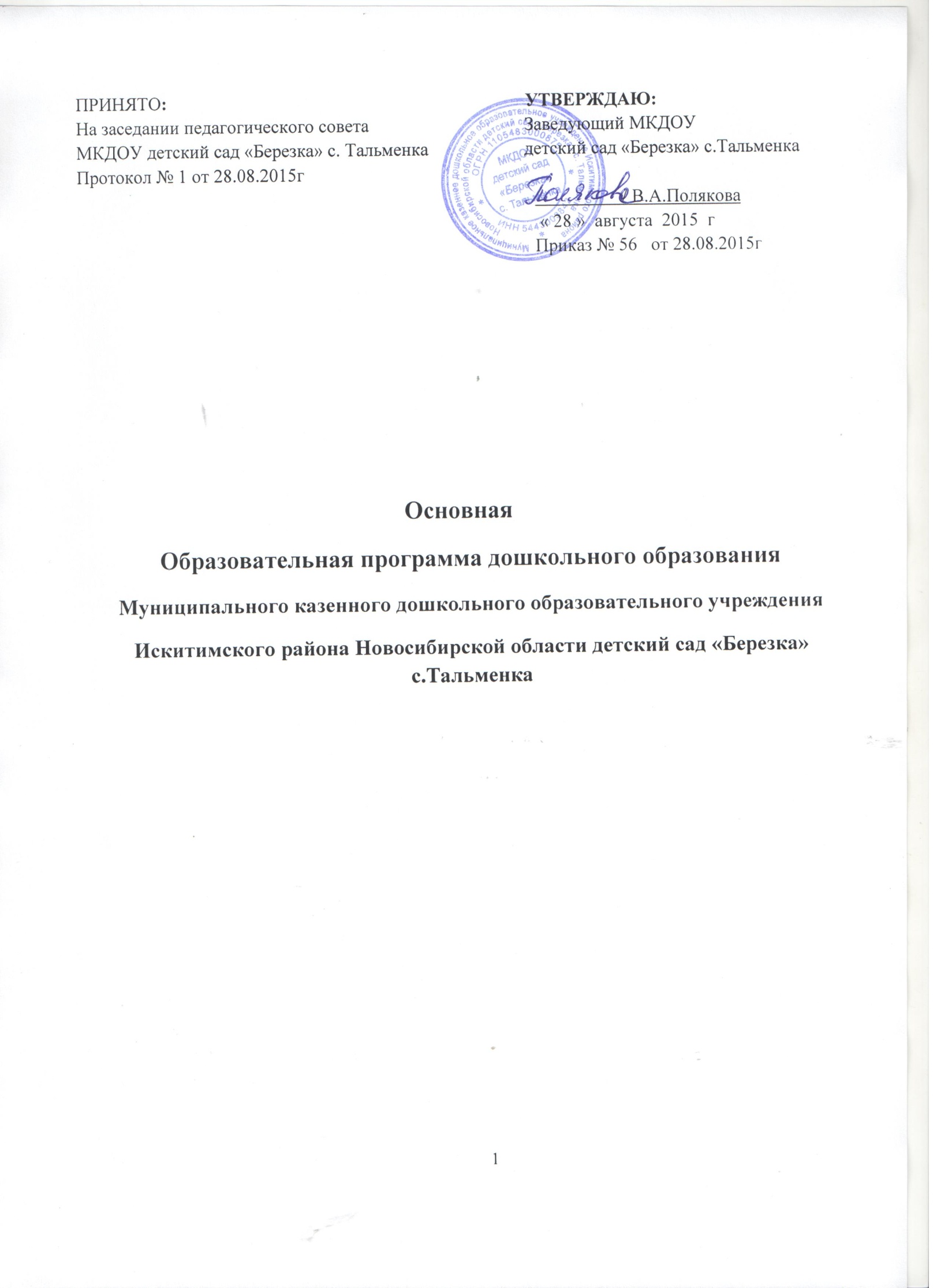 1. ЦЕЛЕВОЙ РАЗДЕЛ 1.Пояснительная записка Основная образовательная программа МКДОУ детский сад «Березка» с. Тальменка (далее Программа) является обязательным нормативным документом, разработана в соответствии с Федеральным государственным образовательным стандартом дошкольного образования (Приказ Минобрнауки России от 17 октября 2013 г. N 1155 г. Москва "Об утверждении федерального государственного образовательного стандарта дошкольного образования", Примерной основной образовательной программой дошкольного образования, одобренной решением федерального учебно-методического объединения по общему образованию (протокол от 20.05.2015г. № 2/15) и регламентируется следующими нормативными документами: 1. Конституцией РФ; 2. Конвенция о правах ребенка 3. Федеральным законом «Об образовании в Российской Федерации от 29.12.2012 г. № 273-ФЗ; 4. Санитарно-эпидемиологическими правилами и нормативами СанПиН 2.4.1.3049-13 «Санитарно-эпидемиологические требования к устройству, содержанию и организации режима работы дошкольных образовательных организаций» 5. Приказ Министерства образования и науки РФ от 30 августа 2013 г. № 1014 «Об утверждении Порядка организации и осуществления образовательной деятельности по основным общеобразовательным программам - образовательным программам дошкольного образования» 6. Приказом Минобрнауки России от 17.10.2013 № 1155 «Об утверждении федерального государственного стандарта дошкольного образования»; 7. Комментариями к ФГОС дошкольного образования. Минобрнауки России от 28.02.2014 года №08-249; 8. Приказом министерства образования, науки и инновационной политики от 14.04.2014 № 919 «О введении федерального государственного образовательного стандарта дошкольного образования на территории Новосибирской области»; 9. Постановлением Администрации Искитимского района Новосибирской области от 05.05.2014г. № 1043 «О введении федерального государственного стандарта дошкольного образования на территории района». Основными средствами реализации предназначения МКДОУ детский сад «Березка» с. Тальменка (далее МКДОУ) являются: 1. Устав МКДОУ (утвержден постановлением администрации Искитимского района от 22 июня 2015 г. №1244); 2. Свидетельство о внесении записи в Единый государственный реестр юридических лиц (серия 54 №003968617 от 29 ноября 2011г.); 3. Свидетельство о постановке на учет Российской организации в налоговом органе по месту ее нахождения (серия 54 №003968631 от 23 ноября 2010г.); 4. Свидетельство о государственной регистрации юридического лица (серия 54 №003963587 от 21 июня 2010г.); 5. Лицензия на право ведения образовательной деятельности (серия А №0001745, регистрационный №6439 от 19 января 2012 г., срок действия - бессрочная); 6. «Основная образовательная программа МКДОУ детский сад «Березка» с. Тальменка; Программа составлена с учетом Примерной общеобразовательной программы дошкольного образования «От рождения до школы» под редакцией Н. Е. Вераксы, Т.С. Комаровой, М. А. Васильевой, обеспечивает разностороннее гармоничное развитие детей в возрасте от 2-х до 7 лет в различных видах общения и деятельности с учетом их возрастных и индивидуальных психологических и физиологических особенностей, определяет специфику организации учебно-воспитательного процесса (содержание, формы) с учетом ФГОС к дошкольному уровню образования, разработана индивидуально для МКДОУ детский сад «Березка» с. Тальменка, учитывает потребности воспитанников, их родителей, общественности и социума, рассчитана на контингент детей, воспитывающихся в семье и посещающих группы общеразвивающей направленности с режимом пребывания в учреждении 12 часов. Программа включает целевой, организационный и содержательный разделы, обязательную часть и часть, формируемую участниками образовательных отношений для детей от 2 до 7 лет, обеспечивающих достижение воспитанниками физической и психологической готовности к школе. 1.1. Цели и задачи реализации Программы МКДОУ детский сад «Березка» с. Тальменка Цель программы МКДОУ: создание благоприятных условий для полноценного проживания ребенком дошкольного детства, формирование основ базовой культуры личности, всестороннее развитие психических и физических качеств в соответствии с возрастными и индивидуальными особенностями, подготовка к жизни в современном обществе, к обучению в школе, обеспечение безопасности жизнедеятельности дошкольника. Задачи:  Охрана и укрепление физического и психического здоровья детей, в том числе их эмоционального благополучия;  Обеспечение равных возможностей для полноценного развития каждого ребенка в период дошкольного детства независимо от места жительства, пола, нации, языка, социального статуса, психофизиологических и других особенностей (в том числе ограниченных возможностей здоровья);  Обеспечение преемственности целей, задач и содержания образования, реализуемых в рамках образовательных программ различных уровней (преемственность основных образовательных программ дошкольного и начального общего образования);  Создание благоприятных условий развития детей в соответствии с их возрастными и индивидуальными особенностями и склонностями, развития способностей и творческого потенциала каждого ребенка как субъекта отношений с самим собой, другими детьми, взрослыми и миром;  Объединение обучения и воспитания в целостный образовательный процесс на основе духовно-нравственных и социокультурных ценностей и принятых в обществе правил и норм поведения в интересах человека, семьи, общества;  Формирование общей культуры личности детей, в том числе ценностей здорового образа жизни, развития их социальных, нравственных, эстетических, интеллектуальных, физических качеств, инициативности, самостоятельности и ответственности ребенка, формирования предпосылок учебной деятельности;  Формирование социокультурной среды, соответствующей возрастным, индивидуальным, психологическим и физиологическим особенностям детей;  Обеспечение психолого-педагогической поддержки семьи и повышения компетентности родителей (законных представителей) в вопросах развития и образования, охраны и укрепления здоровья детей. 1.2. Принципы и подходы к формированию Программы Программа МКДОУ детский сад «Березка» с. Тальменка сформирована в соответствии с принципами и подходами, определенными ФГОС ДО: • соответствует принципу развивающего образования, целью которого является развитие ребенка; • сочетает принципы научной обоснованности и практической применимости; • соответствует критериям полноты, необходимости и достаточности; • обеспечивает единство воспитательных, развивающих и обучающих целей и задач процесса образования детей дошкольного возраста, в ходе реализации которых формируются такие качества, которые являются ключевыми в развитии дошкольников; • строится с учетом принципа интеграции образовательных областей в соответствии с возрастными возможностями и особенностями детей, спецификой и возможностями образовательных областей; • основывается на комплексно-тематическом принципе построения образовательного процесса; • предусматривает решение программных образовательных задач в совместной деятельности взрослого и детей и самостоятельной деятельности дошкольников не только в рамках непосредственно образовательной деятельности, но и при проведении режимных моментов в соответствии со спецификой дошкольного образования; • предполагает построение образовательного процесса на адекватных возрасту формах работы с детьми; • строится с учетом соблюдения преемственности между всеми возрастными дошкольными группами и между детским садом и начальной школой; • соответствует принципу этнокультурной соотнесённости дошкольного образования – приобщение детей к истокам народной культуры; • реализует принцип индивидуализации образования. 1.3. Значимые для разработки и реализации Программы характеристики, в том числе, характеристики особенностей развития детей раннего и дошкольного возраста. Основной структурной единицей в МКДОУ детский сад «Березка» с.Тальменка является группа детей дошкольного возраста. Группы комплектуются как из детей одного возраста, так и из разных возрастов (разновозрастные группы). В учреждение функционирует 4 группы общеразвивающей направленности:  первая младшая группа от 2 до 3 лет;  разновозрастная группа (вторая младшая-средняя) от 3 до 5 лет;  старшая группа от 5 до 6 лет;Подготовительная группа от 6 до 7 лет Детский сад функционирует в режиме полного дня (12 часового пребывания) и 5-ти дневной недели. Обучение проводится на русском языке. Программа МКДОУ детский сад «Березка» с. Тальменка обеспечивает разностороннее развитие детей в возрасте от 2 до 7 лет, с учетом их возрастных и индивидуальных особенностей. Возрастные психофизические особенности воспитанников раннего и дошкольного возраста соответствуют, описанным в примерной программе «От рождения до школы» под редакцией Н.Е. Веракса, Т.С.Комаровой, М.А.Васильевой. 1.3.1. Возрастные особенности развития детей раннего и дошкольного возраста. Первая младшая группа (от 2 до 3 лет) В этом возрасте дети становятся самостоятельнее. Продолжают развиваться предметная деятельность, деловое сотрудничество ребенка и взрослого; совершенствуются восприятие,   речь, начальные формы произвольного поведения, игры, наглядно-действенное мышление, в конце года появляются основы наглядно-образного мышления. Развитие предметной деятельности связано с усвоением культурных способов действия с различными предметами. Совершенствуются соотносящие и орудийные действия. Умение выполнять орудийные действия развивает произвольность, преобразуя натуральные формы активности в культурные на основе предлагаемой взрослыми модели, которая выступает в качестве не только объекта для подражания, но и образца, регулирующего собственную активность ребенка. В ходе совместной с взрослыми предметной деятельности продолжает развиваться понимание речи. Слово отделяется от ситуации и приобретает самостоятельное значение. Дети продолжают осваивать названия окружающих предметов, учатся выполнять словесные просьбы взрослых, ориентируясь в пределах ближайшего окружения. Количество понимаемых слов значительно возрастает. Совершенствуется регуляция поведения в результате обращения взрослых к ребенку, который начинает понимать не только инструкцию, но и рассказ взрослых. Интенсивно развивается активная речь детей. К трем годам они осваивают основные грамматические структуры, пытаются строить сложные и сложноподчиненные предложения, в разговоре с взрослым используют практически все части речи. Активный словарь достигает примерно 1500–2500 слов. К концу третьего года жизни речь становится средством общения ребенка со сверстниками. В этом возрасте у детей формируются новые виды деятельности: игра, рисование, конструирование. Игра носит процессуальный характер, главное в ней - действия, которые совершаются с игровыми предметами, приближенными к реальности. В середине третьего года жизни широко используются действия с предметами-заместителями. Появление собственно изобразительной деятельности обусловлено тем, что ребенок уже способен сформулировать намерение изобразить какой-либо предмет. Типичным является изображение человека в виде «головонога» — окружности и отходящих от нее линий. На третьем году жизни совершенствуются зрительные и слуховые ориентировки, что позволяет детям безошибочно выполнять ряд заданий: осуществлять выбор из 2–3 предметов по форме, величине и цвету; различать мелодии; петь. Совершенствуется слуховое восприятие, прежде всего фонематический слух. К трем годам дети воспринимают все звуки родного языка, но произносят их с большими искажениями. Основной формой мышления является наглядно-действенная. Ее особенность заключается в том, что возникающие в жизни ребенка проблемные ситуации разрешаются путем реального действия с предметами. К концу третьего года жизни у детей появляются зачатки наглядно-образного мышления. Ребенок в ходе предметно-игровой деятельности ставит перед собой цель, намечает план действия и т. п. Для детей этого возраста характерна неосознанность мотивов, импульсивность и зависимость чувств и желаний от ситуации. Дети легко заражаются эмоциональным состоянием сверстников. Однако в этот период начинает складываться и произвольность поведения. Она обусловлена развитием орудийных действий и речи. У детей появляются чувства гордости и стыда, начинают формироваться элементы самосознания, связанные с идентификацией с именем и полом. Ранний возраст завершается кризисом трех лет. Ребенок осознает себя как отдельного человека, отличного от взрослого. У него формируется образ Я. Кризис часто сопровождается рядом отрицательных проявлений: негативизмом, упрямством,нарушением общения с взрослым и др. Кризис может продолжаться от нескольких месяцев до двух лет. Вторая младшая группа (от 3 до 4 лет) В возрасте 3–4 лет ребенок постепенно выходит за пределы семейного круга. Его общение становится внеситуативным. Взрослый становится для ребенка не только членом семьи, но и носителем определенной общественной функции. Желание ребенка выполнять такую же функцию приводит к противоречию с его реальными возможностями. Это противоречие разрешается через развитие игры, которая становится ведущим видом деятельности в дошкольном возрасте. Главной особенностью игры является ее условность: выполнение одних действий с одними предметами предполагает их отнесенность к другим действиям с другими предметами. Основным содержанием игры младших дошкольников являются действия с игрушками и предметами-заместителями. Продолжительность игры небольшая. Младшие дошкольники ограничиваются игрой с одной-двумя ролями и простыми, неразвернутыми сюжетами. Игры с правилами в этом возрасте только начинают формироваться. Изобразительная деятельность ребенка зависит от его представлений о предмете. В этом возрасте они только начинают формироваться. Графические образы бедны. У одних детей в изображениях отсутствуют детали, у других рисунки могут быть более детализированы. Дети уже могут использовать цвет. Большое значение для развития мелкой моторики имеет лепка. Младшие дошкольники способны под руководством взрослого вылепить простые предметы. Известно, что аппликация оказывает положительное влияние на развитие восприятия. В этом возрасте детям доступны простейшие виды аппликации. Конструктивная деятельность в младшем дошкольном возрасте ограничена возведением несложных построек по образцу и по замыслу. В младшем дошкольном возрасте развивается перцептивная деятельность. Дети от использования предэталонов — индивидуальных единиц восприятия, переходят к сенсорным эталонам — культурно-выработанным средствам восприятия. К концу младшего дошкольного возраста дети могут воспринимать до 5 и более форм предметов и до 7 и более цветов, способны дифференцировать предметы по величине, ориентироваться в пространстве группы детского сада, а при определенной организации образовательного процесса — и в помещении всего дошкольного учреждения. Развиваются память и внимание. По просьбе взрослого дети могут запомнить 3–4 слова и 5–6 названий предметов. К концу младшего дошкольного возраста они способны запомнить значительные отрывки из любимых произведений. Продолжает развиваться наглядно-действенное мышление. При этом преобразования ситуаций в ряде случаев осуществляются на основе целенаправленных проб с учетом желаемого результата. Дошкольники способны установить некоторые скрытые связи и отношения между предметами. В младшем дошкольном возрасте начинает развиваться воображение, которое особенно наглядно проявляется в игре, когда одни объекты выступают в качестве заместителей других. Взаимоотношения детей обусловлены нормами и правилами. В результате целенаправленного воздействия они могут усвоить относительно большое количество норм, которые выступают основанием для оценки собственных действий и действий других детей. Взаимоотношения детей ярко проявляются в игровой деятельности. Они скорее играют рядом, чем активно вступают во взаимодействие. Однако уже в этом возрасте могут наблюдаться устойчивые избирательные взаимоотношения. Конфликты между детьми                                                      возникают преимущественно по поводу игрушек. Положение ребенка в группе сверстников во многом определяется мнением воспитателя. В младшем дошкольном возрасте можно наблюдать соподчинение мотивов поведения в относительно простых ситуациях. Сознательное управление поведением только начинает складываться; во многом поведение ребенка еще ситуативно. Вместе с тем можно наблюдать и случаи ограничения собственных побуждений самим ребенком, сопровождаемые словесными указаниями. Начинает развиваться самооценка, при этом дети в значительной мере ориентируются на оценку воспитателя. Продолжает развиваться также их половая идентификация, что проявляется в характере выбираемых игрушек и сюжетов. Средняя группа (от 4 до 5 лет) В игровой деятельности детей среднего дошкольного возраста появляются ролевые взаимодействия. Они указывают на то, что дошкольники начинают отделять себя от принятой роли. В процессе игры роли могут меняться. Игровые действия начинают выполняться не ради них самих, а ради смысла игры. Происходит разделение игровых и реальных взаимодействий детей. Значительное развитие получает изобразительная деятельность. Рисунок становится предметным и детализированным. Графическое изображение человека характеризуется наличием туловища, глаз, рта, носа, волос, иногда одежды и ее деталей. Совершенствуется техническая сторона изобразительной деятельности. Дети могут рисовать основные геометрические фигуры, вырезать ножницами, наклеивать изображения на бумагу и т. д. Усложняется конструирование. Постройки могут включать 5–6 деталей. Формируются навыки конструирования по собственному замыслу, а также планирование последовательности действий. Двигательная сфера ребенка характеризуется позитивными изменениями мелкой и крупной моторики. Развиваются ловкость, координация движений. Дети в этом возрасте лучше, чем младшие дошкольники, удерживают равновесие, перешагивают через небольшие преграды. Усложняются игры с мячом. К концу среднего дошкольного возраста восприятие детей становится более развитым. Они оказываются способными назвать форму, на которую похож тот или иной предмет. Могут вычленять в сложных объектах простые формы и из простых форм воссоздавать сложные объекты. Дети способны упорядочить группы предметов по сенсорному признаку — величине, цвету; выделить такие параметры, как высота, длина и ширина. Совершенствуется ориентация в пространстве. Возрастает объем памяти. Дети запоминают до 7–8 названий предметов. Начинает складываться произвольное запоминание: дети способны принять задачу на запоминание, помнят поручения взрослых, могут выучить небольшое стихотворение и т. д. Начинает развиваться образное мышление. Дети способны использовать простые схематизированные изображения для решения несложных задач. Дошкольники могут строить по схеме, решать лабиринтные задачи. Развивается предвосхищение. На основе пространственного расположения объектов дети могут сказать, что произойдет в результате их взаимодействия. Однако при этом им трудно встать на позицию другого наблюдателя и во внутреннем плане совершить мысленное преобразование образа. Для детей этого возраста особенно характерны известные феномены Ж. Пиаже: сохранение количества, объема и величины. Например, если им предъявить три черных кружка из бумаги и семь белых кружков из бумаги и спросить: «Каких кружков больше — черных или белых?», большинство ответят, что белых больше. Но если спросить: «Каких больше — белых или бумажных?», ответ будет таким же — больше белых.                                                                  Продолжает развиваться воображение. Формируются такие его особенности, как оригинальность и произвольность. Дети могут самостоятельно придумать небольшую сказку на заданную тему. Увеличивается устойчивость внимания. Ребенку оказывается доступной сосредоточенная деятельность в течение 15–20 минут. Он способен удерживать в памяти при выполнении каких-либо действий несложное условие. В среднем дошкольном возрасте улучшается произношение звуков и дикция. Речь становится предметом активности детей. Они удачно имитируют голоса животных, интонационно выделяют речь тех или иных персонажей. Интерес вызывают ритмическая структура речи, рифмы. Развивается грамматическая сторона речи. Дошкольники занимаются словотворчеством на основе грамматических правил. Речь детей при взаимодействии друг с другом носит ситуативный характер, а при общении с взрослым становится внеситуативной. Изменяется содержание общения ребенка и взрослого. Оно выходит за пределы конкретной ситуации, в которой оказывается ребенок. Ведущим становится познавательный мотив. Информация, которую ребенок получает в процессе общения, может быть сложной и трудной для понимания, но она вызывает у него интерес. У детей формируется потребность в уважении со стороны взрослого, для них оказывается чрезвычайно важной его похвала. Это приводит к их повышенной обидчивости на замечания. Повышенная обидчивость представляет собой возрастной феномен. Взаимоотношения со сверстниками характеризуются избирательностью, которая выражается в предпочтении одних детей другим. Появляются постоянные партнеры по играм. В группах начинают выделяться лидеры. Появляются конкурентность, соревновательность. Последняя важна для сравнения себя с другим, что ведет к развитию образа Я ребенка, его детализации. Основные достижения возраста связаны с развитием игровой деятельности; появлением ролевых и реальных взаимодействий; с развитием изобразительной деятельности; конструированием по замыслу, планированием; совершенствованием восприятия, развитием образного мышления и воображения, эгоцентричностью познавательной позиции; развитием памяти, внимания, речи, познавательной мотивации; формированием потребности в уважении со стороны взрослого, появлением обидчивости, конкурентности, соревновательности со сверстниками; дальнейшим развитием образа Я ребенка, его детализацией. Старшая группа (от 5 до 6 лет) Дети шестого года жизни уже могут распределять роли до начала игры и строить свое поведение, придерживаясь роли. Игровое взаимодействие сопровождается речью, соответствующей и по содержанию, и интонационно взятой роли. Речь, сопровождающая реальные отношения детей, отличается от ролевой речи. Дети начинают осваивать социальные отношения и понимать подчиненность позиций в различных видах деятельности взрослых, одни роли становятся для них более привлекательными, чем другие. При распределении ролей могут возникать конфликты, связанные с субординацией ролевого поведения. Наблюдается организация игрового пространства, в котором выделяются смысловой «центр» и «периферия». (В игре «Больница» таким центром оказывается кабинет врача, в игре «Парикмахерская» — зал стрижки, а зал ожидания выступает в качестве периферии игрового пространства.) Действия детей в играх становятся разнообразными. Развивается изобразительная деятельность детей. Это возраст наиболее активного рисования. В течение года дети способны создать до двух тысяч рисунков. Рисунки могут быть самыми разными по содержанию: это и жизненные впечатления детей, и воображаемые ситуации, и иллюстрации к фильмам и книгам. Обычно рисунки представляют собой                                                        схематичные изображения различных объектов, но могут отличаться оригинальностью композиционного решения, передавать статичные и динамичные отношения. Рисунки приобретают сюжетный характер; достаточно часто встречаются многократно повторяющиеся сюжеты с небольшими или, напротив, существенными изменениями. Изображение человека становится более детализированным и пропорциональным. По рисунку можно судить о половой принадлежности и эмоциональном состоянии изображенного человека. Конструирование характеризуется умением анализировать условия, в которых протекает эта деятельность. Дети используют и называют различные детали деревянного конструктора. Могут заменить детали постройки в зависимости от имеющегося материала. Овладевают обобщенным способом обследования образца. Дети способны выделять основные части предполагаемой постройки. Конструктивная деятельность может осуществляться на основе схемы, по замыслу и по условиям. Появляется конструирование в ходе совместной деятельности. Дети могут конструировать из бумаги, складывая ее в несколько раз (два, четыре, шесть сгибаний); из природного материала. Они осваивают два способа конструирования: 1) от природного материала к художественному образу (ребенок «достраивает» природный материал до целостного образа, дополняя его различными деталями); 2) от художественного образа к природному материалу (ребенок подбирает необходимый материал, для того чтобы воплотить образ). Продолжает совершенствоваться восприятие цвета, формы и величины, строения предметов; систематизируются представления детей. Они называют не только основные цвета и их оттенки, но и промежуточные цветовые оттенки; форму прямоугольников, овалов, треугольников. Воспринимают величину объектов, легко выстраивают в ряд — по возрастанию или убыванию — до 10 различных предметов. Однако дети могут испытывать трудности при анализе пространственного положения объектов, если сталкиваются с несоответствием формы и их пространственного расположения. Это свидетельствует о том, что в различных ситуациях восприятие представляет для дошкольников известные сложности, особенно если они должны одновременно учитывать несколько различных и при этом противоположных признаков. В старшем дошкольном возрасте продолжает развиваться образное мышление. Дети способны не только решить задачу в наглядном плане, но и совершить преобразования объекта, указать, в какой последовательности объекты вступят во взаимодействие и т. д. Однако подобные решения окажутся правильными только в том случае, если дети будут применять адекватные мыслительные средства. Среди них можно выделить схематизированные представления, которые возникают в процессе наглядного моделирования; комплексные представления, отражающие представления детей о системе признаков, которыми могут обладать объекты, а также представления, отражающие стадии преобразования различных объектов и явлений (представления о цикличности изменений): представления о смене времен года, дня и ночи, об увеличении и уменьшении объектов в результате различных воздействий, представления о развитии и т. д. Кроме того, продолжают совершенствоваться обобщения, что является основой словесно-логического мышления. В дошкольном возрасте у детей еще отсутствуют представления о классах объектов. Дети группируют объекты по признакам, которые могут изменяться, однако начинают формироваться операции логического сложения и умножения классов. Так, например, старшие дошкольники при группировке объектов могут учитывать два признака: цвет и форму (материал) и т. д. Как показали исследования отечественных психологов, дети старшего дошкольного возраста способны рассуждать и давать адекватные причинные объяснения, если анализируемые отношения не выходят за пределы их наглядного опыта. Развитие воображения в этом возрасте позволяет детям сочинять достаточно оригинальные и последовательно разворачивающиеся истории. Воображение будет активно развиваться лишь при условии проведения специальной работы по его активизации. Продолжают развиваться устойчивость, распределение, переключаемость внимания. Наблюдается переход от непроизвольного к произвольному вниманию. Продолжает совершенствоваться речь, в том числе ее звуковая сторона. Дети могут правильно воспроизводить шипящие, свистящие и сонорные звуки. Развиваются фонематический слух, интонационная выразительность речи при чтении стихов в сюжетно-ролевой игре и в повседневной жизни. Совершенствуется грамматический строй речи. Дети используют практически все части речи, активно занимаются словотворчеством. Богаче становится лексика: активно используются синонимы и антонимы. Развивается связная речь. Дети могут пересказывать, рассказывать по картинке, передавая не только главное, но и детали. Достижения этого возраста характеризуются распределением ролей в игровой деятельности; структурированием игрового пространства; дальнейшим развитием изобразительной деятельности, отличающейся высокой продуктивностью; применением в конструировании обобщенного способа обследования образца; усвоением обобщенных способов изображения предметов одинаковой формы. Восприятие в этом возрасте характеризуется анализом сложных форм объектов; развитие мышления сопровождается освоением мыслительных средств (схематизированные представления, комплексные представления, представления о цикличности изменений); развиваются умение обобщать, причинное мышление, воображение, произвольное внимание, речь, образ Я. Подготовительная к школе группа (от 6 до 7 лет) В сюжетно-ролевых играх дети подготовительной к школе группы начинают осваивать сложные взаимодействия людей, отражающие характерные значимые жизненные ситуации, например, свадьбу, рождение ребенка, болезнь, трудоустройство и т. д. Игровые действия детей становятся более сложными, обретают особый смысл, который не всегда открывается взрослому. Игровое пространство усложняется. В нем может быть несколько центров, каждый из которых поддерживает свою сюжетную линию. При этом дети способны отслеживать поведение партнеров по всему игровому пространству и менять свое поведение в зависимости от места в нем. Так, ребенок уже обращается к продавцу не просто как покупатель, а как покупатель-мама или покупатель-шофер и т. п. Исполнение роли акцентируется не только самой ролью, но и тем, в какой части игрового пространства эта роль воспроизводится. Например, исполняя роль водителя автобуса, ребенок командует пассажирами и подчиняется инспектору ГИБДД. Если логика игры требует появления новой роли, то ребенок может по ходу игры взять на себя новую роль, сохранив при этом роль, взятую ранее. Дети могут комментировать исполнение роли тем или иным участником игры. Образы из окружающей жизни и литературных произведений, передаваемые детьми в изобразительной деятельности, становятся сложнее. Рисунки приобретают более детализированный характер, обогащается их цветовая гамма. Более явными становятся различия между рисунками мальчиков и девочек. Мальчики охотно изображают технику, космос, военные действия и т. п. Девочки обычно рисуют женские образы: принцесс, балерин, моделей и т. д. Часто встречаются и бытовые сюжеты: мама и дочка, комната и т. д.                                                                         Изображение человека становится еще более детализированным и пропорциональным. Появляются пальцы на руках, глаза, рот, нос, брови, подбородок. Одежда может быть украшена различными деталями. При правильном педагогическом подходе у дошкольников формируются художественно-творческие способности в изобразительной деятельности. К подготовительной к школе группе дети в значительной степени осваивают конструирование из строительного материала. Они свободно владеют обобщенными способами анализа как изображений, так и построек; не только анализируют основные конструктивные особенности различных деталей, но и определяют их форму на основе сходства со знакомыми им объемными предметами. Свободные постройки становятся симметричными и пропорциональными, их строительство осуществляется на основе зрительной ориентировки. Дети быстро и правильно подбирают необходимый материал. Они достаточно точно представляют себе последовательность, в которой будет осуществляться постройка, и материал, который понадобится для ее выполнения; способны выполнять различные по степени сложности постройки как по собственному замыслу, так и по условиям. В этом возрасте дети уже могут освоить сложные формы сложения из листа бумаги и придумывать собственные, но этому их нужно специально обучать. Данный вид деятельности не просто доступен детям — он важен для углубления их пространственных представлений. Усложняется конструирование из природного материала. Дошкольникам уже доступны целостные композиции по предварительному замыслу, которые могут передавать сложные отношения, включать фигуры людей и животных. У детей продолжает развиваться восприятие, однако они не всегда могут одновременно учитывать несколько различных признаков. Развивается образное мышление, однако воспроизведение метрических отношений затруднено. Это легко проверить, предложив детям воспроизвести на листе бумаги образец, на котором нарисованы девять точек, расположенных не на одной прямой. Как правило, дети не воспроизводят метрические отношения между точками: при наложении рисунков друг на друга точки детского рисунка не совпадают с точками образца. Продолжают развиваться навыки обобщения и рассуждения, но они в значительной степени ограничиваются наглядными признаками ситуации. Продолжает развиваться воображение, однако часто приходится констатировать снижение развития воображения в этом возрасте в сравнении со старшей группой. Это можно объяснить различными влияниями, в том числе и средств массовой информации, приводящими к стереотипности детских образов. Продолжает развиваться внимание дошкольников, оно становится произвольным. В некоторых видах деятельности время произвольного сосредоточения достигает 30 минут. У дошкольников продолжает развиваться речь: ее звуковая сторона, грамматический строй, лексика. Развивается связная речь. В высказываниях детей отражаются как расширяющийся словарь, так и характер обобщений, формирующихся в этом возрасте. Дети начинают активно употреблять обобщающие существительные, синонимы, антонимы, прилагательные и т. д. В результате правильно организованной образовательной работы у детей развиваются диалогическая и некоторые виды монологической речи. В подготовительной к школе группе завершается дошкольный возраст. Его основные достижения связаны с освоением мира вещей как предметов человеческой культуры; освоением форм позитивного общения с людьми; развитием половой идентификации, формированием позиции школьника.                                                                                                                                 К концу дошкольного возраста ребенок обладает высоким уровнем познавательного и личностного развития, что позволяет ему в дальнейшем успешно учиться в школе. 2. Планируемые результаты освоения программы В МКДОУ детский сад «Березка» с. Тальменка каждый педагог в ходе своей работы выстраивает индивидуальную траекторию развития каждого ребенка. Оценка индивидуального развития воспитанников проводится в ходе наблюдений за активностью детей в спонтанной и специально организованной деятельности. Инструментарий для оценки индивидуального развития дошкольников — карты наблюдений детского развития, позволяющие фиксировать индивидуальную динамику и перспективы развития каждого ребенка в ходе:  коммуникации со сверстниками и взрослыми (как меняются способы установления и поддержания контакта, принятия совместных решений, разрешения конфликтов, лидерства и пр.);  игровой деятельности;  познавательной деятельности (как идет развитие детских способностей, познавательной активности);  проектной деятельности (как идет развитие детской инициативности, ответственности и автономии, как развивается умение планировать и организовывать свою деятельность);  художественной деятельности;  физического развития. Результаты оценки индивидуального развития дошкольников используются исключительно для решения следующих образовательных задач: 1) индивидуализации образования (в том числе поддержки ребенка, построения его образовательной траектории или профессиональной коррекции особенностей его развития); 2) оптимизации работы с группой детей. Результатами освоения программы являются целевые ориентиры дошкольного образования, которые представляют собой социально-нормативные возрастные характеристики возможных достижений ребенка. К целевым ориентирам дошкольного образования в МКДОУ относятся следующие социально-нормативные возрастные характеристики возможных достижений ребенка: Целевые ориентиры образования в младенческом и раннем возрасте • Ребенок интересуется окружающими предметами и активно действует с ними; эмоционально вовлечен в действия с игрушками и другими предметами, стремится проявлять настойчивость в достижении результата своих действий. • Использует специфические, культурно фиксированные предметные действия, знает назначение бытовых предметов (ложки, расчески, карандаша и пр.) и умеет пользоваться ими. Владеет простейшими навыками самообслуживания; стремится проявлять самостоятельность в бытовом и игровом поведении; проявляет навыки опрятности. • Проявляет отрицательное отношение к грубости, жадности. • Соблюдает правила элементарной вежливости (самостоятельно или по напоминанию говорит «спасибо», «здравствуйте», «до свидания», «спокойной ночи» (в семье, в группе)); имеет первичные представления об элементарных правилах поведения в детском саду, дома, на улице и старается соблюдать их. • Владеет активной речью, включенной в общение; может обращаться с вопросами и просьбами, понимает речь взрослых; знает названия окружающих предметов и игрушек. Речь становится полноценным средством общения с другими детьми.                                                                • Стремится к общению со взрослыми и активно подражает им в движениях и действиях; появляются игры, в которых ребенок воспроизводит действия взрослого. Эмоционально откликается на игру, предложенную взрослым, принимает игровую задачу. • Проявляет интерес к сверстникам; наблюдает за их действиями и подражает им. Умеет играть рядом со сверстниками, не мешая им. Проявляет интерес к совместным играм небольшими группами. • Проявляет интерес к окружающему миру природы, с интересом участвует в сезонных наблюдениях. • Проявляет интерес к стихам, песням и сказкам, рассматриванию картинок, стремится двигаться под музыку; эмоционально откликается на различные произведения культуры и искусства. • С пониманием следит за действиями героев кукольного театра; проявляет желание участвовать в театрализованных и сюжетно-ролевых играх. • Проявляет интерес к продуктивной деятельности (рисование, лепка, конструирование, аппликация). • У ребенка развита крупная моторика, он стремится осваивать различные виды движений (бег, лазанье, перешагивание и пр.). С интересом участвует в подвижных играх с простым содержанием, несложными движениями. Целевые ориентиры на этапе завершения дошкольного образования • Ребенок овладевает основными культурными средствами, способами деятельности, проявляет инициативу и самостоятельность в разных видах деятельности — игре, общении, познавательно-исследовательской деятельности, конструировании и др.; способен выбирать себе род занятий, участников по совместной деятельности. • Ребенок обладает установкой положительного отношения к миру, к разным видам труда, другим людям и самому себе, обладает чувством собственного достоинства; активно взаимодействует со сверстниками и взрослыми, участвует в совместных играх. • Способен договариваться, учитывать интересы и чувства других, сопереживать неудачам и радоваться успехам других, адекватно проявляет свои чувства, в том числе чувство веры в себя, старается разрешать конфликты. Умеет выражать и отстаивать свою позицию по разным вопросам. • Способен сотрудничать и выполнять как лидерские, так и исполнительские функции в совместной деятельности. • Понимает, что все люди равны вне зависимости от их социального происхождения, этнической принадлежности, религиозных и других верований, их физических и психических особенностей. • Проявляет эмпатию по отношению к другим людям, готовность прийти на помощь тем, кто в этом нуждается. • Проявляет умение слышать других и стремление быть понятым другими. • Ребенок обладает развитым воображением, которое реализуется в разных видах деятельности, и прежде всего в игре; владеет разными формами и видами игры, различает условную и реальную ситуации; умеет подчиняться разным правилам и социальным нормам. Умеет распознавать различные ситуации и адекватно их оценивать. • Ребенок достаточно хорошо владеет устной речью, может выражать свои мысли и желания, использовать речь для выражения своих мыслей, чувств и желаний, построения речевого высказывания в ситуации общения, выделять звуки в словах, у ребенка складываются предпосылки грамотности. • У ребенка развита крупная и мелкая моторика; он подвижен, вынослив, владеет основными движениями, может контролировать свои движения и управлять ими.                                      • Ребенок способен к волевым усилиям, может следовать социальным нормам поведения и правилам в разных видах деятельности, во взаимоотношениях со взрослыми и сверстниками, может соблюдать правила безопасного поведения и навыки личной гигиены. • Проявляет ответственность за начатое дело. • Ребенок проявляет любознательность, задает вопросы взрослым и сверстникам, интересуется причинно-следственными связями, пытается самостоятельно придумывать объяснения явлениям природы и поступкам людей; склонен наблюдать, экспериментировать. Обладает начальными знаниями о себе, о природном и социальном мире, в котором он живет; знаком с произведениями детской литературы, обладает элементарными представлениями из области живой природы, естествознания, математики, истории и т.п.; способен к принятию собственных решений, опираясь на свои знания и умения в различных видах деятельности. • Открыт новому, то есть проявляет желание узнавать новое, самостоятельно добывать новые знания; положительно относится к обучению в школе. • Проявляет уважение к жизни (в различных ее формах) и заботу об окружающей среде. • Эмоционально отзывается на красоту окружающего мира, произведения народного и профессионального искусства (музыку, танцы, театральную деятельность, изобразительную деятельность и т. д.). • Проявляет патриотические чувства, ощущает гордость за свою страну, ее достижения, имеет представление о ее географическом разнообразии, многонациональности, важнейших исторических событиях. • Имеет первичные представления о себе, семье, традиционных семейных ценностях, включая традиционные гендерные ориентации, проявляет уважение к своему и противоположному полу. • Соблюдает элементарные общепринятые нормы, имеет первичные ценностные представления о том, «что такое хорошо и что такое плохо», стремится поступать хорошо; проявляет уважение к старшим и заботу о младших. • Имеет начальные представления о здоровом образе жизни. Воспринимает здоровый образ жизни как ценность. 2. СОДЕРЖАТЕЛЬНЫЙ РАЗДЕЛ 2.1. Описание образовательной деятельности в соответствии с направлениями развития ребенка Содержание психолого-педагогической работы с детьми 2–7 лет дается по образовательным областям: «Социально-коммуникативное развитие», «Познавательное развитие», «Речевое развитие», «Художественно-эстетическое развитие», «Физическое развитие». Содержание психолого-педагогической работы ориентировано на разностороннее развитие дошкольников с учетом их возрастных и индивидуальных особенностей. Задачи психолого-педагогической работы по формированию физических, интеллектуальных и личностных качеств детей решаются интегрированно в ходе освоения всех образовательных областей наряду с задачами, отражающими специфику каждой образовательной области, с обязательным психологическим сопровождением. Решение программных образовательных задач предусматривается в рамках непосредственно образовательной деятельности и в ходе режимных моментов — как в совместной деятельности взрослого и детей, так и в самостоятельной деятельности дошкольников. 2.1.1. Образовательная область «Социально-коммуникативное развитие» «Социально-коммуникативное развитие направлено на усвоение норм и ценностей, принятых в обществе, включая моральные и нравственные ценности; развитие общения и взаимодействия ребенка со взрослыми и сверстниками; становление самостоятельности, целенаправленности и саморегуляции собственных действий; развитие социального и эмоционального интеллекта, эмоциональной отзывчивости, сопереживания, формирование готовности к совместной деятельности со сверстниками, формирование уважительного отношения и чувства принадлежности к своей семье и к сообществу детей и взрослых в Организации; формирование позитивных установок к различным видам труда и творчества; формирование основ безопасного поведения в быту, социуме, природе». Основные направления: 1.Социализация, развитие общения, нравственное воспитание. Основные цели и задачи 1) Усвоение норм и ценностей, принятых в обществе, воспитание моральных и нравственных качеств ребенка, формирование умения правильно оценивать свои поступки и поступки сверстников. 2) Развитие общения и взаимодействия ребенка с взрослыми и сверстниками, развитие социального и эмоционального интеллекта, эмоциональной отзывчивости, сопереживания, уважительного и доброжелательного отношения к окружающим. 3) Формирование готовности детей к совместной деятельности, развитие умения договариваться, самостоятельно разрешать конфликты со сверстниками. 2. Ребенок в семье и сообществе, патриотическое воспитание. Основные цели и задачи 1) Формирование образа Я, уважительного отношения и чувства принадлежности к своей семье и к сообществу детей и взрослых в организации; 2) Формирование гендерной, семейной, гражданской принадлежности; 3) Воспитание любви к Родине, гордости за ее достижения, патриотических чувств. 3. Самообслуживание, самостоятельность, трудовое воспитание. Основные цели и задачи 1) Развитие навыков самообслуживания; становление самостоятельности, целенаправленности и саморегуляции собственных действий. 2) Воспитание культурно-гигиенических навыков. 3) Формирование позитивных установок к различным видам труда и творчества, воспитание положительного отношения к труду, желания трудиться. 4) Воспитание ценностного отношения к собственному труду, труду других людей и его результатам. Формирование умения ответственно относиться к порученному заданию (умение и желание доводить дело до конца, стремление сделать его хорошо). 5) Формирование первичных представлений о труде взрослых, его роли в обществе и жизни каждого человека. 4. Формирование основ безопасности. Основные цели и задачи 1) Формирование первичных представлений о безопасном поведении в быту, социуме, природе. Воспитание осознанного отношения к выполнению правил безопасности. 2) Формирование осторожного и осмотрительного отношения к потенциально опасным для человека и окружающего мира природы ситуациям. 3) Формирование представлений о некоторых типичных опасных ситуациях и способах поведения в них. 4) Формирование элементарных представлений о правилах безопасности дорожного движения; воспитание осознанного отношения к необходимости выполнения этих правил. Содержание психолого-педагогической работы 1.Социализация, развитие общения, нравственное воспитание. Первая младшая группа (от 2 до 3 лет) Формировать у детей опыт поведения в среде сверстников, воспитывать чувство симпатии к ним. Способствовать накоплению опыта доброжелательных взаимоотношений со сверстниками, воспитывать эмоциональную отзывчивость (обращать внимание детей на ребенка, проявившего заботу о товарище, поощрять умение пожалеть, посочувствовать). Формировать у каждого ребенка уверенность в том, что его, как и всех детей, любят, о нем заботятся; проявлять уважительное отношение к интересам ребенка, его нуждам, желаниям, возможностям. Воспитывать отрицательное отношение к грубости, жадности; развивать умение играть не ссорясь, помогать друг другу и вместе радоваться успехам, красивым игрушкам и т. п. Воспитывать элементарные навыки вежливого обращения: здороваться, прощаться, обращаться с просьбой спокойно, употребляя слова «спасибо» и «пожалуйста». Формировать умение спокойно вести себя в помещении и на улице: не шуметь, не бегать, выполнять просьбу взрослого. Воспитывать внимательное отношение и любовь к родителям и близким людям. Приучать детей не перебивать говорящего взрослого, формировать умение подождать, если взрослый занят. Вторая младшая группа (от 3 до 4 лет) Закреплять навыки организованного поведения в детском саду, дома, на улице. Продолжать формировать элементарные представления о том, что хорошо и что плохо. Обеспечивать условия для нравственного воспитания детей. Поощрять попытки пожалеть сверстника, обнять его, помочь. Создавать игровые ситуации, способствующие формированию внимательного, заботливого отношения к окружающим. Приучать детей общаться спокойно, без крика. Формировать доброжелательное отношение друг к другу, умение делиться с товарищем, опыт правильной оценки хороших и плохих поступков. Учить жить дружно, вместе пользоваться игрушками, книгами, помогать друг другу. Приучать детей к вежливости (учить здороваться, прощаться, благодарить за помощь).        Средняя группа (от 4 до 5 лет) Способствовать формированию личностного отношения ребенка к соблюдению (и нарушению) моральных норм: взаимопомощи, сочувствия обиженному и несогласия с действиями обидчика; одобрения действий того, кто поступил справедливо, уступил по просьбе сверстника (разделил кубики поровну). Продолжать работу по формированию доброжелательных взаимоотношений между детьми (рассказывать о том, чем хорош каждый воспитанник, помогать каждому ребенку как можно чаще убеждаться в том, что он хороший, что его любят и пр.). Учить коллективным играм, правилам добрых взаимоотношений. Воспитывать скромность, отзывчивость, желание быть справедливым, сильным и смелым; учить испытывать чувство стыда за неблаговидный поступок. Напоминать детям о необходимости здороваться, прощаться, называть работников дошкольного учреждения по имени и отчеству, не вмешиваться в разговор взрослых, вежливо выражать свою просьбу, благодарить за оказанную услугу. Старшая группа (от 5 до 6 лет) Воспитывать дружеские взаимоотношения между детьми; привычку сообща играть, трудиться, заниматься; стремление радовать старших хорошими поступками; умение самостоятельно находить общие интересные занятия. Воспитывать уважительное отношение к окружающим. Учить заботиться о младших, помогать им, защищать тех, кто слабее. Формировать такие качества, как сочувствие, отзывчивость. Воспитывать скромность, умение проявлять заботу об окружающих, с благодарностью относиться к помощи и знакам внимания. Формировать умение оценивать свои поступки и поступки сверстников. Развивать стремление детей выражать свое отношение к окружающему, самостоятельно находить для этого различные речевые средства. Расширять представления о правилах поведения в общественных местах; об обязанностях в группе детского сада, дома. Обогащать словарь детей вежливыми словами (здравствуйте, до свидания, пожалуйста, извините, спасибо и т. д.). Побуждать к использованию в речи фольклора (пословицы, поговорки, потешки и др.). Показать значение родного языка в формировании основ нравственности. Подготовительная к школе группа (от 6 до 7 лет) Воспитывать дружеские взаимоотношения между детьми, развивать умение самостоятельно объединяться для совместной игры и труда, заниматься самостоятельно выбранным делом, договариваться, помогать друг другу. Воспитывать организованность, дисциплинированность, коллективизм, уважение к старшим. Воспитывать заботливое отношение к малышам, пожилым людям; учить помогать им. Формировать такие качества, как сочувствие, отзывчивость, справедливость, скромность. Развивать волевые качества: умение ограничивать свои желания, выполнять установленные нормы поведения, в своих поступках следовать положительному примеру. Воспитывать уважительное отношение к окружающим. Формировать умение слушать собеседника, не перебивать без надобности. Формировать умение спокойно отстаивать свое мнение. Обогащать словарь формулами словесной вежливости (приветствие, прощание, просьбы, извинения). Расширять представления детей об их обязанностях, прежде всего в связи с подготовкой к школе. Формировать интерес к учебной деятельности и желание учиться в школе. 2. Ребенок в семье и сообществе, патриотическое воспитание. Первая младшая группа (от 2 до 3 лет) Образ Я. Формировать у детей элементарные представления о себе, об изменении своего социального статуса (взрослении) в связи с началом посещения детского сада; закреплять умение называть свое имя. Формировать у каждого ребенка уверенность в том, что взрослые любят его, как и всех остальных детей. Семья. Воспитывать внимательное отношение к родителям, близким людям. Поощрять умение называть имена членов своей семьи. Детский сад. Развивать представления о положительных сторонах детского сада, его общности с домом (тепло, уют, любовь и др.) и отличиях от домашней обстановки (больше друзей, игрушек, самостоятельности и т. д.). Обращать внимание детей на то, в какой чистой, светлой комнате они играют, как много в ней ярких, красивых игрушек, как аккуратно заправлены кроватки. На прогулке обращать внимание детей на красивые растения, оборудование участка, удобное для игр и отдыха. Развивать умение ориентироваться в помещении группы, на участке. Родная страна. Напоминать детям название города (поселка), в котором они живут. Вторая младшая группа (от 3 до 4 лет) Образ Я. Постепенно формировать образ Я. Сообщать детям разнообразные, касающиеся непосредственно их сведения (ты мальчик, у тебя серые глаза, ты любишь играть и т. п.), в том числе сведения о прошлом (не умел ходить, говорить; ел из бутылочки) и о происшедших с ними изменениях (сейчас умеешь правильно вести себя за столом, рисовать, танцевать; знаешь «вежливые» слова). Семья. Беседовать с ребенком о членах его семьи (как зовут, чем занимаются, как играют с ребенком и пр.). Детский сад. Формировать у детей положительное отношение к детскому саду. Обращать их внимание на красоту и удобство оформления групповой комнаты, раздевалки (светлые стены, красивые занавески, удобная мебель, новые игрушки, в книжном уголке аккуратно расставлены книги с яркими картинками). Знакомить детей с оборудованием и оформлением участка для игр и занятий, подчеркивая его красоту, удобство, веселую, разноцветную окраску строений. Обращать внимание детей на различные растения, на их разнообразие и красоту. Вовлекать детей в жизнь группы, воспитывать стремление поддерживать чистоту и порядок в группе, формировать бережное отношение к игрушкам, книгам, личным вещам и пр. Формировать чувство общности, значимости каждого ребенка для детского сада. Совершенствовать умение свободно ориентироваться в помещениях и на участке детского сада. Формировать уважительное отношение к сотрудникам детского сада (музыкальный руководитель, медицинская сестра, заведующая, старший воспитатель и дрдр.), их труду; напоминать их имена и отчества. Родная страна. Формировать интерес к малой родине и первичные представления о ней: напоминать детям название города (поселка), в котором они живут; побуждать рассказывать о том, где они гуляли в выходные дни (в парке, сквере, детском городке) и пр. Средняя группа (от 4 до 5 лет) Образ Я. Формировать представления о росте и развитии ребенка, его прошлом, настоящем и будущем («я был маленьким, я расту, я буду взрослым»). Формировать первичные представления детей об их правах (на игру, доброжелательное отношение, новые знания и др.) и обязанностях в группе детского сада, дома, на улице, на природе (самостоятельно кушать, одеваться, убирать игрушки и др.). Формировать у каждого ребенка уверенность в том, что он хороший, что его любят. Формировать первичные гендерные представления (мальчики сильные, смелые; девочки нежные, женственные). Семья. Углублять представления детей о семье, ее членах. Дать первоначальные представления о родственных отношениях (сын, мама, папа, дочь и т. д.). Интересоваться тем, какие обязанности по дому есть у ребенка (убирать игрушки, помогать накрывать на стол и т. п.). Детский сад. Продолжать знакомить детей с детским садом и его сотрудниками. Совершенствовать умение свободно ориентироваться в помещениях детского сада. Закреплять навыки бережного отношения к вещам, учить использовать их по назначению, ставить на место. Знакомить с традициями детского сада. Закреплять представления ребенка о себе как о члене коллектива, развивать чувство общности с другими детьми. Формировать умение замечать изменения в оформлении группы и зала, участка детского сада (как красиво смотрятся яркие, нарядные игрушки, рисунки детей и т. п.). Привлекать к обсуждению и посильному участию в оформлении группы, к созданию ее символики и традиций. Родная страна. Продолжать воспитывать любовь к родному краю; рассказывать детям о самых красивых местах родного города (поселка), его достопримечательностях. Дать детям доступные их пониманию представления о государственных праздниках. Рассказывать о Российской армии, о воинах, которые охраняют нашу Родину (пограничники, моряки, летчики). Старшая группа (от 5 до 6 лет) Образ Я. Расширять представления ребенка об изменении позиции в связи с взрослением (ответственность за младших, уважение и помощь старшим, в том числе пожилым людям и т. д.). Через символические и образные средства углублять представления ребенка о себе в прошлом, настоящем и будущем. Расширять традиционные гендерные представления. Воспитывать уважительное отношение к сверстникам своего и противоположного пола. Семья. Углублять представления ребенка о семье и ее истории; о том, где работают родители, как важен для общества их труд. Поощрять посильное участие детей в подготовке различных семейных праздников. Приучать к выполнению постоянных обязанностей по дому. Детский сад. Продолжать формировать интерес к ближайшей окружающей среде: к детскому саду, дому, где живут дети, участку детского сада и др. Обращать внимание на своеобразие оформления разных помещений. Развивать умение замечать изменения в оформлении помещений, учить объяснять причины таких изменений; высказывать свое мнение по поводу замеченных перемен, вносить свои предложения о возможных вариантах оформления. Подводить детей к оценке окружающей среды. Вызывать стремление поддерживать чистоту и порядок в группе, украшать ее произведениями искусства, рисунками. Привлекать к оформлению групповой комнаты, зала к праздникам. Побуждать использовать созданные детьми изделия, рисунки, аппликации (птички, бабочки, снежинки, веточки с листьями и т. п.).                                                                                      Расширять представления ребенка о себе как о члене коллектива, формировать активную жизненную позицию через участие в совместной проектной деятельности, взаимодействие с детьми других возрастных групп, посильное участие в жизни дошкольного учреждения. Приобщать к мероприятиям, которые проводятся в детском саду, в том числе и совместно с родителями (спектакли, спортивные праздники и развлечения, подготовка выставок детских работ). Родная страна. Расширять представления о малой Родине. Рассказывать детям о достопримечательностях, культуре, традициях родного края; о замечательных людях, прославивших свой край. Расширять представления детей о родной стране, о государственных праздниках (8 Марта, День защитника Отечества, День Победы, Новый год и т. д.). Воспитывать любовь к Родине. Формировать представления о том, что Российская Федерация (Россия) — огромная многонациональная страна. Рассказывать детям о том, что Москва — главный город, столица нашей Родины. Познакомить с флагом и гербом России, мелодией гимна. Расширять представления детей о Российской армии. Воспитывать уважение к защитникам отечества. Рассказывать о трудной, но почетной обязанности защищать Родину, охранять ее спокойствие и безопасность; о том, как в годы войн храбро сражались и защищали нашу страну от врагов прадеды, деды, отцы. Приглашать в детский сад военных, ветеранов из числа близких родственников детей. Рассматривать с детьми картины, репродукции, альбомы с военной тематикой. Подготовительная к школе группа (от 6 до 7 лет) Образ Я. Развивать представление о временной перспективе личности, об изменении позиции человека с возрастом (ребенок посещает детский сад, школьник учится, взрослый работает, пожилой человек передает свой опыт другим поколениям). Углублять представления ребенка о себе в прошлом, настоящем и будущем. Закреплять традиционные гендерные представления, продолжать развивать в мальчиках и девочках качества, свойственные их полу. Семья. Расширять представления детей об истории семьи в контексте истории родной страны (роль каждого поколения в разные периоды истории страны). Рассказывать детям о воинских наградах дедушек, бабушек, родителей. Закреплять знание домашнего адреса и телефона, имен и отчеств родителей, их профессий. Детский сад. Продолжать расширять представления о ближайшей окружающей среде (оформление помещений, участка детского сада, парка, сквера). Учить детей выделять радующие глаз компоненты окружающей среды (окраска стен, мебель, оформление участка и т. п.). Привлекать детей к созданию развивающей среды дошкольного учреждения (мини-музеев, выставок, библиотеки, конструкторских мастерских и др.); формировать умение эстетически оценивать окружающую среду, высказывать оценочные суждения, обосновывать свое мнение. Формировать у детей представления о себе как об активном члене коллектива: через участие в проектной деятельности, охватывающей детей младших возрастных групп и родителей; посильном участии в жизни дошкольного учреждения (адаптация младших дошкольников, подготовка к праздникам, выступлениям, соревнованиям в детском саду и за его пределами и др.). Родная страна. Расширять представления о родном крае. Продолжать знакомить с достопримечательностями региона, в котором живут дети. Нa основе расширения знаний об окружающем воспитывать патриотические и интернациональные чувства, любовь к Родине. Углублять и уточнять представления о Родине — России. Поощрять интерес детей к событиям, происходящим в стране, воспитывать чувство гордости за ее достижения. Закреплять знания о флаге, гербе и гимне России (гимн исполняется во время праздника или другого торжественного события; когда звучит гимн, все встают, а мужчины и мальчики снимают головные уборы). Развивать представления о том, что Российская Федерация (Россия) — огромная, многонациональная страна. Воспитывать уважение к людям разных национальностей и их обычаям. Расширять представления о Москве — главном городе, столице России. Расширять знания о государственных праздниках. Рассказывать детям о Ю. А. Гагарине и других героях космоса. Углублять знания о Российской армии. Воспитывать уважение к защитникам Отечества, к памяти павших бойцов (возлагать с детьми цветы к обелискам, памятникам и т. д.). 3. Самообслуживание, самостоятельность, трудовое воспитание. Первая младшая группа (от 2 до 3 лет) Воспитание культурно-гигиенических навыков. Формировать привычку (сначала под контролем взрослого, а затем самостоятельно) мыть руки по мере загрязнения и перед едой, насухо вытирать лицо и руки личным полотенцем. Учить с помощью взрослого приводить себя в порядок; пользоваться индивидуальными предметами (носовым платком, салфеткой, полотенцем, расческой, горшком). Формировать умение во время еды правильно держать ложку. Самообслуживание. Учить детей одеваться и раздеваться в определенном порядке; при небольшой помощи взрослого снимать одежду, обувь (расстегивать пуговицы спереди, застежки на липучках); в определенном порядке аккуратно складывать снятую одежду. Приучать к опрятности. Общественно-полезный труд. Привлекать детей к выполнению простейших трудовых действий: совместно с взрослым и под его контролем расставлять хлебницы (без хлеба), салфетницы, раскладывать ложки и пр. Приучать поддерживать порядок в игровой комнате, по окончании игр расставлять игровой материал по местам. Уважение к труду взрослых. Поощрять интерес детей к деятельности взрослых. Обращать внимание на то, что и как делает взрослый (как ухаживает за растениями (поливает) и животными (кормит); как дворник подметает двор, убирает снег; как столяр чинит беседку и т.д.), зачем он выполняет те или иные действия. Учить узнавать и называть некоторые трудовые действия (помощник воспитателя моет посуду, приносит еду, меняет полотенца). Вторая младшая группа (от 3 до 4 лет) Культурно-гигиенические навыки. Совершенствовать культурно-гигиенические навыки, формировать простейшие навыки поведения во время еды, умывания. Приучать детей следить за своим внешним видом; учить правильно пользоваться мылом, аккуратно мыть руки, лицо, уши; насухо вытираться после умывания, вешать полотенце на место, пользоваться расческой и носовым платком. Формировать элементарные навыки поведения за столом: умение правильно пользоваться столовой и чайной ложками, вилкой, салфеткой; не крошить хлеб, пережевывать пищу с закрытым ртом, не разговаривать с полным ртом. Самообслуживание. Учить детей самостоятельно одеваться и раздеваться в определенной последовательности (надевать и снимать одежду, расстегивать и застегивать пуговицы, складывать, вешать предметы одежды и т. п.). Воспитывать навыки опрятности, умение замечать непорядок в одежде и устранять его при небольшой помощи взрослых. Общественно-полезный труд. Формировать желание участвовать в посильном труде, умение преодолевать небольшие трудности. Побуждать детей к самостоятельному выполнению элементарных поручений: готовить материалы к занятиям (кисти, доски для лепки и пр.), после игры убирать на место игрушки, строительный материал. Приучать соблюдать порядок и чистоту в помещении и на участке детского сада. Во второй половине года начинать формировать у детей умения, необходимые при дежурстве по столовой (помогать накрывать стол к обеду: раскладывать ложки, расставлять хлебницы (без хлеба), тарелки, чашки и т. п.). Труд в природе. Воспитывать желание участвовать в уходе за растениями и животными в уголке природы и на участке: с помощью взрослого кормить рыб, птиц, поливать комнатные растения, растения на грядках, сажать лук, собирать овощи, расчищать дорожки от снега, счищать снег со скамеек. Уважение к труду взрослых. Формировать положительное отношение к труду взрослых. Рассказывать детям о понятных им профессиях (воспитатель, помощник воспитателя, музыкальный руководитель, врач, продавец, повар, шофер, строитель), расширять и обогащать представления о трудовых действиях, результатах труда. Воспитывать уважение к людям знакомых профессий. Побуждать оказывать помощь взрослым, воспитывать бережное отношение к результатам их труда. Средняя группа (от 4 до 5 лет) Культурно-гигиенические навыки. Продолжать воспитывать у детей опрятность, привычку следить за своим внешним видом. Воспитывать привычку самостоятельно умываться, мыть руки с мылом перед едой, по мере загрязнения, после пользования туалетом. Закреплять умение пользоваться расческой, носовым платком; при кашле и чихании отворачиваться, прикрывать рот и нос носовым платком. Совершенствовать навыки аккуратного приема пищи: умение брать пищу понемногу, хорошо пережевывать, есть бесшумно, правильно пользоваться столовыми приборами (ложка, вилка), салфеткой, полоскать рот после еды. Самообслуживание. Совершенствовать умение самостоятельно одеваться, раздеваться. Приучать аккуратно складывать и вешать одежду, с помощью взрослого приводить ее в порядок (чистить, просушивать). Воспитывать стремление быть аккуратным, опрятным. Приучать самостоятельно готовить свое рабочее место и убирать его после окончания занятий рисованием, лепкой, аппликацией (мыть баночки, кисти, протирать стол и т. д.) Общественно-полезный труд. Воспитывать у детей положительное отношение к труду, желание трудиться. Формировать ответственное отношение к порученному заданию (умение и желание доводить дело до конца, стремление сделать его хорошо). Воспитывать умение выполнять индивидуальные и коллективные поручения, понимать значение результатов своего труда для других; формировать умение договариваться с помощью воспитателя о распределении коллективной работы, заботиться о своевременном завершении совместного задания. Поощрять инициативу в оказании помощи товарищам, взрослым. Приучать детей самостоятельно поддерживать порядок в групповой комнате и на участке детского сада: убирать на место строительный материал, игрушки; помогать воспитателю подклеивать книги, коробки. Учить детей самостоятельно выполнять обязанности дежурных по столовой: аккуратно расставлять хлебницы, чашки с блюдцами, глубокие тарелки, ставить салфетницы, раскладывать столовые приборы (ложки, вилки, ножи). Труд в природе. Поощрять желание детей ухаживать за растениями и животными; поливать растения, кормить рыб, мыть поилки, наливать в них воду, класть корм в кормушки (при участии воспитателя). В весенний, летний и осенний периоды привлекать детей к посильной работе на огороде и в цветнике (посев семян, полив, сбор урожая); в зимний период — к расчистке снега. Приобщать детей к работе по выращиванию зелени для корма птицам в зимнее время; к подкормке зимующих птиц. Формировать стремление помогать воспитателю приводить в порядок используемое в трудовой деятельности оборудование (очищать, просушивать, относить в отведенное место). Уважение к труду взрослых. Знакомить детей с профессиями близких людей, подчеркивая значимость их труда. Формировать интерес к профессиям родителей. Старшая группа (от 5 до 6 лет) Культурно-гигиенические навыки. Формировать у детей привычку следить за чистотой тела, опрятностью одежды, прически; самостоятельно чистить зубы, умываться, по мере необходимости мыть руки. Следить за чистотой ногтей; при кашле и чихании закрывать рот и нос платком. Закреплять умение замечать и самостоятельно устранять непорядок в своем внешнем виде. Совершенствовать культуру еды: умение правильно пользоваться столовыми приборами (вилкой, ножом); есть аккуратно, бесшумно, сохраняя правильную осанку за столом; обращаться с просьбой, благодарить. Самообслуживание. Закреплять умение быстро, аккуратно одеваться и раздеваться, соблюдать порядок в своем шкафу (раскладывать одежду в определенные места), опрятно заправлять постель. Воспитывать умение самостоятельно и своевременно готовить материалы и пособия к занятию, учить самостоятельно раскладывать подготовленные воспитателем материалы для занятий, убирать их, мыть кисточки, розетки для красок, палитру, протирать столы. Общественно-полезный труд. Воспитывать у детей положительное отношение к труду, желание выполнять посильные трудовые поручения. Разъяснять детям значимость их труда. Воспитывать желание участвовать в совместной трудовой деятельности. Формировать необходимые умения и навыки в разных видах труда. Воспитывать самостоятельность и ответственность, умение доводить начатое дело до конца. Развивать творчество и инициативу при выполнении различных видов труда. Знакомить детей с наиболее экономными приемами работы. Воспитывать культуру трудовой деятельности, бережное отношение к материалам и инструментам. Учить оценивать результат своей работы (с помощью взрослого). Воспитывать дружеские взаимоотношения между детьми; привычку играть, трудиться, заниматься сообща. Развивать желание помогать друг другу. Формировать у детей предпосылки (элементы) учебной деятельности. Продолжать развивать внимание, умение понимать поставленную задачу (что нужно делать), способы ее достижения (как делать); воспитывать усидчивость; учить проявлять настойчивость, целеустремленность в достижении конечного результата. Продолжать учить детей помогать взрослым поддерживать порядок в группе: протирать игрушки, строительный материал и т. п.                                                                                                Формировать умение наводить порядок на участке детского сада (подметать и очищать дорожки от мусора, зимой — от снега, поливать песок в песочнице и пр.). Приучать добросовестно выполнять обязанности дежурных по столовой: сервировать стол, приводить его в порядок после еды. Труд в природе. Поощрять желание выполнять различные поручения, связанные с уходом за животными и растениями в уголке природы; обязанности дежурного в уголке природы (поливать комнатные растения, рыхлить почву и т. д.). Привлекать детей к помощи взрослым и посильному труду в природе: осенью — к уборке овощей на огороде, сбору семян, пересаживанию цветущих растений из грунта в уголок природы; зимой — к сгребанию снега к стволам деревьев и кустарникам, выращиванию зеленого корма для птиц и животных (обитателей уголка природы), посадке корнеплодов, к созданию фигур и построек из снега; весной — к посеву семян овощей, цветов, высадке рассады; летом — к рыхлению почвы, поливке грядок и клумб. Уважение к труду взрослых. Расширять представления детей о труде взрослых, результатах труда, его общественной значимости. Формировать бережное отношение к тому, что сделано руками человека. Прививать детям чувство благодарности к людям за их труд. Подготовительная к школе группа (от 6 до 7 лет) Культурно-гигиенические навыки. Воспитывать привычку быстро и правильно умываться, насухо вытираться, пользуясь индивидуальным полотенцем, правильно чистить зубы, полоскать рот после еды, пользоваться носовым платком и расческой. Закреплять умения детей аккуратно пользоваться столовыми приборами; правильно вести себя за столом; обращаться с просьбой, благодарить. Закреплять умение следить за чистотой одежды и обуви, замечать и устранять непорядок в своем внешнем виде, тактично сообщать товарищу о необходимости что-то поправить в костюме, прическе. Самообслуживание. Закреплять умение самостоятельно и быстро одеваться и раздеваться, складывать в шкаф одежду, ставить на место обувь, сушить при необходимости мокрые вещи, ухаживать за обувью (мыть, протирать, чистить). Закреплять умение самостоятельно, быстро и аккуратно убирать за собой постель после сна. Закреплять умение самостоятельно и своевременно готовить материалы и пособия к занятию, без напоминания убирать свое рабочее место. Общественно-полезный труд. Продолжать формировать трудовые умения и навыки, воспитывать трудолюбие. Приучать детей старательно, аккуратно выполнять поручения, беречь материалы и предметы, убирать их на место после работы. Воспитывать желание участвовать в совместной трудовой деятельности наравне со всеми, стремление быть полезными окружающим, радоваться результатам коллективного труда. Развивать умение самостоятельно объединяться для совместной игры и труда, оказывать друг другу помощь. Закреплять умение планировать трудовую деятельность, отбирать необходимые материалы, делать несложные заготовки. Продолжать учить детей поддерживать порядок в группе и на участке: протирать и мыть игрушки, строительный материал, вместе с воспитателем ремонтировать книги, игрушки (в том числе книги и игрушки воспитанников младших групп детского сада). Продолжать учить самостоятельно наводить порядок на участке детского сада: подметать и очищать дорожки от мусора, зимой — от снега, поливать песок в песочнице; украшать участок к праздникам. Приучать детей добросовестно выполнять обязанности дежурных по столовой: полностью сервировать столы и вытирать их после еды, подметать пол. Прививать интерес к учебной деятельности и желание учиться в школе. Формировать навыки учебной деятельности (умение внимательно слушать воспитателя, действовать по предложенному им плану, а также самостоятельно планировать свои действия, выполнять поставленную задачу, правильно оценивать результаты своей деятельности). Труд в природе. Закреплять умение самостоятельно и ответственно выполнять обязанности дежурного в уголке природы: поливать комнатные растения, рыхлить почву, мыть кормушки, готовить корм для рыб, птиц, морских свинок и т. п. Прививать детям интерес к труду в природе, привлекать их к посильному участию: осенью — к уборке овощей с огорода, сбору семян, выкапыванию луковиц, клубней цветов, перекапыванию грядок, пересаживанию цветущих растений из грунта в уголок природы; зимой — к сгребанию снега к стволам деревьев и кустарникам, выращиванию зеленого корма для птиц и животных (обитателей уголка природы), посадке корнеплодов, выращиванию с помощью воспитателя цветов к праздникам; весной — к перекапыванию земли на огороде и в цветнике, к посеву семян (овощей, цветов), высадке рассады; летом — к участию в рыхлении почвы, прополке и окучивании, поливе грядок и клумб. Уважение к труду взрослых. Расширять представления о труде взрослых, о значении их труда для общества. Воспитывать уважение к людям труда. Продолжать знакомить детей с профессиями, связанными со спецификой родного города (поселка). Развивать интерес к различным профессиям, в частности к профессиям родителей и месту их работы. 4. Формирование основ безопасности. Первая младшая группа (от 2 до 3 лет) Безопасное поведение в природе. Знакомить с элементарными правилами безопасного поведения в природе (не подходить к незнакомым животным, не гладить их, не дразнить; не рвать и не брать в рот растения и пр.). Безопасность на дорогах. Формировать первичные представления о машинах, улице, дороге. Знакомить с некоторыми видами транспортных средств. Безопасность собственной жизнедеятельности. Знакомить с предметным миром и правилами безопасного обращения с предметами. Знакомить с понятиями «можно — нельзя», «опасно». Формировать представления о правилах безопасного поведения в играх с песком и водой (воду не пить, песком не бросаться и т.д.). Вторая младшая группа (от 3 до 4 лет) Безопасное поведение в природе. Формировать представления о простейших взаимосвязях в живой и неживой природе. Знакомить с правилами поведения в природе (не рвать без надобности растения, не ломать ветки деревьев, не трогать животных и др.). Безопасность на дорогах. Расширять ориентировку в окружающем пространстве. Знакомить детей с правилами дорожного движения. Учить различать проезжую часть дороги, тротуар, понимать значение зеленого, желтого и красного сигналов светофора. Формировать первичные представления о безопасном поведении на дорогах (переходить дорогу, держась за руку взрослого). Знакомить с работой водителя. Безопасность собственной жизнедеятельности. Знакомить с источниками опасности дома (горячая плита, утюг и др.).                                                                                                     Формировать навыки безопасного передвижения в помещении (осторожно спускаться и подниматься по лестнице, держась за перила; открывать и закрывать двери, держась за дверную ручку). Формировать умение соблюдать правила в играх с мелкими предметами (не засовывать предметы в ухо, нос; не брать их в рот). Развивать умение обращаться за помощью к взрослым. Развивать умение соблюдать правила безопасности в играх с песком, водой, снегом. Средняя группа (от 4 до 5 лет) Безопасное поведение в природе. Продолжать знакомить с многообразием животного и растительного мира, с явлениями неживой природы. Формировать элементарные представления о способах взаимодействия с животными и растениями, о правилах поведения в природе. Формировать понятия: «съедобное», «несъедобное», «лекарственные растения». Знакомить с опасными насекомыми и ядовитыми растениями. Безопасность на дорогах. Развивать наблюдательность, умение ориентироваться в помещении и на участке детского сада, в ближайшей местности. Продолжать знакомить с понятиями «улица», «дорога», «перекресток», «остановка общественного транспорта» и элементарными правилами поведения на улице. Подводить детей к осознанию необходимости соблюдать правила дорожного движения. Уточнять знания детей о назначении светофора и работе полицейского. Знакомить с различными видами городского транспорта, особенностями их внешнего вида и назначения («Скорая помощь», «Пожарная», машина МЧС, «Полиция», трамвай, троллейбус, автобус). Знакомить со знаками дорожного движения «Пешеходный переход», «Остановка общественного транспорта». Формировать навыки культурного поведения в общественном транспорте. Безопасность собственной жизнедеятельности. Знакомить с правилами безопасного поведения во время игр. Рассказывать о ситуациях, опасных для жизни и здоровья. Знакомить с назначением, работой и правилами пользования бытовыми электроприборами (пылесос, электрочайник, утюг и др.). Закреплять умение пользоваться столовыми приборами (вилка, нож), ножницами. Знакомить с правилами езды на велосипеде. Знакомить с правилами поведения с незнакомыми людьми. Рассказывать детям о работе пожарных, причинах возникновения пожаров и правилах поведения при пожаре. Старшая группа (от 5 до 6 лет) Безопасное поведение в природе. Формировать основы экологической культуры и безопасного поведения в природе. Формировать понятия о том, что в природе все взаимосвязано, что человек не должен нарушать эту взаимосвязь, чтобы не навредить животному и растительному миру. Знакомить с явлениями неживой природы (гроза, гром, молния, радуга), с правилами поведения при грозе. Знакомить детей с правилами оказания первой помощи при ушибах и укусах насекомых. Безопасность на дорогах. Уточнять знания детей об элементах дороги (проезжая часть, пешеходный переход, тротуар), о движении транспорта, о работе светофора. Знакомить с названиями ближайших к детскому саду улиц и улиц, на которых живут дети.      Знакомить с правилами дорожного движения, правилами передвижения пешеходов и велосипедистов. Продолжать знакомить с дорожными знаками: «Дети», «Остановка трамвая», «Остановка автобуса», «Пешеходный переход», «Пункт первой медицинской помощи», «Пункт питания», «Место стоянки», «Въезд запрещен», «Дорожные работы», «Велосипедная дорожка». Безопасность собственной жизнедеятельности. Закреплять основы безопасности жизнедеятельности человека. Продолжать знакомить с правилами безопасного поведения во время игр в разное время года (купание в водоемах, катание на велосипеде, на санках, коньках, лыжах и др.). Расширять знания об источниках опасности в быту (электроприборы, газовая плита, утюг и др.). Закреплять навыки безопасного пользования бытовыми предметами. Уточнять знания детей о работе пожарных, о причинах пожаров, об элементарных правилах поведения во время пожара. Знакомить с работой службы спасения — МЧС. Закреплять знания о том, что в случае необходимости взрослые звонят по телефонам «01», «02», «03». Формировать умение обращаться за помощью к взрослым. Учить называть свое имя, фамилию, возраст, домашний адрес, телефон. Подготовительная к школе группа (от 6 до 7 лет) Безопасное поведение в природе. Формировать основы экологической культуры. Продолжать знакомить с правилами поведения на природе. Знакомить с Красной книгой, с отдельными представителями животного и растительного мира, занесенными в нее. Уточнять и расширять представления о таких явлениях природы, как гроза, гром, молния, радуга, ураган, знакомить с правилами поведения человека в этих условиях. Безопасность на дорогах. Систематизировать знания детей об устройстве улицы, о дорожном движении. Знакомить с понятиями «площадь», «бульвар», «проспект». Продолжать знакомить с дорожными знаками — предупреждающими, запрещающими и информационно-указательными. Подводить детей к осознанию необходимости соблюдать правила дорожного движения. Расширять представления детей о работе ГИБДД. Воспитывать культуру поведения на улице и в общественном транспорте. Развивать свободную ориентировку в пределах ближайшей к детскому саду местности. Формировать умение находить дорогу из дома в детский сад на схеме местности. Безопасность собственной жизнедеятельности. Формировать представления о том, что полезные и необходимые бытовые предметы при неумелом обращении могут причинить вред и стать причиной беды (электроприборы, газовая плита, инструменты и бытовые предметы). Закреплять правила безопасного обращения с бытовыми предметами. Закреплять правила безопасного поведения во время игр в разное время года (купание в водоемах, катание на велосипеде, катание на санках, коньках, лыжах и др.). Подвести детей к пониманию необходимости соблюдать меры предосторожности, учить оценивать свои возможности по преодолению опасности. Формировать у детей навыки поведения в ситуациях: «Один дома», «Потерялся», «Заблудился». Формировать умение обращаться за помощью к взрослым. Расширять знания детей о работе МЧС, пожарной службы, службы скорой помощи. Уточнять знания о работе пожарных, правилах поведения при пожаре. Закреплять знания о том, что в случае необходимости взрослые звонят по телефонам «01», «02», «03». Закреплять умение называть свое имя, фамилию, возраст, домашний адрес, телефон.            Описание вариативных форм, способов, методов и средств2.1.2.Образовательная область «Познавательное развитие» «Познавательное развитие предполагает развитие интересов детей, любознательности и познавательной мотивации; формирование познавательных действий, становление сознания; развитие воображения и творческой активности; формирование первичных представлений о себе, других людях, объектах окружающего мира, о свойствах и отношениях объектов окружающего мира (форме, цвете, размере, материале, звучании, ритме, темпе, количестве, числе, части и целом, пространстве и времени, движении и покое, причинах и следствиях и др.), о малой родине и Отечестве, представлений о социокультурных ценностях нашего народа, об отечественных традициях и праздниках, о планете Земля как общем доме людей, об особенностях ее природы, многообразии стран и народов мира». Основные направления: 1. Развитие познавательно-исследовательской деятельности. Основные цели и задачи 1) Развитие познавательных интересов детей, расширение опыта ориентировки в окружающем, сенсорное развитие, развитие любознательности и познавательной мотивации; формирование познавательных действий, становление сознания; развитие воображения и творческой активности; формирование первичных представлений об объектах окружающего мира, о свойствах и отношениях объектов окружающего мира (форме, цвете, размере, материале, звучании, ритме, темпе, причинах и следствиях и др.). 2) Развитие восприятия, внимания, памяти, наблюдательности, способности анализировать, сравнивать, выделять характерные, существенные признаки предметов и явлений окружающего мира; умения устанавливать простейшие связи между предметами и явлениями, делать простейшие обобщения. 2.Приобщение к социокультурным ценностям. Основные цели и задачи 1) Ознакомление с окружающим социальным миром, расширение кругозора детей, формирование целостной картины мира. 2) Формирование первичных представлений о малой родине и Отечестве, представлений о социокультурных ценностях нашего народа, об отечественных традициях и праздниках. 3) Формирование элементарных представлений о планете Земля как общем доме людей, о многообразии стран и народов мира. 3.Формирование элементарных математических представлений. Основные цели и задачи 1)Формирование элементарных математических представлений, первичных представлений об основных свойствах и отношениях объектов окружающего мира: форме, цвете, размере, количестве, числе, части и целом, пространстве и времени. 4.Ознакомление с миром природы. Основные цели и задачи 1) Ознакомление с природой и природными явлениями. 2) Развитие умения устанавливать причинно-следственные связи между природными явлениями. 3) Формирование первичных представлений о природном многообразии планеты Земля. 4) Формирование элементарных экологических представлений. Формирование понимания того, что человек — часть природы, что он должен беречь, охранять и защищать ее, что в природе все взаимосвязано, что жизнь человека на Земле во многом зависит от окружающей среды.       5) Воспитание умения правильно вести себя в природе. Воспитание любви к природе, желания беречь ее. Содержание психолого-педагогической работы 1. Развитие познавательно-исследовательской деятельности. Первая младшая группа (от 2 до 3 лет) Первичные представления об объектах окружающего мира. Формировать представления о предметах ближайшего окружения, о простейших связях между ними. Учить детей называть цвет, величину предметов, материал, из которого они сделаны (бумага, дерево, ткань, глина); сравнивать знакомые предметы (разные шапки, варежки, обувь и т. п.), подбирать предметы по тождеству (найди такой же, подбери пару), группировать их по способу использования (из чашки пьют и т. д.). Упражнять в установлении сходства и различия между предметами, имеющими одинаковое название (одинаковые лопатки; красный мяч — синий мяч; большой кубик — маленький кубик). Учить детей называть свойства предметов: большой, маленький, мягкий, пушистый и др. Сенсорное развитие. Продолжать работу по обогащению непосредственного чувственного опыта детей в разных видах деятельности, постепенно включая все виды восприятия. Помогать обследовать предметы, выделяя их цвет, величину, форму; побуждать включать движения рук по предмету в процесс знакомства с ним (обводить руками части предмета, гладить их и т. д.). Дидактические игры. Обогащать в играх с дидактическим материалом сенсорный опыт детей (пирамидки (башенки) из 5–8 колец разной величины; «Геометрическая мозаика» (круг, треугольник, квадрат, прямоугольник); разрезные картинки (из 2–4 частей), складные кубики (4–6 шт.) и др.); развивать аналитические способности (умение сравнивать, соотносить, группировать, устанавливать тождество и различие однородных предметов по одному из сенсорных признаков — цвет, форма, величина). Проводить дидактические игры на развитие внимания и памяти («Чего не стало?» и т. п.); слуховой дифференциации («Что звучит?» и т. п.); тактильных ощущений, температурных различий («Чудесный мешочек», «Теплый — холодный», «Легкий — тяжелый» и т. п.); мелкой моторики руки (игрушки с пуговицами, крючками, молниями, шнуровкой и т. д.). Вторая младшая группа (от 3 до 4 лет) Первичные представления об объектах окружающего мира. Формировать умение сосредоточивать внимание на предметах и явлениях предметно-пространственной развивающей среды; устанавливать простейшие связи между предметами и явлениями, делать простейшие обобщения. Учить определять цвет, величину, форму, вес (легкий, тяжелый) предметов; расположение их по отношению к ребенку (далеко, близко, высоко). Знакомить с материалами (дерево, бумага, ткань, глина), их свойствами (прочность, твердость, мягкость). Поощрять исследовательский интерес, проводить простейшие наблюдения. Учить способам обследования предметов, включая простейшие опыты (тонет — не тонет, рвется — не рвется). Учить группировать и классифицировать знакомые предметы (обувь — одежда; посуда чайная, столовая, кухонная). Сенсорное развитие. Обогащать чувственный опыт детей, развивать умение фиксировать его в речи. Совершенствовать восприятие (активно включая все органы чувств). Развивать образные представления (используя при характеристике предметов эпитеты и сравнения). Создавать условия для ознакомления детей с цветом, формой, величиной, осязаемыми свойствами предметов (теплый, холодный, твердый, мягкий, пушистый и т. п.); развивать умение воспринимать звучание различных музыкальных инструментов, родной речи. Закреплять умение выделять цвет, форму, величину как особые свойства предметов; группировать однородные предметы по нескольким сенсорным признакам: величине, форме, цвету. Совершенствовать навыки установления тождества и различия предметов по их свойствам: величине, форме, цвету. Подсказывать детям название форм (круглая, треугольная, прямоугольная и квадратная). Дидактические игры. Подбирать предметы по цвету и величине (большие, средние и маленькие; 2–3 цветов), собирать пирамидку из уменьшающихся по размеру колец, чередуя в определенной последовательности 2–3 цвета; собирать картинку из 4–6 частей. В совместных дидактических играх учить детей выполнять постепенно усложняющиеся правила. Средняя группа (от 4 до 5 лет) Первичные представления об объектах окружающего мира. Создавать условия для расширения представлений детей об окружающем мире, развивать наблюдательность и любознательность. Учить выделять отдельные части и характерные признаки предметов (цвет, форма, величина), продолжать развивать умение сравнивать и группировать их по этим признакам. Формировать обобщенные представления о предметах и явлениях, умение устанавливать простейшие связи между ними. Поощрять попытки детей самостоятельно обследовать предметы, используя знакомые и новые способы; сравнивать, группировать и классифицировать предметы по цвету, форме и величине. Продолжать знакомить детей с признаками предметов, учить определять их цвет, форму, величину, вес. Рассказывать о материалах, из которых сделаны предметы, об их свойствах и качествах. Объяснять целесообразность изготовления предмета из определенного материала (корпус машин — из металла, шины — из резины и т. п.). Помогать детям устанавливать связь между назначением и строением, назначением и материалом предметов. Сенсорное развитие. Продолжать работу по сенсорному развитию в разных видах деятельности. Обогащать сенсорный опыт, знакомя детей с широким кругом предметов и объектов, с новыми способами их обследования. Закреплять полученные ранее навыки обследования предметов и объектов. Совершенствовать восприятие детей путем активного использования всех органов чувств (осязание, зрение, слух, вкус, обоняние). Обогащать чувственный опыт и умение фиксировать полученные впечатления в речи. Продолжать знакомить с геометрическими фигурами (круг, треугольник, квадрат, прямоугольник, овал), с цветами (красный, синий, зеленый, желтый, оранжевый, фиолетовый, белый, серый). Развивать осязание. Знакомить с различными материалами на ощупь, путем прикосновения, поглаживания (характеризуя ощущения: гладкое, холодное, пушистое, жесткое, колючее и др.). Формировать образные представления на основе развития образного восприятия в процессе различных видов деятельности. Развивать умение использовать эталоны как общепринятые свойства и качества предметов (цвет, форма, размер, вес и т. п.); подбирать предметы по 1–2 качествам (цвет, размер, материал и т. п.). Проектная деятельность. Развивать первичные навыки в проектно-исследовательской деятельности, оказывать помощь в оформлении ее результатов и создании условий для их презентации сверстникам. Привлекать родителей к участию в исследовательской деятельности детей. Дидактические игры. Учить детей играм, направленным на закрепление представлений о свойствах предметов, совершенствуя умение сравнивать предметы по внешним признакам, группировать; составлять целое из частей (кубики, мозаика, пазлы). Совершенствовать тактильные, слуховые, вкусовые ощущения детей («Определи на ощупь (по вкусу, по звучанию)»). Развивать наблюдательность и внимание («Что изменилось?», «У кого колечко?»). Помогать детям осваивать правила простейших настольно-печатных игр («Домино», «Лото»). Старшая группа (от 5 до 6 лет) Первичные представления об объектах окружающего мира. Закреплять представления о предметах и явлениях окружающей действительности. Развивать умение наблюдать, анализировать, сравнивать, выделять характерные, существенные признаки предметов и явлений окружающего мира. Продолжать развивать умение сравнивать предметы, устанавливать их сходство и различия (найди в группе предметы такой же формы, такого же цвета; чем эти предметы похожи и чем отличаются и т. д.). Формировать умение подбирать пары или группы предметов, совпадающих по заданному признаку (длинный — короткий, пушистый — гладкий, теплый — холодный и др.). Развивать умение определять материалы, из которых изготовлены предметы. Учить сравнивать предметы (по назначению, цвету, форме, материалу), классифицировать их (посуда — фарфоровая, стеклянная, керамическая, пластмассовая). Сенсорное развитие. Развивать восприятие, умение выделять разнообразные свойства и отношения предметов (цвет, форма, величина, расположение в пространстве и т. п.), включая органы чувств: зрение, слух, осязание, обоняние, вкус. Продолжать знакомить с цветами спектра: красный, оранжевый, желтый, зеленый, голубой, синий, фиолетовый (хроматические) и белый, серый и черный (ахроматические). Учить различать цвета по светлоте и насыщенности, правильно называть их. Показать детям особенности расположения цветовых тонов в спектре. Продолжать знакомить с различными геометрическими фигурами, учить использовать в качестве эталонов плоскостные и объемные формы. Формировать умение обследовать предметы разной формы; при обследовании включать движения рук по предмету. Расширять представления о фактуре предметов (гладкий, пушистый, шероховатый и т. п.). Совершенствовать глазомер. Развивать познавательно-исследовательский интерес, показывая занимательные опыты, фокусы, привлекая к простейшим экспериментам. Проектная деятельность. Создавать условия для реализации детьми проектов трех типов: исследовательских, творческих и нормативных. Развивать проектную деятельность исследовательского типа. Организовывать презентации проектов. Формировать у детей представления об авторстве проекта. Создавать условия для реализации проектной деятельности творческого типа. (Творческие проекты в этом возрасте носят индивидуальный характер.) Способствовать развитию проектной деятельности нормативного типа. (Нормативная проектная деятельность — это проектная деятельность, направленная на выработку детьми норм и правил поведения в детском коллективе.) Дидактические игры. Организовывать дидактические игры, объединяя детей в подгруппы по 2–4 человека; учить выполнять правила игры. Развивать в играх память, внимание, воображение, мышление, речь, сенсорные способности детей. Учить сравнивать предметы, подмечать незначительные различия в их признаках (цвет, форма, величина, материал), объединять предметы по общим признакам, составлять из части целое (складные кубики, мозаика, пазлы), определять изменения в расположении предметов (впереди, сзади, направо, налево, под, над, посередине, сбоку). Формировать желание действовать с разнообразными дидактическими играми и игрушками (народными, электронными, компьютерными и др.). Побуждать детей к самостоятельности в игре, вызывая у них эмоционально-положительный отклик на игровое действие. Учить подчиняться правилам в групповых играх. Воспитывать творческую самостоятельность. Формировать такие качества, как дружелюбие, дисциплинированность. Воспитывать культуру честного соперничества в играх-соревнованиях. Подготовительная к школе группа (от 6 до 7 лет) Первичные представления об объектах окружающего мира. Продолжать расширять и уточнять представления детей о предметном мире; о простейших связях между предметами ближайшего окружения. Углублять представления о существенных характеристиках предметов, о свойствах и качествах различных материалов. Расширять представления о качестве поверхности предметов и объектов. Учить применять разнообразные способы обследования предметов (наложение, приложение, сравнение по количеству и т. д.). Развивать познавательно-исследовательский интерес, показывая занимательные опыты, фокусы; привлекать к простейшим экспериментам и наблюдениям. Сенсорное развитие. Развивать зрение, слух, обоняние, осязание, вкус, сенсомоторные способности. Совершенствовать координацию руки и глаза; развивать мелкую моторику рук в разнообразных видах деятельности. Развивать умение созерцать предметы, явления (всматриваться, вслушиваться), направляя внимание на более тонкое различение их качеств. Учить выделять в процессе восприятия несколько качеств предметов; сравнивать предметы по форме, величине, строению, положению в пространстве, цвету; выделять характерные детали, красивые сочетания цветов и оттенков, различные звуки (музыкальные, природные и др.). Развивать умение классифицировать предметы по общим качествам (форме, величине, строению, цвету). Закреплять знания детей о хроматических и ахроматических цветах. Проектная деятельность. Развивать проектную деятельность всех типов (исследовательскую, творческую, нормативную). В исследовательской проектной деятельности формировать умение уделять внимание анализу эффективности источников информации. Поощрять обсуждение проекта в кругу сверстников.Содействовать творческой проектной деятельности индивидуального и группового характера. В работе над нормативными проектами поощрять обсуждение детьми соответствующих этим проектам ситуаций и отрицательных последствий, которые могут возникнуть при нарушении установленных норм. Помогать детям в символическом отображении ситуации, проживании ее основных смыслов и выражении их в образной форме. Дидактические игры. Продолжать учить детей играть в различные дидактические игры (лото, мозаика, бирюльки и др.). Развивать умение организовывать игры, исполнять роль ведущего. Учить согласовывать свои действия с действиями ведущего и других участников игры. Развивать в игре сообразительность, умение самостоятельно решать поставленную задачу. Привлекать детей к созданию некоторых дидактических игр («Шумелки», «Шуршалки» и т. д.). Развивать и закреплять сенсорные способности. Содействовать проявлению и развитию в игре необходимых для подготовки к школе качеств: произвольного поведения, ассоциативно-образного и логического мышления, воображения, познавательной активности. 2.Приобщение к социокультурным ценностям. Первая младшая группа (от 2 до 3 лет) Продолжать знакомить детей с предметами ближайшего окружения. Способствовать появлению в словаре детей обобщающих понятий: игрушки, посуда, одежда, обувь, мебель и пр. Знакомить с транспортными средствами ближайшего окружения. Вторая младшая группа (от 3 до 4 лет) Продолжать знакомить детей с предметами ближайшего окружения, их назначением. Знакомить с театром через мини-спектакли и представления, а также через игры-драматизации по произведениям детской литературы. Знакомить с ближайшим окружением (основными объектами городской/поселковой инфраструктуры): дом, улица, магазин, поликлиника, парикмахерская. Рассказывать детям о понятных им профессиях (воспитатель, помощник воспитателя, музыкальный руководитель, врач, продавец, повар, шофер, строитель), расширять и обогащать представления о трудовых действиях, результатах труда. Средняя группа (от 4 до 5 лет) Создавать условия для расширения представлений детей об окружающем мире. Расширять знания детей об общественном транспорте (автобус, поезд, самолет, теплоход). Расширять представления о правилах поведения в общественных местах. Формировать первичные представления о школе. Продолжать знакомить с культурными явлениями (театром, цирком, зоопарком, вернисажем), их атрибутами, людьми, работающими в них, правилами поведения. Дать элементарные представления о жизни и особенностях труда в городе и в сельской местности с опорой на опыт детей. Продолжать знакомить с различными профессиями (шофер, почтальон, продавец, врач и т. д.); расширять и обогащать представления о трудовых действиях, орудиях труда, результатах труда. Формировать элементарные представления об изменении видов человеческого труда и быта на примере истории игрушки и предметов обихода. Познакомить детей с деньгами, возможностями их использования. Старшая группа (от 5 до 6 лет) Обогащать представления детей о мире предметов. Рассказывать о предметах, облегчающих труд человека в быту (кофемолка, миксер, мясорубка и др.), создающих комфорт (бра, картины, ковер и т. п.). Рассказывать о том, что любая вещь создана трудом многих людей («Откуда «пришел» стол?», «Как получилась книжка?» и т. п.). Расширять представления детей о профессиях. Расширять представления об учебных заведениях (детский сад, школа, колледж, вуз), сферах человеческой деятельности (наука, искусство, производство, сельское хозяйство). Продолжать знакомить с культурными явлениями (цирк, библиотека, музей и др.), их атрибутами, значением в жизни общества, связанными с ними профессиями, правилами поведения. Продолжать знакомить с деньгами, их функциями (средство для оплаты труда, расчетов при покупках), бюджетом и возможностями семьи. Формировать элементарные представления об истории человечества (Древний мир, Средние века, современное общество) через знакомство с произведениями искусства (живопись, скульптура, мифы и легенды народов мира), реконструкцию образа жизни людей разных времен (одежда, утварь, традиции и др.). Рассказывать детям о профессиях воспитателя, учителя, врача, строителя, работников сельского хозяйства, транспорта, торговли, связи др.; о важности и значимости их труда; о том, что для облегчения труда используется разнообразная техника. Знакомить с трудом людей творческих профессий: художников, писателей, композиторов, мастеров народного декоративно-прикладного искусства; с результатами их труда (картинами, книгами, нотами, предметами декоративного искусства). Подготовительная к школе группа (от 6 до 7 лет) Расширять и уточнять представления детей о предметном мире. Формировать представления о предметах, облегчающих труд людей на производстве. Обогащать представления о видах транспорта (наземный, подземный, воздушный, водный). Продолжать знакомить с библиотеками, музеями. Углублять представления детей о дальнейшем обучении, формировать элементарные знания о специфике школы, колледжа, вуза (по возможности посетить школу, познакомиться с учителями и учениками и т. д.). Расширять осведомленность детей в сферах человеческой деятельности (наука, искусство, производство и сфера услуг, сельское хозяйство), представления об их значимости для жизни ребенка, его семьи, детского сада и общества в целом. Через экспериментирование и практическую деятельность дать детям возможность познакомиться с элементами профессиональной деятельности в каждой из перечисленных областей (провести и объяснить простейшие эксперименты с водой, воздухом, магнитом; создать коллективное панно или рисунок, приготовить что-либо; помочь собрать на прогулку младшую группу; вырастить съедобное растение, ухаживать за домашними животными). Расширять представления об элементах экономики (деньги, их история, значение для общества, бюджет семьи, разные уровни обеспеченности людей, необходимость помощи менее обеспеченным людям, благотворительность). Формировать элементарные представления об эволюции Земли (возникновение Земли, эволюция растительного и животного мира), месте человека в природном и социальном мире, происхождении и биологической обоснованности различных рас. Формировать элементарные представления об истории человечества через знакомство с произведениями искусства (живопись, скульптура, мифы и легенды народов мира), игру и продуктивные виды деятельности. Рассказывать детям о том, что Земля — наш общий дом, на Земле много разных стран; о том, как важно жить в мире со всеми народами, знать и уважать их культуру, обычаи и традиции. Расширять представления о своей принадлежности к человеческому сообществу, о детстве ребят в других странах, о правах детей в мире (Декларация прав ребенка), об отечественных и международных организациях, занимающихся соблюдением прав ребенка (органы опеки, ЮНЕСКО и др.). Формировать элементарные представления о свободе личности как достижении человечества. 3.Формирование элементарных математических представлений. Первая младшая группа (от 2 до 3 лет) Количество. Привлекать детей к формированию групп однородных предметов. Учить различать количество предметов (один — много). Величина. Привлекать внимание детей к предметам контрастных размеров и их обозначению в речи (большой дом — маленький домик, большая матрешка — маленькая матрешка, большие мячи — маленькие мячи и т. д.). Форма. Учить различать предметы по форме и называть их (кубик, кирпичик, шар и пр.). Ориентировка в пространстве. Продолжать накапливать у детей опыт практического освоения окружающего пространства (помещений группы и участка детского сада). Расширять опыт ориентировки в частях собственного тела (голова, лицо, руки, ноги, спина). Учить двигаться за воспитателем в определенном направлении. Вторая младшая группа (от 3 до 4 лет) Количество. Развивать умение видеть общий признак предметов группы (все мячи - круглые, эти - все красные, эти - все большие и т. д.). Учить составлять группы из однородных предметов и выделять из них отдельные предметы; различать понятия «много», «один», «по одному», «ни одного»; находить один и несколько одинаковых предметов в окружающей обстановке; понимать вопрос «Сколько?»; при ответе пользоваться словами «много», «один», «ни одного». Сравнивать две равные (неравные) группы предметов на основе взаимного сопоставления элементов (предметов). Познакомить с приемами последовательного наложения и приложения предметов одной группы к предметам другой; учить понимать вопросы: «Поровну ли?», «Чего больше (меньше)?»; отвечать на вопросы, пользуясь предложениями типа: «Я на каждый кружок положил грибок. Кружков больше, а грибов меньше» или «Кружков столько же, сколько грибов». Учить устанавливать равенство между неравными по количеству группами предметов путем добавления одного предмета или предметов к меньшей по количеству группе или убавления одного предмета из большей группы. Величина. Сравнивать предметы контрастных и одинаковых размеров; при сравнении предметов соизмерять один предмет с другим по заданному признаку величины (длине, ширине, высоте, величине в целом), пользуясь приемами наложения и приложения; обозначать результат сравнения словами (длинный — короткий, одинаковые (равные) по длине, широкий — узкий, одинаковые (равные) по ширине, высокий — низкий, одинаковые (равные) по высоте, большой — маленький, одинаковые (равные) по величине). Форма. Познакомить детей с геометрическими фигурами: кругом, квадратом, треугольником. Учить обследовать форму этих фигур, используя зрение и осязание. Ориентировка в пространстве. Развивать умение ориентироваться в расположении частей своего тела и в соответствии с ними различать пространственные направления от себя: вверху — внизу, впереди — сзади (позади), справа — слева. Различать правую и левую руки. Ориентировка во времени. Учить ориентироваться в контрастных частях суток: день — ночь, утро — вечер. Средняя группа (от 4 до 5 лет) Количество и счет. Дать детям представление о том, что множество («много») может состоять из разных по качеству элементов: предметов разного цвета, размера, формы; учить сравнивать части множества, определяя их равенство или неравенство на основе составления пар предметов (не прибегая к счету). Вводить в речь детей выражения: «Здесь много кружков, одни — красного цвета, а другие — синего; красных кружков больше, чем синих, а синих меньше, чем красных» или «красных и синих кружков поровну». Учить считать до 5 (на основе наглядности), пользуясь правильными приемами счета: называть числительные по порядку; соотносить каждое числительное только с одним предметом пересчитываемой группы; относить последнее числительное ко всем пересчитанным предметам, например: «Один, два, три — всего три кружка». Сравнивать две группы предметов, именуемые числами 1–2, 2–2, 2–3, 3–3, 3–4, 4–4, 4–5, 5–5. Формировать представления о порядковом счете, учить правильно пользоваться количественными и порядковыми числительными, отвечать на вопросы «Сколько?», «Который по счету?», «На котором месте?». Формировать представление о равенстве и неравенстве групп на основе счета: «Здесь один, два зайчика, а здесь одна, две, три елочки. Елочек больше, чем зайчиков; 3 больше, чем 2, а 2 меньше, чем 3». Учить уравнивать неравные группы двумя способами, добавляя к меньшей группе один (недостающий) предмет или убирая из большей группы один (лишний) предмет («К 2 зайчикам добавили 1 зайчика, стало 3 зайчика и елочек тоже 3. Елочек и зайчиков поровну — 3 и 3» или: «Елочек больше (3), а зайчиков меньше (2). Убрали 1 елочку, их стало тоже 2. Елочек и зайчиков стало поровну: 2 и 2»). Отсчитывать предметы из большего количества; выкладывать, приносить определенное количество предметов в соответствии с образцом или заданным числом в пределах 5 (отсчитай 4 петушка, принеси 3 зайчика). На основе счета устанавливать равенство (неравенство) групп предметов в ситуациях, когда предметы в группах расположены на разном расстоянии друг от друга, когда они отличаются по размерам, по форме расположения в пространстве. Величина. Совершенствовать умение сравнивать два предмета по величине (длине, ширине, высоте), а также учить сравнивать два предмета по толщине путем непосредственного наложения или приложения их друг к другу; отражать результаты сравнения в речи, используя прилагательные (длиннее - короче, шире - уже, выше - ниже, толще - тоньше или равные (одинаковые) по длине, ширине, высоте, толщине). Учить сравнивать предметы по двум признакам величины (красная лента длиннее и шире зеленой, желтый шарфик короче и уже синего). Устанавливать размерные отношения между 3–5 предметами разной длины (ширины, высоты), толщины, располагать их в определенной последовательности - в порядке убывания или нарастания величины. Вводить в активную речь детей понятия, обозначающие размерные отношения предметов (эта (красная) башенка - самая высокая, эта (оранжевая) - пониже, эта (розовая) - еще ниже, а эта (желтая) - самая низкая» и т. д.). Форма. Развивать представление детей о геометрических фигурах: круге, квадрате, треугольнике, а также шаре, кубе. Учить выделять особые признаки фигур с помощью зрительного и осязательно-двигательного анализаторов (наличие или отсутствие углов, устойчивость, подвижность и др.). Познакомить детей с прямоугольником, сравнивая его с кругом, квадратом, треугольником. Учить различать и называть прямоугольник, его элементы: углы и стороны. Формировать представление о том, что фигуры могут быть разных размеров: большой — маленький куб (шар, круг, квадрат, треугольник, прямоугольник). Учить соотносить форму предметов с известными геометрическими фигурами: тарелка — круг, платок — квадрат, мяч — шар, окно, дверь — прямоугольник и др. Ориентировка в пространстве. Развивать умения определять пространственные направления от себя, двигаться в заданном направлении (вперед — назад, направо — налево, вверх — вниз); обозначать словами положение предметов по отношению к себе (передо мной стол, справа от меня дверь, слева — окно, сзади на полках — игрушки). Познакомить с пространственными отношениями: далеко — близко (дом стоит близко, а березка растет далеко). Ориентировка во времени. Расширять представления детей о частях суток, их характерных особенностях, последовательности (утро — день — вечер — ночь). Объяснить значение слов: «вчера», «сегодня», «завтра». Старшая группа (от 5 до 6 лет) Количество и счет. Учить создавать множества (группы предметов) из разных по качеству элементов (предметов разного цвета, размера, формы, назначения; звуков, движений); разбивать множества на части и воссоединять их; устанавливать отношения между целым множеством и каждой его частью, понимать, что множество больше части, а часть меньше целого множества; сравнивать разные части множества на основе счета и соотнесения элементов (предметов) один к одному; определять большую (меньшую) часть множества или их равенство. Учить считать до 10; последовательно знакомить с образованием каждого числа в пределах от 5 до 10 (на наглядной основе). Сравнивать рядом стоящие числа в пределах 10 на основе сравнения конкретных множеств; получать равенство из неравенства (неравенство из равенства), добавляя к меньшему количеству один предмет или убирая из большего количества один предмет («7 меньше 8, если к 7 добавить один предмет, будет 8, поровну», «8 больше 7; если из 8 предметов убрать один, то станет по 7, поровну»). Формировать умение понимать отношения рядом стоящих чисел (5 < 6 на 1, 6 > 5 на 1). Отсчитывать предметы из большого количества по образцу и заданному числу (в пределах 10). Совершенствовать умение считать в прямом и обратном порядке (в пределах 10). Считать предметы на ощупь, считать и воспроизводить количество звуков, движений по образцу и заданному числу (в пределах 10). Познакомить с цифрами от 0 до 9. Познакомить с порядковым счетом в пределах 10, учить различать вопросы «Сколько?», «Который?» («Какой?») и правильно отвечать на них. Продолжать формировать представление о равенстве: определять равное количество в группах, состоящих из разных предметов; правильно обобщать числовые значения на основе счета и сравнения групп (здесь 5 петушков, 5 матрешек, 5 машин — всех игрушек поровну — по 5). Упражнять детей в понимании того, что число не зависит от величины предметов, расстояния между предметами, формы, их расположения, а также направления счета (справа налево, слева направо, с любого предмета).Познакомить с количественным составом числа из единиц в пределах 5 на конкретном материале: 5 — это один, еще один, еще один, еще один и еще один. Величина. Учить устанавливать размерные отношения между 5–10 предметами разной длины (высоты, ширины) или толщины: систематизировать предметы, располагая их в возрастающем (убывающем) порядке по величине; отражать в речи порядок расположения предметов и соотношение между ними по размеру: «Розовая лента — самая широкая, фиолетовая — немного уже, красная — еще уже, но она шире желтой, а зеленая уже желтой и всех остальных лент» и т. д. Сравнивать два предмета по величине (длине, ширине, высоте) опосредованно — с помощью третьего (условной меры), равного одному из сравниваемых предметов. Развивать глазомер, умение находить предметы длиннее (короче), выше (ниже), шире (уже), толще (тоньше) образца и равные ему. Формировать понятие о том, что предмет (лист бумаги, лента, круг, квадрат и др.) можно разделить на несколько равных частей (на две, четыре). Учить называть части, полученные от деления, сравнивать целое и части, понимать, что целый предмет больше каждой своей части, а часть меньше целого. Форма. Познакомить детей с овалом на основе сравнения его с кругом и прямоугольником. Дать представление о четырехугольнике: подвести к пониманию того, что квадрат и прямоугольник являются разновидностями четырехугольника. Развивать у детей геометрическую зоркость: умение анализировать и сравнивать предметы по форме, находить в ближайшем окружении предметы одинаковой и разной формы: книги, картина, одеяла, крышки столов — прямоугольные, поднос и блюдо — овальные, тарелки — круглые и т. д. Развивать представления о том, как из одной формы сделать другую. Ориентировка в пространстве. Совершенствовать умение ориентироваться в окружающем пространстве; понимать смысл пространственных отношений (вверху — внизу, впереди (спереди) — сзади (за), слева — справа, между, рядом с, около); двигаться в заданном направлении, меняя его по сигналу, а также в соответствии со знаками — указателями направления движения (вперед, назад, налево, направо и т. п.); определять свое местонахождение среди окружающих людей и предметов: «Я стою между Олей и Таней, за Мишей, позади (сзади) Кати, перед Наташей, около Юры»; обозначать в речи взаимное расположение предметов: «Справа от куклы сидит заяц, а слева от куклы стоит лошадка, сзади — мишка, а впереди — машина». Учить ориентироваться на листе бумаги (справа — слева, вверху — внизу, в середине, в углу). Ориентировка во времени. Дать детям представление о том, что утро, вечер, день и ночь составляют сутки. Учить на конкретных примерах устанавливать последовательность различных событий: что было раньше (сначала), что позже (потом), определять, какой день сегодня, какой был вчера, какой будет завтра. Подготовительная к школе группа (от 6 до 7 лет) Количество и счет. Развивать общие представления о множестве: умение формировать множества по заданным основаниям, видеть составные части множества, в которых предметы отличаются определенными признаками. Упражнять в объединении, дополнении множеств, удалении из множества части или отдельных его частей. Устанавливать отношения между отдельными частями множества, а также целым множеством и каждой его частью на основе счета, составления пар предметов или соединения предметов стрелками. Совершенствовать навыки количественного и порядкового счета в пределах 10. Познакомить со счетом в пределах 20 без операций над числами. Знакомить с числами второго десятка. Закреплять понимание отношений между числами натурального ряда (7 больше 6 на 1, а 6 меньше 7 на 1), умение увеличивать и уменьшать каждое число на 1 (в пределах 10). Учить называть числа в прямом и обратном порядке (устный счет), последующее и предыдущее число к названному или обозначенному цифрой, определять пропущенное число. Знакомить с составом чисел в пределах 10. Учить раскладывать число на два меньших и составлять из двух меньших большее (в пределах 10, на наглядной основе). Познакомить с монетами достоинством 1, 5, 10 копеек, 1, 2, 5, 10 рублей (различение, набор и размен монет). Учить на наглядной основе составлять и решать простые арифметические задачи на сложение (к большему прибавляется меньшее) и на вычитание (вычитаемое меньше остатка); при решении задач пользовать со знаками действий: плюс (+), минус (–) и знаком отношения равно (=). Величина. Учить считать по заданной мере, когда за единицу счета принимается не один, а несколько предметов или часть предмета. Делить предмет на 2–8 и более равных частей путем сгибания предмета (бумаги, ткани и др.), а также используя условную меру; правильно обозначать части целого (половина, одна часть из двух (одна вторая), две части из четырех (две четвертых) и т. д.); устанавливать соотношение целого и части, размера частей; находить части целого и целое по известным частям. Формировать у детей первоначальные измерительные умения. Учить измерять длину, ширину, высоту предметов (отрезки прямых линий) с помощью условной меры (бумаги в клетку). Учить детей измерять объем жидких и сыпучих веществ с помощью условной меры. Дать представления о весе предметов и способах его измерения. Сравнивать вес предметов (тяжелее — легче) путем взвешивания их на ладонях. Познакомить с весами. Развивать представление о том, что результат измерения (длины, веса, объема предметов) зависит от величины условной меры. Форма. Уточнить знание известных геометрических фигур, их элементов (вершины, углы, стороны) и некоторых их свойств. Дать представление о многоугольнике (на примере треугольника и четырехугольника), о прямой линии, отрезке прямой (определения не даются). Учить распознавать фигуры независимо от их пространственного положения, изображать, располагать на плоскости, упорядочивать по размерам, классифицировать, группировать по цвету, форме, размерам. Моделировать геометрические фигуры; составлять из нескольких треугольников один многоугольник, из нескольких маленьких квадратов — один большой прямоугольник; из частей круга — круг, из четырех отрезков — четырехугольник, из двух коротких отрезков — один длинный и т. д.; конструировать фигуры по словесному описанию и перечислению их характерных свойств; составлять тематические композиции из фигур по собственному замыслу. Анализировать форму предметов в целом и отдельных их частей; воссоздавать сложные по форме предметы из отдельных частей по контурным образцам, по описанию, представлению. Ориентировка в пространстве. Учить детей ориентироваться на ограниченной территории (лист бумаги, учебная доска, страница тетради, книги и т. д.); располагать предметы и их изображения в указанном направлении, отражать в речи их пространственное расположение (вверху, внизу, выше, ниже, слева, справа, левее, правее, в левом верхнем (правом нижнем) углу, перед, за, между, рядом и др.). Познакомить с планом, схемой, маршрутом, картой. Развивать способность к моделированию пространственных отношений между объектами в виде рисунка, плана, схемы. Учить «читать» простейшую графическую информацию, обозначающую пространственные отношения объектов и направление их движения в пространстве: слева направо, справа налево, снизу вверх, сверху вниз; самостоятельно передвигаться в пространстве, ориентируясь на условные обозначения (знаки и символы). Ориентировка во времени. Дать детям элементарные представления о времени: его текучести, периодичности, необратимости, последовательности всех дней недели, месяцев, времен года. Учить пользоваться в речи понятиями: «сначала», «потом», «до», «после», «раньше», «позже», «в одно и то же время». Развивать «чувство времени», умение беречь время, регулировать свою деятельность в соответствии со временем; различать длительность отдельных временных интервалов (1 минута, 10 минут, 1 час). Учить определять время по часам с точностью до 1 часа. 4.Ознакомление с миром природы. Первая младшая группа (от 2 до 3 лет) Знакомить детей с доступными явлениями природы. Учить узнавать в натуре, на картинках, в игрушках домашних животных (кошку, собаку, корову, курицу и др.) и их детенышей и называть их. Узнавать на картинке некоторых диких животных (медведя, зайца, лису и др.) и называть их. Вместе с детьми наблюдать за птицами и насекомыми на участке, за рыбками в аквариуме; подкармливать птиц. Учить различать по внешнему виду овощи (помидор, огурец, морковь и др.) и фрукты (яблоко, груша и др.). Помогать детям замечать красоту природы в разное время года. Воспитывать бережное отношение к животным. Учить основам взаимодействия с природой (рассматривать растения и животных, не нанося им вред; одеваться по погоде). Сезонные наблюдения Осень. Обращать внимание детей на осенние изменения в природе: похолодало, на деревьях пожелтели и опадают листья. Формировать представления о том, что осенью созревают многие овощи и фрукты. Зима. Формировать представления о зимних природных явлениях: стало холодно, идет снег. Привлекать к участию в зимних забавах (катание с горки и на санках, игра в снежки, лепка снеговика и т. п.). Весна. Формировать представления о весенних изменениях в природе: потеплело, тает снег; появились лужи, травка, насекомые; набухли почки. Лето. Наблюдать природные изменения: яркое солнце, жарко, летают бабочки. Вторая младшая группа (от 3 до 4 лет) Расширять представления детей о растениях и животных. Продолжать знакомить с домашними животными и их детенышами, особенностями их поведения и питания. Знакомить детей с обитателями уголка природы: аквариумными рыбками и декоративными птицами (волнистыми попугайчиками, канарейками и др.). Расширять представления о диких животных (медведь, лиса, белка, еж и др.). Учить узнавать лягушку. Учить наблюдать за птицами, прилетающими на участок (ворона, голубь, синица, воробей, снегирь и др.), подкармливать их зимой. Расширять представления детей о насекомых (бабочка, майский жук, божья коровка, стрекоза и др.). Учить отличать и называть по внешнему виду: овощи (огурец, помидор, морковь, репа и др.), фрукты (яблоко, груша, персики и др.), ягоды (малина, смородина и др.). Знакомить с некоторыми растениями данной местности: с деревьями, цветущими травянистыми растениями (одуванчик, мать-и-мачеха и др.). Знакомить с комнатными растениями (фикус, герань и др.). Дать представления о том, что для роста растений нужны земля, вода и воздух. Знакомить с характерными особенностями следующих друг за другом времен года и теми изменениями, которые происходят в связи с этим в жизни и деятельности взрослых и детей. Дать представления о свойствах воды (льется, переливается, нагревается, охлаждается), песка (сухой — рассыпается, влажный — лепится), снега (холодный, белый, от тепла — тает). Учить отражать полученные впечатления в речи и продуктивных видах деятельности. Формировать умение понимать простейшие взаимосвязи в природе (если растение не полить, оно может засохнуть и т. п.). Знакомить с правилами поведения в природе (не рвать без надобности растения, не ломать ветки деревьев, не трогать животных и др.). Сезонные наблюдения Осень. Учить замечать изменения в природе: становится холоднее, идут дожди, люди надевают теплые вещи, листья начинают изменять окраску и опадать, птицы улетают в теплые края. Расширять представления о том, что осенью собирают урожай овощей и фруктов. Учить различать по внешнему виду, вкусу, форме наиболее распространенные овощи и фрукты и называть их. Зима. Расширять представления о характерных особенностях зимней природы (холодно, идет снег; люди надевают зимнюю одежду). Организовывать наблюдения за птицами, прилетающими на участок, подкармливать их. Учить замечать красоту зимней природы: деревья в снежном уборе, пушистый снег, прозрачные льдинки и т.д.; участвовать в катании с горки на санках, лепке поделок из снега, украшении снежных построек. Весна. Продолжать знакомить с характерными особенностями весенней природы: ярче светит солнце, снег начинает таять, становится рыхлым, выросла трава, распустились листья на деревьях, появляются бабочки и майские жуки. Расширять представления детей о простейших связях в природе: стало пригревать солнышко — потеплело — появилась травка, запели птицы, люди заменили теплую одежду на облегченную. Показать, как сажают крупные семена цветочных растений и овощей на грядки. Лето. Расширять представления о летних изменениях в природе: жарко, яркое солнце, цветут растения, люди купаются, летают бабочки, появляются птенцы в гнездах. Дать элементарные знания о садовых и огородных растениях. Закреплять знания о том, что летом созревают многие фрукты, овощи и ягоды. Средняя группа (от 4 до 5 лет) Расширять представления детей о природе. Знакомить с домашними животными, обитателями уголка природы (с золотыми рыбками, кроме вуалехвоста и телескопа, карасем и др.), птицами (волнистые попугайчики, канарейки и др.). Знакомить детей с представителями класса пресмыкающихся (ящерица, черепаха), их внешним видом и способами передвижения (у ящерицы продолговатое тело, у нее есть длинный хвост, который она может сбросить; ящерица очень быстро бегает). Расширять представления детей о некоторых насекомых (муравей, бабочка, жук, божья коровка). Продолжать знакомить с фруктами (яблоко, груша, слива, персик и др.), овощами (помидор, огурец, морковь, свекла, лук и др.) и ягодами (малина, смородина, крыжовник и др.), с грибами (маслята, опята, сыроежки и др.). Закреплять знания детей о травянистых и комнатных растениях (бальзамин, фикус, хлорофитум, герань, бегония, примула и др.); знакомить со способами ухода за ними. Учить узнавать и называть 3–4 вида деревьев (елка, сосна, береза, клен и др.). Рассказывать детям о свойствах песка, глины и камня. Организовывать наблюдения за птицами, прилетающими на участок (ворона, голубь, синица, воробей, снегирь и др.), подкармливать их зимой. Расширять представления детей об условиях, необходимых для жизни людей, животных, растений (воздух, вода, питание и т. п.). Учить детей замечать изменения в природе. Рассказывать об охране растений и животных. Сезонные наблюдения Осень. Учить детей замечать и называть изменения в природе: похолодало, осадки, ветер, листопад, созревают плоды и корнеплоды, птицы улетают на юг. Устанавливать простейшие связи между явлениями живой и неживой природы (похолодало — исчезли бабочки, жуки; отцвели цветы и т. д.). Привлекать к участию в сборе семян растений. Зима. Учить детей замечать изменения в природе, сравнивать осенний и зимний пейзажи. Наблюдать за поведением птиц на улице и в уголке природы. Рассматривать и сравнивать следы птиц на снегу. Оказывать помощь зимующим птицам, называть их. Расширять представления детей о том, что в мороз вода превращается в лед, сосульки; лед и снег в теплом помещении тают. Привлекать к участию в зимних забавах: катание с горки на санках, ходьба на лыжах, лепка поделок из снега. Весна. Учить детей узнавать и называть время года; выделять признаки весны: солнышко стало теплее, набухли почки на деревьях, появилась травка, распустились подснежники, появились насекомые. Рассказывать детям о том, что весной зацветают многие комнатные растения. Формировать представления о работах, проводимых в весенний период в саду и в огороде. Учить наблюдать за посадкой и всходами семян. Привлекать детей к работам в огороде и цветниках. Лето. Расширять представления детей о летних изменениях в природе: голубое чистое небо, ярко светит солнце, жара, люди легко одеты, загорают, купаются. В процессе различных видов деятельности расширять представления детей о свойствах песка, воды, камней и глины. Закреплять знания о том, что летом созревают многие фрукты, овощи, ягоды и грибы; у животных подрастают детеныши. Старшая группа (от 5 до 6 лет) Расширять и уточнять представления детей о природе. Учить наблюдать, развивать любознательность. Закреплять представления о растениях ближайшего окружения: деревьях, кустарниках и травянистых растениях. Познакомить с понятиями «лес», «луг» и «сад». Продолжать знакомить с комнатными растениями. Учить ухаживать за растениями. Рассказать о способах вегетативного размножения растений. Расширять представления о домашних животных, их повадках, зависимости от человека. Учить детей ухаживать за обитателями уголка природы. Расширять представления детей о диких животных: где живут, как добывают пищу и готовятся к зимней спячке (еж зарывается в осенние листья, медведи зимуют в берлоге). Познакомить с птицами (ласточка, скворец и др.). Познакомить детей с представителями классов пресмыкающихся (ящерица, черепаха и др.) и насекомых (пчела, комар, муха и др.). Формировать представления о чередовании времен года, частей суток и их некоторых характеристиках. Знакомить детей с многообразием родной природы; с растениями и животными различных климатических зон. Показать, как человек в своей жизни использует воду, песок, глину, камни. Использовать в процессе ознакомления с природой произведения художественной литературы, музыки, народные приметы. Формировать представления о том, что человек — часть природы и что он должен беречь, охранять и защищать ее. Учить укреплять свое здоровье в процессе общения с природой. Учить устанавливать причинно-следственные связи между природными явлениями (сезон — растительность — труд людей). Показать взаимодействие живой и неживой природы. Рассказывать о значении солнца и воздуха в жизни человека, животных и растений. Сезонные наблюдения Осень. Закреплять представления о том, как похолодание и сокращение продолжительности дня изменяют жизнь растений, животных и человека. Знакомить детей с тем, как некоторые животные готовятся к зиме (лягушки, ящерицы, черепахи, ежи, медведи впадают в спячку, зайцы линяют, некоторые птицы (гуси, утки, журавли) улетают в теплые края). Зима. Расширять и обогащать знания детей об особенностях зимней природы (холода, заморозки, снегопады, сильные ветры), особенностях деятельности людей в городе, на селе. Познакомить с таким природным явлением, как туман. Весна. Расширять и обогащать знания детей о весенних изменениях в природе: тает снег, разливаются реки, прилетают птицы, травка и цветы быстрее появляются на солнечной стороне, чем в тени. Наблюдать гнездование птиц (ворон и др.). Лето. Расширять и обогащать представления о влиянии тепла, солнечного света на жизнь людей, животных и растений (природа «расцветает», много ягод, фруктов, овощей; много корма для зверей, птиц и их детенышей). Дать представления о съедобных и несъедобных грибах (съедобные — маслята, опята, лисички и т. п.; несъедобные — мухомор, ложный опенок).Подготовительная к школе группа (от 6 до 7 лет) Расширять и уточнять представления детей о деревьях, кустарниках, травянистых растениях; растениях луга, сада, леса. Конкретизировать представления детей об условиях жизни комнатных растений. Знакомить со способами их вегетативного размножения (черенками, листьями, усами). Учить устанавливать связи между состоянием растения и условиями окружающей среды. Знакомить с лекарственными растениями (подорожник, крапива и др.). Расширять и систематизировать знания о домашних, зимующих и перелетных птицах; домашних животных и обитателях уголка природы. Продолжать знакомить детей с дикими животными. Расширять представления об особенностях приспособления животных к окружающей среде. Расширять знания детей о млекопитающих, земноводных и пресмыкающихся. Знакомить с некоторыми формами защиты земноводных и пресмыкающихся от врагов (например, уж отпугивает врагов шипением и т. п.). Расширять представления о насекомых. Знакомить с особенностями их жизни (муравьи, пчелы, осы живут большими семьями, муравьи — в муравейниках, пчелы — в дуплах, ульях). Учить различать по внешнему виду и правильно называть бабочек (капустница, крапивница, павлиний глаз и др.) и жуков (божья коровка, жужелица и др.). Учить сравнивать насекомых по способу передвижения (летают, прыгают, ползают). Развивать интерес к родному краю. Воспитывать уважение к труду сельских жителей (земледельцев, механизаторов, лесничих и др.). Учить обобщать и систематизировать представления о временах года. Формировать представления о переходе веществ из твердого состояния в жидкое и наоборот. Наблюдать такие явления природы, как иней, град, туман, дождь. Закреплять умение передавать свое отношение к природе в рассказах и продуктивных видах деятельности. Объяснить детям, что в природе все взаимосвязано. Учить устанавливать причинно-следственные связи между природными явлениями (если исчезнут насекомые — опылители растений, то растения не дадут семян и др.). Подвести детей к пониманию того, что жизнь человека на Земле во многом зависит от окружающей среды: чистые воздух, вода, лес, почва благоприятно сказываются на здоровье и жизни человека. Закреплять умение правильно вести себя в природе (не ломать кустов и ветвей деревьев, не оставлять мусор, не разрушать муравейники и др.). Оформлять альбомы о временах года: подбирать картинки, фотографии, детские рисунки и рассказы. Сезонные наблюдения Осень. Закреплять знания детей о том, что сентябрь первый осенний месяц. Учить замечать приметы осени (похолодало; земля от заморозков стала твердой; заледенели лужи; листопад; иней на почве). Показать обрезку кустарников, рассказать, для чего это делают. Привлекать к высаживанию садовых растений (настурция, астры) в горшки. Учить собирать природный материал (семена, шишки, желуди, листья) для изготовления поделок. Зима. Обогащать представления детей о сезонных изменениях в природе (самые короткие дни и длинные ночи, холодно, мороз, гололед и т. д.). Обращать внимание детей на то, что на некоторых деревьях долго сохраняются плоды (на рябине, ели и т. д.). Объяснить, что это корм для птиц. Учить определять свойства снега (холодный, пушистый, рассыпается, липкий и др.; из влажного тяжелого снега лучше делать постройки). Учить детей замечать, что в феврале погода меняется (то светит солнце, то дует ветер, то идет снег, на крышах домов появляются сосульки). Рассказать, что 22 декабря — самый короткий день в году. Привлекать к посадке семян овса для птиц. Весна. Расширять представления дошкольников о весенних изменениях в природе (чаще светит солнце, зацветают подснежники; распускаются почки на деревьях и кустарниках, начинается ледоход; пробуждаются травяные лягушки, жабы, ящерицы; птицы вьют гнезда; вылетают бабочки-крапивницы; появляются муравьи). Познакомить с термометром (столбик с ртутью может быстро подниматься и опускаться, в зависимости от того, где он находится — в тени или на солнце). Наблюдать, как высаживают, обрезают деревья и кустарники. Учить замечать изменения в уголке природы (комнатные растения начинают давать новые листочки, зацветают и т. д.); пересаживать комнатные растения, в том числе способом черенкования. Учить детей выращивать цветы (тюльпаны) к Международному женскому дню. Знакомить детей с народными приметами: «Длинные сосульки — к долгой весне», «Если весной летит много паутины, лето будет жаркое» и т. п. Лето. Уточнять представления детей об изменениях, происходящих в природе (самые длинные дни и короткие ночи, тепло, жарко; бывают ливневые дожди, грозы, радуга). Объяснить, что летом наиболее благоприятные условия для роста растений: растут, цветут и плодоносят. Знакомить с народными приметами: «Радуга от дождя стоит долго — к ненастью, скоро исчезнет — к ясной погоде», «Вечером комары летают густым роем — быть теплу», «Появились опята — лето кончилось». Рассказать о том, что 22 июня — день летнего солнцестояния (самый долгий день в году: с этого дня ночь удлиняется, а день идет на убыль). Знакомить с трудом людей на полях, в садах и огородах. Воспитывать желание помогать взрослым. Описание вариативных форм, способов, методов и средств 2.1.3.Образовательная область «Речевое развитие» «Речевое развитие включает владение речью как средством общения и культуры; обогащение активного словаря; развитие связной, грамматически правильной диалогической и монологической речи; развитие речевого творчества; развитие звуковой и интонационной культуры речи, фонематического слуха; знакомство с книжной культурой, детской литературой, понимание на слух текстов различных жанров детской литературы; формирование звуковой аналитико-синтетической активности как предпосылки обучения грамоте». Основные направления: 1.Развитие речи. Основные цели и задачи 1) Развитие свободного общения с взрослыми и детьми, овладение конструктивными способами и средствами взаимодействия с окружающими. 2) Развитие всех компонентов устной речи детей: грамматического строя речи, связной речи — диалогической и монологической форм; формирование словаря, воспитание звуковой культуры речи. 3) Практическое овладение воспитанниками нормами речи. 2.Художественная литература. Основные цели и задачи 1) Воспитание интереса и любви к чтению; развитие литературной речи. 2) Воспитание желания и умения слушать художественные произведения, следить за развитием действия. Содержание психолого-педагогической работы 1.Развитие речи. Первая младшая группа (от 2 до 3 лет) Развивающая речевая среда. Способствовать развитию речи как средства общения. Давать детям разнообразные поручения, которые дадут им возможность общаться со сверстниками и взрослыми («Загляни в раздевалку и расскажи мне, кто пришел», «Узнай у тети Оли и расскажи мне...», «Предупреди Митю... Что ты сказал Мите? И что он тебе ответил?»). Добиваться того, чтобы к концу третьего года жизни речь стала полноценным средством общения детей друг с другом. Предлагать для самостоятельного рассматривания картинки, книги, игрушки в качестве наглядного материала для общения детей друг с другом и воспитателем. Рассказывать детям об этих предметах, а также об интересных событиях (например, о повадках и хитростях домашних животных); показывать на картинках состояние людей и животных (радуется, грустит и т. д.). Формирование словаря. На основе расширения ориентировки детей в ближайшем окружении развивать понимание речи и активизировать словарь. Учить понимать речь взрослых без наглядного сопровождения. Развивать умение детей по словесному указанию педагога находить предметы по названию, цвету, размеру («Принеси Машеньке вазочку для варенья», «Возьми красный карандаш», «Спой песенку маленькому медвежонку»); называть их местоположение («Грибок на верхней полочке, высоко», «Стоят рядом»); имитировать действия людей и движения животных («Покажи, как поливают из леечки», «Походи, как медвежонок»). Обогащать словарь детей: • существительными, обозначающими названия игрушек, предметов личной гигиены (полотенце, зубная щетка, расческа, носовой платок), одежды, обуви, посуды, мебели, спальных принадлежностей (одеяло, подушка, простыня, пижама), транспортных средств (автомашина, автобус), овощей, фруктов, домашних животных и их детенышей; • глаголами, обозначающими трудовые действия (стирать, лечить, поливать), действия, противоположные по значению (открывать — закрывать, снимать — надевать, брать — класть), действия, характеризующие взаимоотношения людей (помочь, пожалеть, подарить, обнять), их эмоциональное состояние (плакать, смеяться, радоваться, обижаться); • прилагательными, обозначающими цвет, величину, вкус, температуру предметов (красный, синий, сладкий, кислый, большой, маленький, холодный, горячий); • наречиями (близко, далеко, высоко, быстро, темно, тихо, холодно, жарко, скользко). Способствовать употреблению усвоенных слов в самостоятельной речи детей. Звуковая культура речи. Упражнять детей в отчетливом произнесении изолированных гласных и согласных звуков (кроме свистящих, шипящих и сонорных), в правильном воспроизведении звукоподражаний, слов и несложных фраз (из 2–4 слов). Способствовать развитию артикуляционного и голосового аппарата, речевого дыхания, слухового внимания. Формировать умение пользоваться (по подражанию) высотой и силой голоса («Киска, брысь!», «Кто пришел?», «Кто стучит?»). Грамматический строй речи. Учить согласовывать существительные и местоимения с глаголами, употреблять глаголы в будущем и прошедшем времени, изменять их по лицам, использовать в речи предлоги (в, на, у, за, под). Упражнять в употреблении некоторых вопросительных слов (кто, что, где) и несложных фраз, состоящих из 2–4 слов («Кисонька-мурысенька, куда пошла?»). Связная речь. Помогать детям отвечать на простейшие («Что?», «Кто?», «Что делает?») и более сложные вопросы («Во что одет?», «Что везет?», «Кому?», «Какой?», «Где?», «Когда?», «Куда?»). Поощрять попытки детей старше 2 лет 6 месяцев по собственной инициативе или по просьбе воспитателя рассказывать об изображенном на картинке, о новой игрушке (обновке), о событии из личного опыта. Во время игр-инсценировок учить детей повторять несложные фразы. Помогать детям старше 2 лет 6 месяцев драматизировать отрывки из хорошо знакомых сказок. Учить слушать небольшие рассказы без наглядного сопровождения. Вторая младшая группа (от 3 до 4 лет) Развивающая речевая среда. Продолжать помогать детям общаться со знакомыми взрослыми и сверстниками посредством поручений (спроси, выясни, предложи помощь, поблагодари и т. п.). Подсказывать детям образцы обращения к взрослым, зашедшим в группу («Скажите: „Проходите, пожалуйста“», «Предложите: „Хотите посмотреть...“», «Спросите: „Понравились ли наши рисунки?“»). В быту, в самостоятельных играх помогать детям посредством речи взаимодействовать и налаживать контакты друг с другом («Посоветуй Мите перевозить кубики на большой машине», «Предложи Саше сделать ворота пошире», «Скажи: „Стыдно драться! Ты уже большой“»). В целях развития инициативной речи, обогащения и уточнения представлений о предметах ближайшего окружения предоставлять детям для самостоятельного рассматривания картинки, книги, наборы предметов. Продолжать приучать детей слушать рассказы воспитателя о забавных случаях из жизни. Формирование словаря. На основе обогащения представлений о ближайшем окружении продолжать расширять и активизировать словарный запас детей. Уточнять названия и назначение предметов одежды, обуви, головных уборов, посуды, мебели, видов транспорта. Учить детей различать и называть существенные детали и части предметов (у платья — рукава, воротник, карманы, пуговицы), качества (цвет и его оттенки, форма, размер), особенности поверхности (гладкая, пушистая, шероховатая), некоторые материалы и их свойства (бумага легко рвется и размокает, стеклянные предметы бьются, резиновые игрушки после сжимания восстанавливают первоначальную форму), местоположение (за окном, высоко, далеко, под шкафом). Обращать внимание детей на некоторые сходные по назначению предметы (тарелка — блюдце, стул — табурет — скамеечка, шуба — пальто — дубленка). Учить понимать обобщающие слова (одежда, посуда, мебель, овощи, фрукты, птицы и т. п.); называть части суток (утро, день, вечер, ночь); называть домашних животных и их детенышей, овощи и фрукты. Звуковая культура речи. Продолжать учить детей внятно произносить в словах гласные (а, у, и, о, э) и некоторые согласные звуки: п — б — т — д — к — г; ф — в; т — с — з — ц. Развивать моторику речедвигательного аппарата, слуховое восприятие, речевой слух и речевое дыхание, уточнять и закреплять артикуляцию звуков. Вырабатывать правильный темп речи, интонационную выразительность. Учить отчетливо произносить слова и короткие фразы, говорить спокойно, с естественными интонациями. Грамматический строй речи. Продолжать учить детей согласовывать прилагательные с существительными в роде, числе, падеже; употреблять существительные с предлогами (в, на, под, за, около). Помогать употреблять в речи имена существительные в форме единственного и множественного числа, обозначающие животных и их детенышей (утка — утенок — утята); форму множественного числа существительных в родительном падеже (ленточек, матрешек, книг, груш, слив). Относиться к словотворчеству детей как к этапу активного овладения грамматикой, подсказывать им правильную форму слова. Помогать детям получать из нераспространенных простых предложений (состоят только из подлежащего и сказуемого) распространенные путем введения в них определений, дополнений, обстоятельств; составлять предложения с однородными членами («Мы пойдем в зоопарк и увидим слона, зебру и тигра» Связная речь. Развивать диалогическую форму речи. Вовлекать детей в разговор во время рассматривания предметов, картин, иллюстраций; наблюдений за живыми объектами; после просмотра спектаклей, мультфильмов. Обучать умению вести диалог с педагогом: слушать и понимать заданный вопрос, понятно отвечать на него, говорить в нормальном темпе, не перебивая говорящего взрослого. Напоминать детям о необходимости говорить «спасибо», «здравствуйте», «до свидания», «спокойной ночи» (в семье, группе). Помогать доброжелательно общаться друг с другом. Формировать потребность делиться своими впечатлениями с воспитателями и родителями. Средняя группа (от 4 до 5 лет) Развивающая речевая среда. Обсуждать с детьми информацию о предметах, явлениях, событиях, выходящих за пределы привычного им ближайшего окружения. Выслушивать детей, уточнять их ответы, подсказывать слова, более точно отражающие особенность предмета, явления, состояния, поступка; помогать логично и понятно высказывать суждение. Способствовать развитию любознательности. Помогать детям доброжелательно общаться со сверстниками, подсказывать, как можно порадовать друга, поздравить его, как спокойно высказать свое недовольство его поступком, как извиниться. Формирование словаря. Пополнять и активизировать словарь детей на основе углубления знаний о ближайшем окружении. Расширять представления о предметах, явлениях, событиях, не имевших места в их собственном опыте. Активизировать употребление в речи названий предметов, их частей, материалов, из которых они изготовлены. Учить использовать в речи наиболее употребительные прилагательные, глаголы, наречия, предлоги. Вводить в словарь детей существительные, обозначающие профессии; глаголы, характеризующие трудовые действия. Продолжать учить детей определять и называть местоположение предмета (слева, справа, рядом, около, между), время суток. Помогать заменять часто используемые детьми указательные местоимения и наречия (там, туда, такой, этот) более точными выразительными словами; употреблять слова-антонимы (чистый — грязный, светло — темно). Учить употреблять существительные с обобщающим значением (мебель, овощи, животные и т. п.). Звуковая культура речи. Закреплять правильное произношение гласных и согласных звуков, отрабатывать произношение свистящих, шипящих и сонорных (р, л) звуков. Развивать артикуляционный аппарат. Продолжать работу над дикцией: совершенствовать отчетливое произнесение слов и словосочетаний. Развивать фонематический слух: учить различать на слух и называть слова, начинающиеся на определенный звук. Совершенствовать интонационную выразительность речи. Грамматический строй речи. Продолжать формировать у детей умение согласовывать слова в предложении, правильно использовать предлоги в речи; образовывать форму множественного числа существительных, обозначающих детенышей животных (по аналогии), употреблять эти существительные в именительном и винительном падежах (лисята — лисят, медвежата — медвежат); правильно употреблять форму множественного числа родительного падежа существительных (вилок, яблок, туфель). Напоминать правильные формы повелительного наклонения некоторых глаголов (Ляг! Лежи! Поезжай! Беги! и т. п.), несклоняемых существительных (пальто, пианино, кофе, какао). Поощрять характерное для пятого года жизни словотворчество, тактично подсказывать общепринятый образец слова. Побуждать детей активно употреблять в речи простейшие виды сложносочиненных и сложноподчиненных предложений. Связная речь. Совершенствовать диалогическую речь: учить участвовать в беседе, понятно для слушателей отвечать на вопросы и задавать их. Учить детей рассказывать: описывать предмет, картину; упражнять в составлении рассказов по картине, созданной ребенком с использованием раздаточного дидактического материала. Упражнять детей в умении пересказывать наиболее выразительные и динамичные отрывки из сказок. Старшая группа (от 5 до 6 лет) Развивающая речевая среда. Продолжать развивать речь как средство общения. Расширять представления детей о многообразии окружающего мира. Предлагать для рассматривания изделия народных промыслов, мини-коллекции (открытки, марки, монеты, наборы игрушек, выполненных из определенного материала), иллюстрированные книги (в том числе знакомые сказки с рисунками разных художников), открытки, фотографии с достопримечательностями родного края, Москвы, репродукции картин (в том числе из жизни дореволюционной России). Поощрять попытки ребенка делиться с педагогом и другими детьми разнообразными впечатлениями, уточнять источник полученной информации (телепередача, рассказ близкого человека, посещение выставки, детского спектакля и т. д.). В повседневной жизни, в играх подсказывать детям формы выражения вежливости (попросить прощения, извиниться, поблагодарить, сделать комплимент). Учить детей решать спорные вопросы и улаживать конфликты с помощью речи: убеждать, доказывать, объяснять. Формирование словаря. Обогащать речь детей существительными, обозначающими предметы бытового окружения; прилагательными, характеризующими свойства и качества предметов; наречиями, обозначающими взаимоотношения людей, их отношение к труду. Упражнять детей в подборе существительных к прилагательному (белый — снег, сахар, мел), слов со сходным значением (шалун — озорник — проказник), с противоположным значением (слабый — сильный, пасмурно — солнечно). Помогать детям употреблять слова в точном соответствии со смыслом. Звуковая культура речи. Закреплять правильное, отчетливое произнесение звуков. Учить различать на слух и отчетливо произносить сходные по артикуляции и звучанию согласные звуки: с — з, с — ц, ш — ж, ч — ц, с — ш, ж — з, л — р. Продолжать развивать фонематический слух. Учить определять место звука в слове (начало, середина, конец). Отрабатывать интонационную выразительность речи. Грамматический строй речи. Совершенствовать умение согласовывать слова в предложениях: существительные с числительными (пять груш, трое ребят) и прилагательные с существительными (лягушка — зеленое брюшко). Помогать детям замечать неправильную постановку ударения в слове, ошибку в чередовании согласных, предоставлять возможность самостоятельно ее исправить. Знакомить с разными способами образования слов (сахарница, хлебница; масленка, солонка; воспитатель, учитель, строитель). Упражнять в образовании однокоренных слов (медведь — медведица — медвежонок — медвежья), в том числе глаголов с приставками (забежал — выбежал — перебежал). Помогать детям правильно употреблять существительные множественного числа в именительном и винительном падежах; глаголы в повелительном наклонении; прилагательные и наречия в сравнительной степени; несклоняемые существительные. Учить составлять по образцу простые и сложные предложения. Совершенствовать умение пользоваться прямой и косвенной речью. Связная речь. Развивать умение поддерживать беседу. Совершенствовать диалогическую форму речи. Поощрять попытки высказывать свою точку зрения, согласие или несогласие с ответом товарища. Развивать монологическую форму речи. Учить связно, последовательно и выразительно пересказывать небольшие сказки, рассказы. Учить (по плану и образцу) рассказывать о предмете, содержании сюжетной картины, составлять рассказ по картинкам с последовательно развивающимся действием. Развивать умение составлять рассказы о событиях из личного опыта, придумывать свои концовки к сказкам. Формировать умение составлять небольшие рассказы творческого характера на тему, предложенную воспитателем. Подготовительная к школе группа (от 6 до 7 лет) Развивающая речевая среда. Приучать детей — будущих школьников — проявлять инициативу с целью получения новых знаний. Совершенствовать речь как средство общения. Выяснять, что дети хотели бы увидеть своими глазами, о чем хотели бы узнать, в какие настольные и интеллектуальные игры хотели бы научиться играть, какие мультфильмы готовы смотреть повторно и почему, какие рассказы (о чем) предпочитают слушать и т. п. Опираясь на опыт детей и учитывая их предпочтения, подбирать наглядные материалы для самостоятельного восприятия с последующим обсуждением с воспитателем и сверстниками. Уточнять высказывания детей, помогать им более точно характеризовать объект, ситуацию; учить высказывать предположения и делать простейшие выводы, излагать свои мысли понятно для окружающих. Продолжать формировать умение отстаивать свою точку зрения. Помогать осваивать формы речевого этикета. Продолжать содержательно, эмоционально рассказывать детям об интересных фактах и событиях. Приучать детей к самостоятельности суждений. Формирование словаря. Продолжать работу по обогащению бытового, природоведческого, обществоведческого словаря детей. Побуждать детей интересоваться смыслом слова. Совершенствовать умение использовать разные части речи в точном соответствии с их значением и целью высказывания. Помогать детям осваивать выразительные средства языка. Звуковая культура речи. Совершенствовать умение различать на слух и в произношении все звуки родного языка. Отрабатывать дикцию: учить детей внятно и отчетливо произносить слова и словосочетания с естественными интонациями. Совершенствовать фонематический слух: учить называть слова с определенным звуком, находить слова с этим звуком в предложении, определять место звука в слове. Отрабатывать интонационную выразительность речи. Грамматический строй речи. Продолжать упражнять детей в согласовании слов в предложении. Совершенствовать умение образовывать (по образцу) однокоренные слова, существительные с суффиксами, глаголы с приставками, прилагательные в сравнительной и превосходной степени. Помогать правильно строить сложноподчиненные предложения, использовать языковые средства для соединения их частей (чтобы, когда, потому что, если, если бы и т. д.). Связная речь. Продолжать совершенствовать диалогическую и монологическую формы речи. Формировать умение вести диалог между воспитателем и ребенком, между детьми; учить быть доброжелательными и корректными собеседниками, воспитывать культуру речевого общения. Продолжать учить содержательно и выразительно пересказывать литературные тексты, драматизировать их. Совершенствовать умение составлять рассказы о предметах, о содержании картины, по набору картинок с последовательно развивающимся действием. Помогать составлять план рассказа и придерживаться его. Развивать умение составлять рассказы из личного опыта. Продолжать совершенствовать умение сочинять короткие сказки на заданную тему. Подготовка к обучению грамоте. Дать представления о предложении (без грамматического определения). Упражнять в составлении предложений, членении простых предложений (без союзов и предлогов) на слова с указанием их последовательности. Учить детей делить двусложные и трехсложные слова с открытыми слогами (на-ша Ма-ша, ма-ли-на, бе-ре-за) на части. Учить составлять слова из слогов (устно). Учить выделять последовательность звуков в простых словах. 2.Художественная литература. Первая младшая группа (от 2 до 3 лет) Читать детям художественные произведения, предусмотренные программой для второй группы раннего возраста. Продолжать приучать детей слушать народные песенки, сказки, авторские произведения. Сопровождать чтение показом игрушек, картинок, персонажей настольного театра и других средств наглядности, а также учить слушать художественное произведение без наглядного сопровождения. Сопровождать чтение небольших поэтических произведений игровыми действиями. Предоставлять детям возможность договаривать слова, фразы при чтении воспитателем знакомых стихотворений. Поощрять попытки прочесть стихотворный текст целиком с помощью взрослого. Помогать детям старше 2 лет 6 месяцев играть в хорошо знакомую сказку. Продолжать приобщать детей к рассматриванию рисунков в книгах. Побуждать называть знакомые предметы, показывать их по просьбе воспитателя, приучать задавать вопросы: «Кто (что) это?», «Что делает?». Вторая младшая группа (от 3 до 4 лет) Читать знакомые, любимые детьми художественные произведения, рекомендованные программой для первой младшей группы. Воспитывать умение слушать новые сказки, рассказы, стихи, следить за развитием действия, сопереживать героям произведения. Объяснять детям поступки персонажей и последствия этих поступков. Повторять наиболее интересные, выразительные отрывки из прочитанного произведения, предоставляя детям возможность договаривать слова и несложные для воспроизведения фразы. Учить с помощью воспитателя инсценировать и драматизировать небольшие отрывки из народных сказок. Учить детей читать наизусть потешки и небольшие стихотворения. Продолжать способствовать формированию интереса к книгам. Регулярно рассматривать с детьми иллюстрации. Средняя группа (от 4 до 5 лет) Продолжать приучать детей слушать сказки, рассказы, стихотворения; запоминать небольшие и простые по содержанию считалки. Помогать им, используя разные приемы и педагогические ситуации, правильно воспринимать содержание произведения, сопереживать его героям. Зачитывать по просьбе ребенка понравившийся отрывок из сказки, рассказа, стихотворения, помогая становлению личностного отношения к произведению. Поддерживать внимание и интерес к слову в литературном произведении. Продолжать работу по формированию интереса к книге. Предлагать вниманию детей иллюстрированные издания знакомых произведений. Объяснять, как важны в книге рисунки; показывать, как много интересного можно узнать, внимательно рассматривая книжные иллюстрации. Познакомить с книжками, оформленными Ю. Васнецовым, Е. Рачевым, Е. Чарушиным. Старшая группа (от 5 до 6 лет) Продолжать развивать интерес детей к художественной литературе. Учить внимательно и заинтересованно слушать сказки, рассказы, стихотворения; запоминать считалки, скороговорки, загадки. Прививать интерес к чтению больших произведений (по главам). Способствовать формированию эмоционального отношения к литературным произведениям. Побуждать рассказывать о своем восприятии конкретного поступка литературного персонажа. Помогать детям понять скрытые мотивы поведения героев произведения. Продолжать объяснять (с опорой на прочитанное произведение) доступные детям жанровые особенности сказок, рассказов, стихотворений. Воспитывать чуткость к художественному слову; зачитывать отрывки с наиболее яркими, запоминающимися описаниями, сравнениями, эпитетами. Учить вслушиваться в ритм и мелодику поэтического текста. Помогать выразительно, с естественными интонациями читать стихи, участвовать в чтении текста по ролям, в инсценировках. Продолжать знакомить с книгами. Обращать внимание детей на оформление книги, на иллюстрации. Сравнивать иллюстрации разных художников к одному и тому же произведению. Выяснять симпатии и предпочтения детей. Подготовительная к школе группа (от 6 до 7 лет) Продолжать развивать интерес детей к художественной литературе. Пополнять литературный багаж сказками, рассказами, стихотворениями, загадками, считалками, скороговорками. Воспитывать читателя, способного испытывать сострадание и сочувствие к героям книги, отождествлять себя с полюбившимся персонажем. Развивать у детей чувство юмора. Обращать внимание детей на выразительные средства (образные слова и выражения, эпитеты, сравнения); помогать почувствовать красоту и выразительность языка произведения; прививать чуткость к поэтическому слову. Продолжать совершенствовать художественно-речевые исполнительские навыки детей при чтении стихотворений, в драматизациях (эмоциональность исполнения, естественность поведения, умение интонацией, жестом, мимикой передать свое отношение к содержанию литературной фразы). Помогать детям объяснять основные различия между литературными жанрами: сказкой, рассказом, стихотворением. Продолжать знакомить детей с иллюстрациями известных художников.                            Описание вариативных форм, способов, методов и средств 2.1.4.Образовательная область «Художественно-эстетическое развитие» «Художественно-эстетическое развитие предполагает развитие предпосылок ценностно-смыслового восприятия и понимания произведений искусства (словесного, музыкального, изобразительного), мира природы; становление эстетического отношения к окружающему миру; формирование элементарных представлений о видах искусства; восприятие музыки, художественной литературы, фольклора; стимулирование сопереживания персонажам художественных произведений; реализацию самостоятельной творческой деятельности детей (изобразительной, конструктивно-модельной, музыкальной и др.)». Формирование интереса к эстетической стороне окружающей действительности, эстетического отношения к предметам и явлениям окружающего мира, произведениям искусства; воспитание интереса к художественно-творческой деятельности. Развитие эстетических чувств детей, художественного восприятия, образных представлений, воображения, художественно-творческих способностей. Развитие детского художественного творчества, интереса к самостоятельной творческой деятельности (изобразительной, конструктивно-модельной, музыкальной и др.); удовлетворение потребности детей в самовыражении. Основные направления: 1. Приобщение к искусству. Основные цели и задачи 1) Развитие эмоциональной восприимчивости, эмоционального отклика на литературные и музыкальные произведения, красоту окружающего мира, произведения искусства. 2) Приобщение детей к народному и профессиональному искусству (словесному, музыкальному, изобразительному, театральному, к архитектуре) через ознакомление с лучшими образцами отечественного и мирового искусства; воспитание умения понимать содержание произведений искусства. 3) Формирование элементарных представлений о видах и жанрах искусства, средствах выразительности в различных видах искусства. 2. Изобразительная деятельность. Основные цели и задачи 1) Развитие интереса к различным видам изобразительной деятельности; совершенствование умений в рисовании, лепке, аппликации, художественном труде. 2) Воспитание эмоциональной отзывчивости при восприятии произведений изобразительного искусства. 3) Воспитание желания и умения взаимодействовать со сверстниками при создании коллективных работ. 3.Конструктивно-модельная деятельность. Основные цели и задачи 1) Приобщение к конструированию; развитие интереса к конструктивной деятельности, знакомство с различными видами конструкторов. 2) Воспитание умения работать коллективно, объединять свои поделки в соответствии с общим замыслом, договариваться, кто какую часть работы будет выполнять. 4.Музыкально-художественная деятельность Основные цели и задачи 1) Приобщение к музыкальному искусству; формирование основ музыкальной культуры, ознакомление с элементарными музыкальными понятиями, жанрами; воспитание эмоциональной отзывчивости при восприятии музыкальных произведений. 2) Развитие музыкальных способностей: поэтического и музыкального слуха, чувства ритма, музыкальной памяти; формирование песенного, музыкального вкуса. 3) Воспитание интереса к музыкально-художественной деятельности, совершенствование умений в этом виде деятельности. 4) Развитие детского музыкально-художественного творчества, реализация самостоятельной творческой деятельности детей; удовлетворение потребности в самовыражении. Содержание психолого-педагогической работы 1. Приобщение к искусству. Первая младшая группа (от 2 до 3 лет) Развивать художественное восприятие, воспитывать отзывчивость на музыку и пение, доступные пониманию детей произведения изобразительного искусства, литературы. Рассматривать с детьми иллюстрации к произведениям детской литературы. Развивать умение отвечать на вопросы по содержанию картинок. Знакомить с народными игрушками: дымковской, богородской, матрешкой, ванькой-встанькой и другими, соответствующими возрасту детей. Обращать внимание детей на характер игрушек (веселая, забавная и др.), их форму, цветовое оформление. Вторая младшая группа (от 3 до 4 лет) Развивать эстетические чувства детей, художественное восприятие, содействовать возникновению положительного эмоционального отклика на литературные и музыкальные произведения, красоту окружающего мира, произведения народного и профессионального искусства (книжные иллюстрации, изделия народных промыслов, предметы быта, одежда). Подводить детей к восприятию произведений искусства. Знакомить с элементарными средствами выразительности в разных видах искусства (цвет, звук, форма, движение, жесты), подводить к различению видов искусства через художественный образ. Готовить детей к посещению кукольного театра, выставки детских работ и т. д. Средняя группа (от 4 до 5 лет) Приобщать детей к восприятию искусства, развивать интерес к нему. Поощрять выражение эстетических чувств, проявление эмоций при рассматривании предметов народного и декоративно-прикладного искусства, прослушивании произведений музыкального фольклора. Познакомить детей с профессиями артиста, художника, композитора. Побуждать узнавать и называть предметы и явления природы, окружающей действительности в художественных образах (литература, музыка, изобразительное искусство). Учить различать жанры и виды искусства: стихи, проза, загадки (литература), песни, танцы, музыка, картина (репродукция), скульптура (изобразительное искусство), здание и сооружение (архитектура). Учить выделять и называть основные средства выразительности (цвет, форма, величина, ритм, движение, жест, звук) и создавать свои художественные образы в изобразительной, музыкальной, конструктивной деятельности. Познакомить детей с архитектурой. Формировать представления о том, что дома, в которых они живут (детский сад, школа, другие здания), — это архитектурные сооружения; дома бывают разные по форме, высоте, длине, с разными окнами, с разным количеством этажей, подъездов и т. д. Вызывать интерес к различным строениям, расположенным вокруг детского сада (дома, в которых живут ребенок и его друзья, школа, кинотеатр). Привлекать внимание детей к сходству и различиям разных зданий, поощрять самостоятельное выделение частей здания, его особенностей. Закреплять умение замечать различия в сходных по форме и строению зданиях (форма и величина входных дверей, окон и других частей). Поощрять стремление детей изображать в рисунках, аппликациях реальные и сказочные строения. Организовать посещение музея (совместно с родителями), рассказать о назначении музея. Развивать интерес к посещению кукольного театра, выставок. Закреплять знания детей о книге, книжной иллюстрации. Познакомить с библиотекой как центром хранения книг, созданных писателями и поэтами. Знакомить с произведениями народного искусства (потешки, сказки, загадки, песни, хороводы, заклички, изделия народного декоративно-прикладного искусства). Воспитывать бережное отношение к произведениям искусства. Старшая группа (от 5 до 6 лет) Продолжать формировать интерес к музыке, живописи, литературе, народному искусству. Развивать эстетические чувства, эмоции, эстетический вкус, эстетическое восприятие произведений искусства, формировать умение выделять их выразительные средства. Учить соотносить художественный образ и средства выразительности, характеризующие его в разных видах искусства, подбирать материал и пособия для самостоятельной художественной деятельности. Формировать умение выделять, называть, группировать произведения по видам искусства (литература, музыка, изобразительное искусство, архитектура, театр). Продолжать знакомить с жанрами изобразительного и музыкального искусства. Формировать умение выделять и использовать в своей изобразительной, музыкальной, театрализованной деятельности средства выразительности разных видов искусства, называть материалы для разных видов художественной деятельности. Познакомить с произведениями живописи (И. Шишкин, И. Левитан, В. Серов, И. Грабарь, П. Кончаловский и др.) и изображением родной природы в картинах художников. Расширять представления о графике (ее выразительных средствах). Знакомить с творчеством художников-иллюстраторов детских книг (Ю. Васнецов, Е. Рачев, Е. Чарушин, И. Билибин и др.). Продолжать знакомить детей с архитектурой. Закреплять знания о том, что существуют различные по назначению здания: жилые дома, магазины, театры, кинотеатры и др. Обращать внимание детей на сходства и различия архитектурных сооружений одинакового назначения: форма, пропорции (высота, длина, украшения — декор и т. д.). Подводить к пониманию зависимости конструкции здания от его назначения: жилой дом, театр, храм и т. д. Развивать наблюдательность, учить внимательно рассматривать здания, замечать их характерные особенности, разнообразие пропорций, конструкций, украшающих деталей. При чтении литературных произведений, сказок обращать внимание детей на описание сказочных домиков (теремок, рукавичка, избушка на курьих ножках), дворцов. Познакомить с понятиями «народное искусство», «виды и жанры народного искусства». Расширять представления детей о народном искусстве, фольклоре, музыке и художественных промыслах. Формировать у детей бережное отношение к произведениям искусства. Подготовительная к школе группа (от 6 до 7 лет) Развивать эстетическое восприятие, чувство ритма, художественный вкус, эстетическое отношение к окружающему, к искусству и художественной деятельности. Формировать интерес к классическому и народному искусству (музыке, изобразительному искусству, литературе, архитектуре). Формировать основы художественной культуры. Развивать интерес к искусству. Закреплять знания об искусстве как виде творческой деятельности людей, о видах искусства (декоративно-прикладное, изобразительное искусство, литература, музыка, архитектура, театр, танец, кино, цирк). Расширять знания детей об изобразительном искусстве, развивать художественное восприятие произведений изобразительного искусства. Продолжать знакомить детей с произведениями живописи: И. Шишкин («Рожь», «Утро в сосновом лесу»), И. Левитан («Золотая осень», «Март», «Весна. Большая вода»), А. Саврасов («Грачи прилетели»), А. Пластов («Полдень», «Летом», «Сенокос»), В. Васнецов («Аленушка», «Богатыри», «Иван-царевич на Сером волке») и др. Обогащать представления о скульптуре малых форм, выделяя образные средства выразительности (форму, пропорции, цвет, характерные детали, позы, движения и др.). Расширять представления о художниках — иллюстраторах детской книги (И. Билибин, Ю. Васнецов, В. Конашевич, В. Лебедев, Т. Маврина, Е. Чарушин и др.). Продолжать знакомить с народным декоративно-прикладным искусством (гжельская, хохломская, жостовская, мезенская роспись), с керамическими изделиями, народными игрушками. Продолжать знакомить с архитектурой, закреплять и обогащать знания детей о том, что существуют здания различного назначения (жилые дома, магазины, кинотеатры, детские сады, школы и др.). Развивать умение выделять сходство и различия архитектурных сооружений одинакового назначения. Формировать умение выделять одинаковые части конструкции и особенности деталей. Познакомить со спецификой храмовой архитектуры: купол, арки, аркатурный поясок по периметру здания, барабан (круглая часть под куполом) и т. д. Знакомить с архитектурой с опорой на региональные особенности местности, в которой живут дети. Рассказать детям о том, что, как и в каждом виде искусства, в архитектуре есть памятники, которые известны во всем мире: в России это Кремль, собор Василия Блаженного, Зимний дворец, Исаакиевский собор, Петергоф, памятники Золотого кольца и другие — в каждом городе свои. Развивать умения передавать в художественной деятельности образы архитектурных сооружений, сказочных построек. Поощрять стремление изображать детали построек (наличники, резной подзор по контуру крыши). Расширять представления детей о творческой деятельности, ее особенностях; формировать умение называть виды художественной деятельности, профессии деятелей искусства (художник, композитор, артист, танцор, певец, пианист, скрипач, режиссер, директор театра, архитектор и т. п.). Развивать эстетические чувства, эмоции, переживания; умение самостоятельно создавать художественные образы в разных видах деятельности. Формировать представление о значении органов чувств человека для художественной деятельности, формировать умение соотносить органы чувств с видами искусства (музыку слушают, картины рассматривают, стихи читают и слушают и т. д.). Знакомить с историей и видами искусства; формировать умение различать народное и профессиональное искусство. Организовать посещение выставки, театра, музея, цирка (совместно с родителями). Расширять представления о разнообразии народного искусства, художественных промыслов (различные виды материалов, разные регионы страны и мира). Воспитывать интерес к искусству родного края; любовь и бережное отношение к произведениям искусства. Поощрять активное участие детей в художественной деятельности по собственному желанию и под руководством взрослого. 2.Изобразительная деятельность. Первая младшая группа (от 2 до 3 лет) Вызывать у детей интерес к действиям с карандашами, фломастерами, кистью, красками, глиной. Рисование. Развивать восприятие дошкольников, обогащать их сенсорный опыт путем выделения формы предметов, обведения их по контуру поочередно то одной, то другой рукой. Подводить детей к изображению знакомых предметов, предоставляя им свободу выбора. Обращать внимание детей на то, что карандаш (кисть, фломастер) оставляет след на бумаге, если провести по ней отточенным концом карандаша (фломастером, ворсом кисти). Учить следить за движением карандаша по бумаге. Привлекать внимание детей к изображенным ими на бумаге разнообразным линиям, конфигурациям. Побуждать задумываться над тем, что они нарисовали, на что это похоже. Вызывать чувство радости от штрихов и линий, которые дети нарисовали сами. Побуждать к дополнению нарисованного изображения характерными деталями; к осознанному повторению ранее получившихся штрихов, линий, пятен, форм. Развивать эстетическое восприятие окружающих предметов. Учить детей различать цвета карандашей, фломастеров, правильно называть их; рисовать разные линии (длинные, короткие, вертикальные, горизонтальные, наклонные), пересекать их, уподобляя предметам: ленточкам, платочкам, дорожкам, ручейкам, сосулькам, заборчику и др. Подводить детей к рисованию предметов округлой формы. Формировать правильную позу при рисовании (сидеть свободно, не наклоняться низко над листом бумаги), свободная рука поддерживает лист бумаги, на котором рисует малыш. Учить бережно относиться к материалам, правильно их использовать: по окончании рисования класть их на место, предварительно хорошо промыв кисточку в воде. Учить держать карандаш и кисть свободно: карандаш — тремя пальцами выше отточенного конца, кисть — чуть выше железного наконечника; набирать краску на кисть, макая ее всем ворсом в баночку, снимать лишнюю краску, прикасаясь ворсом к краю баночки. Лепка. Вызывать у детей интерес к лепке. Знакомить с пластическими материалами: глиной, пластилином, пластической массой (отдавая предпочтение глине). Учить аккуратно пользоваться материалами. Учить дошкольников отламывать комочки глины от большого куска; лепить палочки и колбаски, раскатывая комочек между ладонями прямыми движениями; соединять концы палочки, плотно прижимая их друг к другу (колечко, бараночка, колесо и др.). Учить раскатывать комочек глины круговыми движениями ладоней для изображения предметов круглой формы (шарик, яблоко, ягода и др.), сплющивать комочек между ладонями (лепешки, печенье, пряники); делать пальцами углубление в середине сплющенного комочка (миска, блюдце). Учить соединять две вылепленные формы в один предмет: палочка и шарик (погремушка или грибок), два шарика (неваляшка) и т. п. Приучать детей класть глину и вылепленные предметы на дощечку или специальную заранее подготовленную клеенку. Вторая младшая группа (от 3 до 4 лет) Развивать эстетическое восприятие; обращать внимание детей на красоту окружающих предметов (игрушки), объектов природы (растения, животные), вызывать чувство радости. Формировать интерес к занятиям изобразительной деятельностью. Учить в рисовании, лепке, аппликации изображать простые предметы и явления, передавая их образную выразительность. Включать в процесс обследования предмета движения обеих рук по предмету, охватывание его руками. Вызывать положительный эмоциональный отклик на красоту природы, произведения искусства (книжные иллюстрации, изделия народных промыслов, предметы быта, одежда). Учить создавать как индивидуальные, так и коллективные композиции в рисунках, лепке, аппликации. Рисование. Предлагать детям передавать в рисунках красоту окружающих предметов и природы (голубое небо с белыми облаками; кружащиеся на ветру и падающие на землю разноцветные листья; снежинки и т. п.). Продолжать учить правильно держать карандаш, фломастер, кисть, не напрягая мышц и не сжимая сильно пальцы; добиваться свободного движения руки с карандашом и кистью во время рисования. Учить набирать краску на кисть: аккуратно обмакивать ее всем ворсом в баночку с краской, снимать лишнюю краску о край баночки легким прикосновением ворса, хорошо промывать кисть, прежде чем набрать краску другого цвета. Приучать осушать промытую кисть о мягкую тряпочку или бумажную салфетку. Закреплять знание названий цветов (красный, синий, зеленый, желтый, белый, черный), познакомить с оттенками (розовый, голубой, серый). Обращать внимание детей на подбор цвета, соответствующего изображаемому предмету. Приобщать детей к декоративной деятельности: учить украшать дымковскими узорами силуэты игрушек, вырезанных воспитателем (птичка, козлик, конь и др.), и разных предметов (блюдечко, рукавички). Учить ритмичному нанесению линий, штрихов, пятен, мазков (опадают с деревьев листочки, идет дождь, «снег, снег кружится, белая вся улица», «дождик, дождик, кап, кап, кап...»). Учить изображать простые предметы, рисовать прямые линии (короткие, длинные) в разных направлениях, перекрещивать их (полоски, ленточки, дорожки, заборчик, клетчатый платочек и др.). Подводить детей к изображению предметов разной формы (округлая, прямоугольная) и предметов, состоящих из комбинаций разных форм и линий (неваляшка, снеговик, цыпленок, тележка, вагончик и др.). Формировать умение создавать несложные сюжетные композиции, повторяя изображение одного предмета (елочки на нашем участке, неваляшки гуляют) или, изображая разнообразные предметы, насекомых и т. п. (в траве ползают жучки и червячки; колобок катится по дорожке и др.). Учить располагать изображения по всему листу. Лепка. Формировать интерес к лепке. Закреплять представления о свойствах глины, пластилина, пластической массы и способах лепки. 	Учить раскатывать комочки прямыми и круговыми движениями, соединять концы получившейся палочки, сплющивать шар, сминая его ладонями обеих рук. Побуждать детей украшать вылепленные предметы, используя палочку с заточенным концом; учить создавать предметы, состоящие из 2–3 частей, соединяя их путем прижимания друг к другу. Закреплять умение аккуратно пользоваться глиной, класть комочки и вылепленные предметы на дощечку. Учить детей лепить несложные предметы, состоящие из нескольких частей (неваляшка, цыпленок, пирамидка и др.). Предлагать объединять вылепленные фигурки в коллективную композицию (неваляшки водят хоровод, яблоки лежат на тарелке и др.). Вызывать радость от восприятия результата общей работы. Аппликация. Приобщать детей к искусству аппликации, формировать интерес к этому виду деятельности. Учить предварительно выкладывать (в определенной последовательности) на листе бумаги готовые детали разной формы, величины, цвета, составляя изображение (задуманное ребенком или заданное воспитателем), и наклеивать их. Учить аккуратно пользоваться клеем: намазывать его кисточкой тонким слоем на обратную сторону наклеиваемой фигуры (на специально приготовленной клеенке); прикладывать стороной, намазанной клеем, к листу бумаги и плотно прижимать салфеткой. Формировать навыки аккуратной работы. Вызывать у детей радость от полученного изображения. Учить создавать в аппликации на бумаге разной формы (квадрат, розета и др.) предметные и декоративные композиции из геометрических форм и природных материалов, повторяя и чередуя их по форме и цвету. Закреплять знание формы предметов и их цвета. Развивать чувство ритма. Средняя группа (от 4 до 5 лет) Продолжать развивать интерес детей к изобразительной деятельности. Вызывать положительный эмоциональный отклик на предложение рисовать, лепить, вырезать и наклеивать. Продолжать развивать эстетическое восприятие, образные представления, воображение, эстетические чувства, художественно-творческие способности. Продолжать формировать умение рассматривать и обследовать предметы, в том числе с помощью рук. Обогащать представления детей об изобразительном искусстве (иллюстрации к произведениям детской литературы, репродукции произведений живописи, народное декоративное искусство, скульптура малых форм и др.) как основе развития творчества. Учить детей выделять и использовать средства выразительности в рисовании, лепке, аппликации. Продолжать формировать умение создавать коллективные произведения в рисовании, лепке, аппликации. Закреплять умение сохранять правильную позу при рисовании: не горбиться, не наклоняться низко над столом, к мольберту; сидеть свободно, не напрягаясь. Приучать детей быть аккуратными: сохранять свое рабочее место в порядке, по окончании работы убирать все со стола. Учить проявлять дружелюбие при оценке работ других детей. Рисование. Продолжать формировать у детей умение рисовать отдельные предметы и создавать сюжетные композиции, повторяя изображение одних и тех же предметов (неваляшки гуляют, деревья на нашем участке зимой, цыплята гуляют по травке) и добавляя к ним другие (солнышко, падающий снег и т. д.). Формировать и закреплять представления о форме предметов (круглая, овальная, квадратная, прямоугольная, треугольная), величине, расположении частей.Помогать детям при передаче сюжета располагать изображения на всем листе в соответствии с содержанием действия и включенными в действие объектами. Направлять внимание детей на передачу соотношения предметов по величине: дерево высокое, куст ниже дерева, цветы ниже куста. Продолжать закреплять и обогащать представления детей о цветах и оттенках окружающих предметов и объектов природы. К уже известным цветам и оттенкам добавить новые (коричневый, оранжевый, светло-зеленый); формировать представление о том, как можно получить эти цвета. Учить смешивать краски для получения нужных цветов и оттенков. Развивать желание использовать в рисовании, аппликации разнообразные цвета, обращать внимание на многоцветие окружающего мира. Закреплять умение правильно держать карандаш, кисть, фломастер, цветной мелок; использовать их при создании изображения. Учить детей закрашивать рисунки кистью, карандашом, проводя линии и штрихи только в одном направлении (сверху вниз или слева направо); ритмично наносить мазки, штрихи по всей форме, не выходя за пределы контура; проводить широкие линии всей кистью, а узкие линии и точки — концом ворса кисти. Закреплять умение чисто промывать кисть перед использованием краски другого цвета. К концу года формировать у детей умение получать светлые и темные оттенки цвета, изменяя нажим на карандаш. Формировать умение правильно передавать расположение частей при рисовании сложных предметов (кукла, зайчик и др.) и соотносить их по величине. Декоративное рисование. Продолжать формировать умение создавать декоративные композиции по мотивам дымковских, филимоновских узоров. Использовать дымковские и филимоновские изделия для развития эстетического восприятия прекрасного и в качестве образцов для создания узоров в стиле этих росписей (для росписи могут использоваться вылепленные детьми игрушки и силуэты игрушек, вырезанные из бумаги). Познакомить детей с городецкими изделиями. Учить выделять элементы городецкой росписи (бутоны, купавки, розаны, листья); видеть и называть цвета, используемые в росписи. Лепка. Продолжать развивать интерес детей к лепке; совершенствовать умение лепить из глины (из пластилина, пластической массы). Закреплять приемы лепки, освоенные в предыдущих группах; учить прищипыванию с легким оттягиванием всех краев сплюснутого шара, вытягиванию отдельных частей из целого куска, прищипыванию мелких деталей (ушки у котенка, клюв у птички). Учить сглаживать пальцами поверхность вылепленного предмета, фигурки. Учить приемам вдавливания середины шара, цилиндра для получения полой формы. Познакомить с приемами использования стеки. Поощрять стремление украшать вылепленные изделия узором при помощи стеки. Закреплять приемы аккуратной лепки. Аппликация. Воспитывать интерес к аппликации, усложняя ее содержание и расширяя возможности создания разнообразных изображений. Формировать умение правильно держать ножницы и пользоваться ими. Обучать вырезыванию, начиная с формирования навыка разрезания по прямой сначала коротких, а затем длинных полос. Учить составлять из полос изображения разных предметов (забор, скамейка, лесенка, дерево, кустик и др.). Учить вырезать круглые формы из квадрата и овальные из прямоугольника путем скругления углов; использовать этот прием для изображения в аппликации овощей, фруктов, ягод, цветов и т. п. Продолжать расширять количество изображаемых в аппликации предметов (птицы, животные, цветы, насекомые, дома, как реальные, так и воображаемые) из готовых форм. Учить детей преобразовывать эти формы, разрезая их на две или четыре части (круг — на полукруги, четверти; квадрат — на треугольники и т. д.). Закреплять навыки аккуратного вырезывания и наклеивания. Поощрять проявление активности и творчества. Старшая группа (от 5 до 6 лет) Продолжать развивать интерес детей к изобразительной деятельности. Обогащать сенсорный опыт, развивая органы восприятия: зрение, слух, обоняние, осязание, вкус; закреплять знания об основных формах предметов и объектов природы. Развивать эстетическое восприятие, учить созерцать красоту окружающего мира. В процессе восприятия предметов и явлений развивать мыслительные операции: анализ, сравнение, уподобление (на что похоже), установление сходства и различия предметов и их частей, выделение общего и единичного, характерных признаков, обобщение. Учить передавать в изображении не только основные свойства предметов (форма, величина, цвет), но и характерные детали, соотношение предметов и их частей по величине, высоте, расположению относительно друг друга. Развивать способность наблюдать, всматриваться (вслушиваться) в явления и объекты природы, замечать их изменения (например, как изменяются форма и цвет медленно плывущих облаков, как постепенно раскрывается утром и закрывается вечером венчик цветка, как изменяется освещение предметов на солнце и в тени). Учить передавать в изображении основные свойства предметов (форма, величина, цвет), характерные детали, соотношение предметов и их частей по величине, высоте, расположению относительно друг друга. Развивать способность наблюдать явления природы, замечать их динамику, форму и цвет медленно плывущих облаков. Совершенствовать изобразительные навыки и умения, формировать художественно-творческие способности. Развивать чувство формы, цвета, пропорций. Продолжать знакомить с народным декоративно-прикладным искусством (Городец, Полхов-Майдан, Гжель), расширять представления о народных игрушках (матрешки — городецкая, богородская; бирюльки). Знакомить детей с национальным декоративно-прикладным искусством (на основе региональных особенностей); с другими видами декоративно-прикладного искусства (фарфоровые и керамические изделия, скульптура малых форм). Развивать декоративное творчество детей (в том числе коллективное). Формировать умение организовывать свое рабочее место, готовить все необходимое для занятий; работать аккуратно, экономно расходовать материалы, сохранять рабочее место в чистоте, по окончании работы приводить его в порядок. Продолжать совершенствовать умение детей рассматривать работы (рисунки, лепку, аппликации), радоваться достигнутому результату, замечать и выделять выразительные решения изображений. Предметное рисование. Продолжать совершенствовать умение передавать в рисунке образы предметов, объектов, персонажей сказок, литературных произведений. Обращать внимание детей на отличия предметов по форме, величине, пропорциям частей; побуждать их передавать эти отличия в рисунках. Учить передавать положение предметов в пространстве на листе бумаги, обращать внимание детей на то, что предметы могут по-разному располагаться на плоскости (стоять, лежать, менять положение: живые существа могут двигаться, менять позы, дерево в ветреный день — наклоняться и т. д.). Учить передавать движения фигур. Способствовать овладению композиционными умениями: учить располагать предмет на листе с учетом его пропорций (если предмет вытянут в высоту, располагать его на листе по вертикали; если он вытянут в ширину, например, не очень высокий, но длинный дом, располагать его по горизонтали). Закреплять способы и приемы рисования различными изобразительными материалами (цветные карандаши, гуашь, акварель, цветные мелки, пастель, сангина, угольный карандаш, фломастеры, разнообразные кисти и т.п.). Вырабатывать навыки рисования контура предмета простым карандашом с легким нажимом на него, чтобы при последующем закрашивании изображения не оставалось жестких, грубых линий, пачкающих рисунок. Учить рисовать акварелью в соответствии с ее спецификой (прозрачностью и легкостью цвета, плавностью перехода одного цвета в другой). Учить рисовать кистью разными способами: широкие линии — всем ворсом, тонкие — концом кисти; наносить мазки, прикладывая кисть всем ворсом к бумаге, рисовать концом кисти мелкие пятнышки. Закреплять знания об уже известных цветах, знакомить с новыми цветами (фиолетовый) и оттенками (голубой, розовый, темно-зеленый, сиреневый), развивать чувство цвета. Учить смешивать краски для получения новых цветов и оттенков (при рисовании гуашью) и высветлять цвет, добавляя в краску воду (при рисовании акварелью). При рисовании карандашами учить передавать оттенки цвета, регулируя нажим на карандаш. В карандашном исполнении дети могут, регулируя нажим, передать до трех оттенков цвета. Сюжетное рисование. Учить детей создавать сюжетные композиции на темы окружающей жизни и на темы литературных произведений («Кого встретил Колобок», «Два жадных медвежонка», «Где обедал воробей?» и др.). Развивать композиционные умения, учить располагать изображения на полосе внизу листа, по всему листу. Обращать внимание детей на соотношение по величине разных предметов в сюжете (дома большие, деревья высокие и низкие; люди меньше домов, но больше растущих на лугу цветов). Учить располагать на рисунке предметы так, чтобы они загораживали друг друга (растущие перед домом деревья и частично его загораживающие и т. п.). Декоративное рисование. Продолжать знакомить детей с изделиями народных промыслов, закреплять и углублять знания о дымковской и филимоновской игрушках и их росписи; предлагать создавать изображения по мотивам народной декоративной росписи, знакомить с ее цветовым строем и элементами композиции, добиваться большего разнообразия используемых элементов. Продолжать знакомить с городецкой росписью, ее цветовым решением, спецификой создания декоративных цветов (как правило, не чистых тонов, а оттенков), учить использовать для украшения оживки. Познакомить с росписью Полхов-Майдана. Включать городецкую и полхов-майданскую роспись в творческую работу детей, помогать осваивать специфику этих видов росписи. Знакомить с региональным (местным) декоративным искусством. Учить составлять узоры по мотивам городецкой, полхов-майданской, гжельской росписи: знакомить с характерными элементами (бутоны, цветы, листья, травка, усики, завитки, оживки). Учить создавать узоры на листах в форме народного изделия (поднос, солонка, чашка, розетка и др.). Для развития творчества в декоративной деятельности использовать декоративные ткани. Предоставлять детям бумагу в форме одежды и головных уборов (кокошник, платок, свитер и др.), предметов быта (салфетка, полотенце). Учить ритмично располагать узор. Предлагать расписывать бумажные силуэты и объемные фигуры. Лепка. Продолжать знакомить детей с особенностями лепки из глины, пластилина и пластической массы. Развивать умение лепить с натуры и по представлению знакомые предметы (овощи, фрукты, грибы, посуда, игрушки); передавать их характерные особенности. Продолжать учить лепить посуду из целого куска глины и пластилина ленточным способом. Закреплять умение лепить предметы пластическим, конструктивным и комбинированным способами. Учить сглаживать поверхность формы, делать предметы устойчивыми. Учить передавать в лепке выразительность образа, лепить фигуры человека и животных в движении, объединять небольшие группы предметов в несложные сюжеты (в коллективных композициях): «Курица с цыплятами», «Два жадных медвежонка нашли сыр», «Дети на прогулке» и др. Формировать у детей умения лепить по представлению героев литературных произведений (Медведь и Колобок, Лиса и Зайчик, Машенька и Медведь и т. п.). Развивать творчество, инициативу. Продолжать формировать умение лепить мелкие детали; пользуясь стекой, наносить рисунок чешуек у рыбки, обозначать глаза, шерсть животного, перышки птицы, узор, складки на одежде людей и т. п. Продолжать формировать технические умения и навыки работы с разнообразными материалами для лепки; побуждать использовать дополнительные материалы (косточки, зернышки, бусинки и т. д.). Закреплять навыки аккуратной лепки. Закреплять навык тщательно мыть руки по окончании лепки. Декоративная лепка. Продолжать знакомить детей с особенностями декоративной лепки. Формировать интерес и эстетическое отношение к предметам народного декоративно-прикладного искусства. Учить лепить птиц, животных, людей по типу народных игрушек (дымковской, филимоновской, каргопольской и др.). Формировать умение украшать узорами предметы декоративного искусства. Учить расписывать изделия гуашью, украшать их налепами и углубленным рельефом, использовать стеку. Учить обмакивать пальцы в воду, чтобы сгладить неровности вылепленного изображения, когда это необходимо для передачи образа. Аппликация. Закреплять умение создавать изображения (разрезать бумагу на короткие и длинные полоски; вырезать круги из квадратов, овалы из прямоугольников, преобразовывать одни геометрические фигуры в другие: квадрат — в два–четыре треугольника, прямоугольник — в полоски, квадраты или маленькие прямоугольники), создавать из этих фигур изображения разных предметов или декоративные композиции. Учить вырезать одинаковые фигуры или их детали из бумаги, сложенной гармошкой, а симметричные изображения — из бумаги, сложенной пополам (стакан, ваза, цветок и др.). С целью создания выразительного образа учить приему обрывания. Побуждать создавать предметные и сюжетные композиции, дополнять их деталями, обогащающими изображения. Формировать аккуратное и бережное отношение к материалам. Художественный труд. Совершенствовать умение работать с бумагой: сгибать лист вчетверо в разных направлениях; работать по готовой выкройке (шапочка, лодочка, домик, кошелек). Закреплять умение создавать из бумаги объемные фигуры: делить квадратный лист на несколько равных частей, сглаживать сгибы, надрезать по сгибам (домик, корзинка, кубик). Закреплять умение делать игрушки, сувениры из природного материала (шишки, ветки, ягоды) и других материалов (катушки, проволока в цветной обмотке, пустые коробки и др.), прочно соединяя части. Формировать умение самостоятельно создавать игрушки для сюжетно-ролевых игр (флажки, сумочки, шапочки, салфетки и др.); сувениры для родителей, сотрудников детского сада, елочные украшения. Привлекать детей к изготовлению пособий для занятий и самостоятельной деятельности (коробки, счетный материал), ремонту книг, настольно-печатных игр. Закреплять умение детей экономно и рационально расходовать материалы. Подготовительная к школе группа (от 6 до 7 лет) Формировать у детей устойчивый интерес к изобразительной деятельности. Обогащать сенсорный опыт, включать в процесс ознакомления с предметами движения рук по предмету. Продолжать развивать образное эстетическое восприятие, образные представления, формировать эстетические суждения; учить аргументированно и развернуто оценивать изображения, созданные как самим ребенком, так и его сверстниками, обращая внимание на обязательность доброжелательного и уважительного отношения к работам товарищей. Формировать эстетическое отношение к предметам и явлениям окружающего мира, произведениям искусства, к художественно-творческой деятельности. Воспитывать самостоятельность; учить активно и творчески применять ранее усвоенные способы изображения в рисовании, лепке и аппликации, используя выразительные средства. Продолжать учить рисовать с натуры; развивать аналитические способности, умение сравнивать предметы между собой, выделять особенности каждого предмета; совершенствовать умение изображать предметы, передавая их форму, величину, строение, пропорции, цвет, композицию. Продолжать развивать коллективное творчество. Воспитывать стремление действовать согласованно, договариваться о том, кто какую часть работы будет выполнять, как отдельные изображения будут объединяться в общую картину. Формировать умение замечать недостатки своих работ и исправлять их; вносить дополнения для достижения большей выразительности создаваемого образа. Предметное рисование. Совершенствовать умение изображать предметы по памяти и с натуры; развивать наблюдательность, способность замечать характерные особенности предметов и передавать их средствами рисунка (форма, пропорции, расположение на листе бумаги). Совершенствовать технику изображения. Продолжать развивать свободу и одновременно точность движений руки под контролем зрения, их плавность, ритмичность. Расширять набор материалов, которые дети могут использовать в рисовании (гуашь, акварель, сухая и жирная пастель, сангина, угольный карандаш, гелевая ручка и др.). Предлагать соединять в одном рисунке разные материалы для создания выразительного образа. Учить новым способам работы с уже знакомыми материалами (например, рисовать акварелью по сырому слою); разным способам создания фона для изображаемой картины: при рисовании акварелью и гуашью — до создания основного изображения; при рисовании пастелью и цветными карандашами фон может быть подготовлен как в начале, так и по завершении основного изображения. Продолжать формировать умение свободно владеть карандашом при выполнении линейного рисунка, учить плавным поворотам руки при рисовании округлых линий, завитковв разном направлении (от веточки и от конца завитка к веточке, вертикально и горизонтально), учить осуществлять движение всей рукой при рисовании длинных линий, крупных форм, одними пальцами — при рисовании небольших форм и мелких деталей, коротких линий, штрихов, травки (хохлома), оживок (городец) и др. Учить видеть красоту созданного изображения и в передаче формы, плавности, слитности линий или их тонкости, изящности, ритмичности расположения линий и пятен, равномерности закрашивания рисунка; чувствовать плавные переходы оттенков цвета, получившиеся при равномерном закрашивании и регулировании нажима на карандаш. Развивать представление о разнообразии цветов и оттенков, опираясь на реальную окраску предметов, декоративную роспись, сказочные сюжеты; учить создавать цвета и оттенки. Постепенно подводить детей к обозначению цветов, например, включающих два оттенка (желто-зеленый, серо-голубой) или уподобленных природным (малиновый, персиковый и т. п.). Обращать их внимание на изменчивость цвета предметов (например, в процессе роста помидоры зеленые, а созревшие — красные). Учить замечать изменение цвета в природе в связи с изменением погоды (небо голубое в солнечный день и серое в пасмурный). Развивать цветовое восприятие в целях обогащения колористической гаммы рисунка. Учить детей различать оттенки цветов и передавать их в рисунке, развивать восприятие, способность наблюдать и сравнивать цвета окружающих предметов, явлений (нежно-зеленые только что появившиеся листочки, бледно-зеленые стебли одуванчиков и их темно-зеленые листья и т. п.). Сюжетное рисование. Продолжать учить детей размещать изображения на листе в соответствии с их реальным расположением (ближе или дальше от рисующего; ближе к нижнему краю листа — передний план или дальше от него — задний план); передавать различия в величине изображаемых предметов (дерево высокое, цветок ниже дерева; воробышек маленький, ворона большая и т. п.). Формировать умение строить композицию рисунка; передавать движения людей и животных, растений, склоняющихся от ветра. Продолжать формировать умение передавать в рисунках, как сюжеты народных сказок, так и авторских произведений (стихотворений, сказок, рассказов); проявлять самостоятельность в выборе темы, композиционного и цветового решения. Декоративное рисование. Продолжать развивать декоративное творчество детей; умение создавать узоры по мотивам народных росписей, уже знакомых детям и новых (городецкая, гжельская, хохломская, жостовская, мезенская роспись и др.). Учить детей выделять и передавать цветовую гамму народного декоративного искусства определенного вида. Закреплять умение создавать композиции на листах бумаги разной формы, силуэтах предметов и игрушек; расписывать вылепленные детьми игрушки. Закреплять умение при составлении декоративной композиции на основе того или иного вида народного искусства использовать xapaктерные для него элементы узора и цветовую гамму. Лепка. Развивать творчество детей; учить свободно использовать для создания образов предметов, объектов природы, сказочных персонажей разнообразные приемы, усвоенные ранее; продолжать учить передавать форму основной части и других частей, их пропорции, позу, характерные особенности изображаемых объектов; обрабатывать поверхность формы движениями пальцев и стекой. Продолжать формировать умение передавать характерные движения человека и животных, создавать выразительные образы (птичка подняла крылышки, приготовилась лететь; козлик скачет, девочка танцует; дети делают гимнастику — коллективная композиция). Учить детей создавать скульптурные группы из двух-трех фигур, развивать чувство композиции, умение передавать пропорции предметов, их соотношение по величине, выразительность поз, движений, деталей. Декоративная лепка. Продолжать развивать навыки декоративной лепки; учить использовать разные способы лепки (налеп, углубленный рельеф), применять стеку. Учить при лепке из глины расписывать пластину, создавать узор стекой; создавать из глины, разноцветного пластилина предметные и сюжетные, индивидуальные и коллективные композиции. Аппликация. Продолжать учить создавать предметные и сюжетные изображения с натуры и по представлению: развивать чувство композиции (учить красиво располагать фигуры на листе бумаги формата, соответствующего пропорциям изображаемых предметов). Развивать умение составлять узоры и декоративные композиции из геометрических и растительных элементов на листах бумаги разной формы; изображать птиц, животных по замыслу детей и по мотивам народного искусства. Закреплять приемы вырезания симметричных предметов из бумаги, сложенной вдвое; несколько предметов или их частей из бумаги, сложенной гармошкой. При создании образов поощрять применение разных приемов вырезания, обрывания бумаги, наклеивания изображений (намазывая их клеем полностью или частично, создавая иллюзию передачи объема); учить мозаичному способу изображения с предварительным легким обозначением карандашом формы частей и деталей картинки. Продолжать развивать чувство цвета, колорита, композиции. Поощрять проявления творчества. Художественный труд: работа с бумагой и картоном. Закреплять умение складывать бумагу прямоугольной, квадратной, круглой формы в разных направлениях (пилотка); использовать разную по фактуре бумагу, делать разметку с помощью шаблона; создавать игрушки-забавы (мишка-физкультурник, клюющий петушок и др.). Формировать умение создавать предметы из полосок цветной бумаги (коврик, дорожка, закладка), подбирать цвета и их оттенки при изготовлении игрушек, сувениров, деталей костюмов и украшений к праздникам. Формировать умение использовать образец. Совершенствовать умение детей создавать объемные игрушки в технике оригами. Художественный труд: работа с тканью. Формировать умение вдевать нитку в иголку, завязывать узелок; пришивать пуговицу, вешалку; шить простейшие изделия (мешочек для семян, фартучек для кукол, игольница) швом «вперед иголку». Закреплять умение делать аппликацию, используя кусочки ткани разнообразной фактуры (шелк для бабочки, байка для зайчика и т. д.), наносить контур с помощью мелка и вырезать в соответствии с задуманным сюжетом. Художественный труд: работа с природным материалом. Закреплять умение создавать фигуры людей, животных, птиц из желудей, шишек, косточек, травы, веток, корней и других материалов, передавать выразительность образа, создавать общие композиции («Лесная поляна», «Сказочные герои»). Развивать фантазию, воображение. Закреплять умение детей аккуратно и экономно использовать материалы. 3.Конструктивно-модельная деятельность. Первая младшая группа (от 2 до 3 лет) В процессе игры с настольным и напольным строительным материалом продолжать знакомить детей с деталями (кубик, кирпичик, трехгранная призма, пластина, цилиндр), с вариантами расположения строительных форм на плоскости. Продолжать учить детей сооружать элементарные постройки по образцу, поддерживать желание строить что-то самостоятельно. Способствовать пониманию пространственных соотношений. Учить пользоваться дополнительными сюжетными игрушками, соразмерными масштабам построек (маленькие машинки для маленьких гаражей и т. п.). По окончании игры приучать убирать все на место. Знакомить детей с простейшими пластмассовыми конструкторами. Учить совместно с взрослым конструировать башенки, домики, машины. Поддерживать желание детей строить самостоятельно. В летнее время способствовать строительным играм с использованием природного материала (песок, вода, желуди, камешки и т. п.). Вторая младшая группа (от 3 до 4 лет) Подводить детей к простейшему анализу созданных построек. Совершенствовать конструктивные умения, учить различать, называть и использовать основные строительные детали (кубики, кирпичики, пластины, цилиндры, трехгранные призмы), сооружать новые постройки, используя полученные ранее умения (накладывание, приставление, прикладывание), использовать в постройках детали разного цвета. Вызывать чувство радости при удавшейся постройке. Учить располагать кирпичики, пластины вертикально (в ряд, по кругу, по периметру четырехугольника), ставить их плотно друг к другу, на определенном расстоянии (заборчик, ворота). Побуждать детей к созданию вариантов конструкций, добавляя другие детали (на столбики ворот ставить трехгранные призмы, рядом со столбами — кубики и др.). Изменять постройки двумя способами: заменяя одни детали другими или надстраивая их в высоту, длину (низкая и высокая башенка, короткий и длинный поезд). Развивать желание сооружать постройки по собственному замыслу. Продолжать учить детей обыгрывать постройки, объединять их по сюжету: дорожка и дома — улица; стол, стул, диван — мебель для кукол. Приучать детей после игры аккуратно складывать детали в коробки. Средняя группа (от 4 до 5 лет) Обращать внимание детей на различные здания и сооружения вокруг их дома, детского сада. На прогулках в процессе игр рассматривать с детьми машины, тележки, автобусы и другие виды транспорта, выделяя их части, называть их форму и расположение по отношению к самой большой части. Продолжать развивать у детей способность различать и называть строительные детали (куб, пластина, кирпичик, брусок); учить использовать их с учетом конструктивных свойств (устойчивость, форма, величина). Развивать умение устанавливать ассоциативные связи, предлагая вспомнить, какие похожие сооружения дети видели. Учить анализировать образец постройки: выделять основные части, различать и соотносить их по величине и форме, устанавливать пространственное расположение этих частей относительно друг друга (в домах — стены, вверху — перекрытие, крыша; в автомобиле — кабина, кузов и т. д.). Учить самостоятельно измерять постройки (по высоте, длине и ширине), соблюдать заданный воспитателем принцип конструкции («Построй такой же домик, но высокий»). Учить сооружать постройки из крупного и мелкого строительного материала, использовать детали разного цвета для создания и украшения построек. Обучать конструированию из бумаги: сгибать прямоугольный лист бумаги пополам, совмещая стороны и углы (альбом, флажки для украшения участка, поздравительная открытка), приклеивать к основной форме детали (к дому — окна, двери, трубу; к автобусу — колеса; к стулу — спинку). Приобщать детей к изготовлению поделок из природного материала: коры, веток, листьев, шишек, каштанов, ореховой скорлупы, соломы (лодочки, ежики и т. д.). Учить использовать для закрепления частей клей, пластилин; применять в поделках катушки, коробки разной величины и другие предметы. Старшая группа (от 5 до 6 лет) Продолжать развивать умение детей устанавливать связь между создаваемыми постройками и тем, что они видят в окружающей жизни; создавать разнообразные постройки и конструкции (дома, спортивное и игровое оборудование и т. п.). Учить выделять основные части и характерные детали конструкций. Поощрять самостоятельность, творчество, инициативу, дружелюбие. Помогать анализировать сделанные воспитателем поделки и постройки; на основе анализа находить конструктивные решения и планировать создание собственной постройки. Знакомить с новыми деталями: разнообразными по форме и величине пластинами, брусками, цилиндрами, конусами и др. Учить заменять одни детали другими. Формировать умение создавать различные по величине и конструкции постройки одного и того же объекта. Учить строить по рисунку, самостоятельно подбирать необходимый строительный материал. Продолжать развивать умение работать коллективно, объединять свои поделки в соответствии с общим замыслом, договариваться, кто какую часть работы будет выполнять. Подготовительная к школе группа (от 6 до 7 лет) Формировать интерес к разнообразным зданиям и сооружениям (жилые дома, театры и др.). Поощрять желание передавать их особенности в конструктивной деятельности. Учить видеть конструкцию объекта и анализировать ее основные части, их функциональное назначение. Предлагать детям самостоятельно находить отдельные конструктивные решения на основе анализа существующих сооружений. Закреплять навыки коллективной работы: умение распределять обязанности, работать в соответствии с общим замыслом, не мешая друг другу. Конструирование из строительного материала. Учить детей сооружать различные конструкции одного и того же объекта в соответствии с их назначением (мост для пешеходов, мост для транспорта). Определять, какие детали более всего подходят для постройки, как их целесообразнее скомбинировать; продолжать развивать умение планировать процесс возведения постройки. Продолжать учить сооружать постройки, объединенные общей темой (улица, машины, дома). Конструирование из деталей конструкторов. Познакомить с разнообразными пластмассовыми конструкторами. Учить создавать различные модели (здания, самолеты, поезда и т. д.) по рисунку, по словесной инструкции воспитателя, по собственному замыслу. Познакомить детей с деревянным конструктором, детали которого крепятся штифтами. Учить создавать различные конструкции (мебель, машины) по рисунку и по словесной инструкции воспитателя. Учить создавать конструкции, объединенные общей темой (детская площадка, стоянка машин и др.). Учить разбирать конструкции при помощи скобы и киянки (в пластмассовых конструкторах). 4.Музыкально-художественная деятельность. Первая младшая группа (от 2 до 3 лет) Воспитывать интерес к музыке, желание слушать музыку, подпевать, выполнять простейшие танцевальные движения. Слушание. Учить детей внимательно слушать спокойные и бодрые песни, музыкальные пьесы разного характера, понимать, о чем (о ком) поется, и эмоционально реагировать на содержание. Учить различать звуки по высоте (высокое и низкое звучание колокольчика, фортепьяно, металлофона). Пение. Вызывать активность детей при подпевании и пении. Развивать умение подпевать фразы в песне (совместно с воспитателем). Постепенно приучать к сольному пению. Музыкально-ритмические движения. Развивать эмоциональность и образность восприятия музыки через движения. Продолжать формировать способность воспринимать и воспроизводить движения, показываемые взрослым (хлопать, притопывать ногой, полуприседать, совершать повороты кистей рук и т. д.). Учить детей начинать движение с началом музыки и заканчивать с ее окончанием; передавать образы (птичка летает, зайка прыгает, мишка косолапый идет). Совершенствовать умение ходить и бегать (на носках, тихо; высоко и низко поднимая ноги; прямым галопом), выполнять плясовые движения в кругу, врассыпную, менять движения с изменением характера музыки или содержания песни. Вторая младшая группа (от 3 до 4 лет) Воспитывать у детей эмоциональную отзывчивость на музыку. Познакомить с тремя музыкальными жанрами: песней, танцем, маршем. Способствовать развитию музыкальной памяти. Формировать умение узнавать знакомые песни, пьесы; чувствовать характер музыки (веселый, бодрый, спокойный), эмоционально на нее реагировать. Слушание. Учить слушать музыкальное произведение до конца, понимать характер музыки, узнавать и определять, сколько частей в произведении. Развивать способность различать звуки по высоте в пределах октавы — септимы, замечать изменение в силе звучания мелодии (громко, тихо). Совершенствовать умение различать звучание музыкальных игрушек, детских музыкальных инструментов (музыкальный молоточек, шарманка, погремушка, барабан, бубен, металлофон и др.). Пение. Способствовать развитию певческих навыков: петь без напряжения в диапазоне ре (ми) — ля (си), в одном темпе со всеми, чисто и ясно произносить слова, передавать характер песни (весело, протяжно, ласково, напевно). Песенное творчество. Учить допевать мелодии колыбельных песен на слог «баю-баю» и веселых мелодий на слог «ля-ля». Формировать навыки сочинительства веселых и грустных мелодий по образцу. Музыкально-ритмические движения. Учить двигаться в соответствии с двухчастной формой музыки и силой ее звучания (громко, тихо); реагировать на начало звучания музыки и ее окончание. Совершенствовать навыки основных движений (ходьба и бег). Учить маршировать вместе со всеми и индивидуально, бегать легко, в умеренном и быстром темпе под музыку. Улучшать качество исполнения танцевальных движений: притопывать попеременно двумя ногами и одной ногой. Развивать умение кружиться в парах, выполнять прямой галоп, двигаться под музыку ритмично и согласно темпу и характеру музыкального произведения, с предметами, игрушками и без них. Способствовать развитию навыков выразительной и эмоциональной передачи игровых и сказочных образов: идет медведь, крадется кошка, бегают мышата, скачет зайка, ходит петушок, клюют зернышки цыплята, летают птички и т. д. Развитие танцевально-игрового творчества. Стимулировать самостоятельное выполнение танцевальных движений под плясовые мелодии. Учить более точно выполнять движения, передающие характер изображаемых животных. Игра на детских музыкальных инструментах. Знакомить детей с некоторыми детскими музыкальными инструментами: дудочкой, металлофоном, колокольчиком, бубном, погремушкой, барабаном, а также их звучанием. Учить дошкольников подыгрывать на детских ударных музыкальных инструментах. Средняя группа (от 4 до 5 лет) Продолжать развивать у детей интерес к музыке, желание ее слушать, вызывать эмоциональную отзывчивость при восприятии музыкальных произведений. Обогащать музыкальные впечатления, способствовать дальнейшему развитию основ музыкальной культуры. Слушание. Формировать навыки культуры слушания музыки (не отвлекаться, дослушивать произведение до конца). Учить чувствовать характер музыки, узнавать знакомые произведения, высказывать свои впечатления о прослушанном. Учить замечать выразительные средства музыкального произведения: тихо, громко, медленно, быстро. Развивать способность различать звуки по высоте (высокий, низкий в пределах сексты, септимы). Пение. Обучать детей выразительному пению, формировать умение петь протяжно, подвижно, согласованно (в пределах ре — си первой октавы). Развивать умение брать дыхание между короткими музыкальными фразами. Учить петь мелодию чисто, смягчать концы фраз, четко произносить слова, петь выразительно, передавая характер музыки. Учить петь с инструментальным сопровождением и без него (с помощью воспитателя). Песенное творчество. Учить самостоятельно сочинять мелодию колыбельной песни и отвечать на музыкальные вопросы («Как тебя зовут?», «Что ты хочешь, кошечка?», «Где ты?»). Формировать умение импровизировать мелодии на заданный текст. Музыкально-ритмические движения. Продолжать формировать у детей навык ритмичного движения в соответствии с характером музыки. Учить самостоятельно менять движения в соответствии с двух- и трехчастной формой музыки. Совершенствовать танцевальные движения: прямой галоп, пружинка, кружение по одному и в парах. Учить детей двигаться в парах по кругу в танцах и хороводах, ставить ногу на носок и на пятку, ритмично хлопать в ладоши, выполнять простейшие перестроения (из круга врассыпную и обратно), подскоки. Продолжать совершенствовать навыки основных движений (ходьба: «торжественная», спокойная, «таинственная»; бег: легкий и стремительный). Развитие танцевально-игрового творчества. Способствовать развитию эмоционально-образного исполнения музыкально-игровых упражнений (кружатся листочки, падают снежинки) и сценок, используя мимику и пантомиму (зайка веселый и грустный, хитрая лисичка, сердитый волк и т. д.). Обучать инсценированию песен и постановке небольших музыкальных спектаклей.Игра на детских музыкальных инструментах. Формировать умение подыгрывать простейшие мелодии на деревянных ложках, погремушках, барабане, металлофоне. Старшая группа (от 5 до 6 лет) Продолжать развивать интерес и любовь к музыке, музыкальную отзывчивость на нее. Формировать музыкальную культуру на основе знакомства с классической, народной и современной музыкой. Продолжать развивать музыкальные способности детей: звуковысотный, ритмический, тембровый, динамический слух. Способствовать дальнейшему развитию навыков пения, движений под музыку, игры и импровизации мелодий на детских музыкальных инструментах; творческой активности детей. Слушание. Учить различать жанры музыкальных произведений (марш, танец, песня). Совершенствовать музыкальную память через узнавание мелодий по отдельным фрагментам произведения (вступление, заключение, музыкальная фраза). Совершенствовать навык различения звуков по высоте в пределах квинты, звучания музыкальных инструментов (клавишно-ударные и струнные: фортепиано, скрипка, виолончель, балалайка). Пение. Формировать певческие навыки, умение петь легким звуком в диапазоне от «ре» первой октавы до «до» второй октавы, брать дыхание перед началом песни, между музыкальными фразами, произносить отчетливо слова, своевременно начинать и заканчивать песню, эмоционально передавать характер мелодии, петь умеренно, громко и тихо. Способствовать развитию навыков сольного пения, с музыкальным сопровождением и без него. Содействовать проявлению самостоятельности и творческому исполнению песен разного характера. Развивать песенный музыкальный вкус. Песенное творчество. Учить импровизировать мелодию на заданный текст. Учить сочинять мелодии различного характера: ласковую колыбельную, задорный или бодрый марш, плавный вальс, веселую плясовую. Музыкально-ритмические движения. Развивать чувство ритма, умение передавать через движения характер музыки, ее эмоционально-образное содержание. Учить свободно ориентироваться в пространстве, выполнять простейшие перестроения, самостоятельно переходить от умеренного к быстрому или медленному темпу, менять движения в соответствии с музыкальными фразами. Способствовать формированию навыков исполнения танцевальных движений (поочередное выбрасывание ног вперед в прыжке; приставной шаг с приседанием, с продвижением вперед, кружение; приседание с выставлением ноги вперед). Познакомить с русским хороводом, пляской, а также с танцами других народов. Продолжать развивать навыки инсценирования песен; учить изображать сказочных животных и птиц (лошадка, коза, лиса, медведь, заяц, журавль, ворон и т. д.) в разных игровых ситуациях. Музыкально-игровое и танцевальное творчество. Развивать танцевальное творчество; учить придумывать движения к пляскам, танцам, составлять композицию танца, проявляя самостоятельность в творчестве. Учить самостоятельно придумывать движения, отражающие содержание песни. Побуждать к инсценированию содержания песен, хороводов. Игра на детских музыкальных инструментах. Учить детей исполнять простейшие мелодии на детских музыкальных инструментах; знакомые песенки индивидуально и небольшими группами, соблюдая при этом общую динамику и темп. Развивать творчество детей, побуждать их к активным самостоятельным действиям. Подготовительная к школе группа (от 6 до 7 лет) Продолжать приобщать детей к музыкальной культуре, воспитывать художественный вкус. Продолжать обогащать музыкальные впечатления детей, вызывать яркий эмоциональный отклик при восприятии музыки разного характера. Совершенствовать звуковысотный, ритмический, тембровый и динамический слух. Способствовать дальнейшему формированию певческого голоса, развитию навыков движения под музыку. Обучать игре на детских музыкальных инструментах. Знакомить с элементарными музыкальными понятиями. Слушание. Продолжать развивать навыки восприятия звуков по высоте в пределах квинты — терции; обогащать впечатления детей и формировать музыкальный вкус, развивать музыкальную память. Способствовать развитию мышления, фантазии, памяти, слуха. Знакомить с элементарными музыкальными понятиями (темп, ритм); жанрами (опера, концерт, симфонический концерт), творчеством композиторов и музыкантов. Познакомить детей с мелодией Государственного гимна Российской Федерации. Пение. Совершенствовать певческий голос и вокально-слуховую координацию. Закреплять практические навыки выразительного исполнения песен в пределах от до первой октавы до ре второй октавы; учить брать дыхание и удерживать его до конца фразы; обращать внимание на артикуляцию (дикцию). Закреплять умение петь самостоятельно, индивидуально и коллективно, с музыкальным сопровождением и без него. Песенное творчество. Учить самостоятельно придумывать мелодии, используя в качестве образца русские народные песни; самостоятельно импровизировать мелодии на заданную тему по образцу и без него, используя для этого знакомые песни, музыкальные пьесы и танцы. Музыкально-ритмические движения. Способствовать дальнейшему развитию навыков танцевальных движений, умения выразительно и ритмично двигаться в соответствии с разнообразным характером музыки, передавая в танце эмоционально-образное содержание. Знакомить с национальными плясками (русские, белорусские, украинские и т. д.). Развивать танцевально-игровое творчество; формировать навыки художественного исполнения различных образов при инсценировании песен, театральных постановок. Музыкально-игровое и танцевальное творчество. Способствовать развитию творческой активности детей в доступных видах музыкальной исполнительской деятельности (игра в оркестре, пение, танцевальные движения и т. п.). Учить детей импровизировать под музыку соответствующего характера (лыжник, конькобежец, наездник, рыбак; лукавый котик и сердитый козлик и т. п.). Учить придумывать движения, отражающие содержание песни; выразительно действовать с воображаемыми предметами. Учить самостоятельно искать способ передачи в движениях музыкальных образов. Формировать музыкальные способности; содействовать проявлению активности и самостоятельности. Игра на детских музыкальных инструментах. Знакомить с музыкальными произведениями в исполнении различных инструментов и в оркестровой обработке. Учить играть на металлофоне, свирели, ударных и электронных музыкальных инструментах, русских народных музыкальных инструментах: трещотках, погремушках, треугольниках; исполнять музыкальные произведения в оркестре и в ансамбле.                                                                           77                            Описание вариативных форм, способов, методов и средств 2.1.5.Образовательная область «Физическое развитие» Физическое развитие включает приобретение опыта в следующих видах деятельности детей: двигательной, в том числе связанной с выполнением упражнений, направленных на развитие таких физических качеств, как координация и гибкость; способствующих правильному формированию опорно-двигательной системы организма, развитию равновесия, координации движения, крупной и мелкой моторики обеих рук, а также с правильным, не наносящим ущерба организму, выполнением основных движений (ходьба, бег, мягкие прыжки, повороты в обе стороны), формирование начальных представлений о некоторых видах спорта, овладение подвижными играми с правилами; становление целенаправленности и саморегуляции в двигательной сфере; становление ценностей здорового образа жизни, овладение его элементарными нормами и правилами (в питании, двигательном режиме, закаливании, при формировании полезных привычек и др.)». Основные направления: 1. Формирование начальных представлений о здоровом образе жизни. Основные цели и задачи 1)Формирование у детей начальных представлений о здоровом образе жизни. 2.Физическая культура. Основные цели и задачи 1) Сохранение, укрепление и охрана здоровья детей; повышение умственной и физической работоспособности, предупреждение утомления. 2) Обеспечение гармоничного физического развития, совершенствование умений и навыков в основных видах движений, воспитание красоты, грациозности, выразительности движений, формирование правильной осанки. 3) Формирование потребности в ежедневной двигательной деятельности. Развитие инициативы, самостоятельности и творчества в двигательной активности, способности к самоконтролю, самооценке при выполнении движений. 4) Развитие интереса к участию в подвижных и спортивных играх и физических упражнениях, активности в самостоятельной двигательной деятельности; интереса и любви к спорту. Содержание психолого-педагогической работы 1. Формирование начальных представлений о здоровом образе жизни. Первая младшая группа (от 2 до 3 лет)                                                                                           Формировать у детей представления о значении разных органов для нормальной жизнедеятельности человека: глаза — смотреть, уши — слышать, нос — нюхать, язык — пробовать (определять) на вкус, руки — хватать, держать, трогать; ноги — стоять, прыгать, бегать, ходить; голова — думать, запоминать. Вторая младшая группа (от 3 до 4 лет) Развивать умение различать и называть органы чувств (глаза, рот, нос, уши), дать представление об их роли в организме и о том, как их беречь и ухаживать за ними. Дать представление о полезной и вредной пище; об овощах и фруктах, молочных продуктах, полезных для здоровья человека.                                                                                                            79Формировать представление о том, что утренняя зарядка, игры, физические упражнения вызывают хорошее настроение; с помощью сна восстанавливаются силы. Познакомить детей с упражнениями, укрепляющими различные органы и системы организма. Дать представление о необходимости закаливания. Дать представление о ценности здоровья; формировать желание вести здоровый образ жизни.Формировать умение сообщать о своем самочувствии взрослым, осознавать необходимость лечения. Формировать потребность в соблюдении навыков гигиены и опрятности в повседневной жизни. Средняя группа (от 4 до 5 лет) Продолжать знакомство детей с частями тела и органами чувств человека. Формировать представление о значении частей тела и органов чувств для жизни и здоровья человека (руки делают много полезных дел; ноги помогают двигаться; рот говорит, ест; зубы жуют; язык помогает жевать, говорить; кожа чувствует; нос дышит, улавливает запахи; уши слышат). Воспитывать потребность в соблюдении режима питания, употреблении в пищу овощей и фруктов, других полезных продуктов. Формировать представление о необходимых человеку веществах и витаминах. Расширять представления о важности для здоровья сна, гигиенических процедур, движений, закаливания. Знакомить детей с понятиями «здоровье» и «болезнь». Развивать умение устанавливать связь между совершаемым действием и состоянием организма, самочувствием («Я чищу зубы — значит, они у меня будут крепкими и здоровыми», «Я промочил ноги на улице, и у меня начался насморк»). Формировать умение оказывать себе элементарную помощь при ушибах, обращаться за помощью к взрослым при заболевании, травме. Формировать представления о здоровом образе жизни; о значении физических упражнений для организма человека. Продолжать знакомить с физическими упражнениями на укрепление различных органов и систем организма. Старшая группа (от 5 до 6 лет) Расширять представления об особенностях функционирования и целостности человеческого организма. Акцентировать внимание детей на особенностях их организма и здоровья («Мне нельзя есть апельсины — у меня аллергия», «Мне нужно носить очки»). Расширять представления о составляющих (важных компонентах) здорового образа жизни (правильное питание, движение, сон и солнце, воздух и вода — наши лучшие друзья) и факторах, разрушающих здоровье. Формировать представления о зависимости здоровья человека от правильного питания; умения определять качество продуктов, основываясь на сенсорных ощущениях. Расширять представления о роли гигиены и режима дня для здоровья человека. Формировать представления о правилах ухода за больным (заботиться о нем, не шуметь, выполнять его просьбы и поручения). Воспитывать сочувствие к болеющим. Формировать умение характеризовать свое самочувствие. Знакомить детей с возможностями здорового человека. Формировать потребность в здоровом образе жизни. Прививать интерес к физической культуре и спорту и желание заниматься физкультурой и спортом. Знакомить с доступными сведениями из истории олимпийского движения.                                       Знакомить с основами техники безопасности и правилами поведения в спортивном зале и на спортивной площадке. Подготовительная к школе группа (от 6 до 7 лет) Расширять представления детей о рациональном питании (объем пищи, последовательность ее приема, разнообразие в питании, питьевой режим). Формировать представления о значении двигательной активности в жизни человека; умения использовать специальные физические упражнения для укрепления своих органов и систем. Формировать представления об активном отдыхе. Расширять представления о правилах и видах закаливания, о пользе закаливающих процедур. Расширять представления о роли солнечного света, воздуха и воды в жизни человека и их влиянии на здоровье. 2.Физическая культура. Первая младшая группа (от 2 до 3 лет) Формировать умение сохранять устойчивое положение тела, правильную осанку. Учить ходить и бегать, не наталкиваясь друг на друга, с согласованными, свободными движениями рук и ног. Приучать действовать сообща, придерживаясь определенного направления передвижения с опорой на зрительные ориентиры, менять направление и характер движения во время ходьбы и бега в соответствии с указанием педагога. Учить ползать, лазать, разнообразно действовать с мячом (брать, держать, переносить, класть, бросать, катать). Учить прыжкам на двух ногах на месте, с продвижением вперед, в длину с места, отталкиваясь двумя ногами. Подвижные игры. Развивать у детей желание играть вместе с воспитателем в подвижные игры с простым содержанием, несложными движениями. Способствовать развитию умения детей играть в игры, в ходе которых совершенствуются основные движения (ходьба, бег, бросание, катание). Учить выразительности движений, умению передавать простейшие действия некоторых пepcoнажей (попрыгать, как зайчики; поклевать зернышки и попить водичку, как цыплята, и т. п.). Вторая младшая группа (от 3 до 4 лет) Продолжать развивать разнообразные виды движений. Учить детей ходить и бегать свободно, не шаркая ногами, не опуская головы, сохраняя перекрестную координацию движений рук и ног. Приучать действовать совместно. Учить строиться в колонну по одному, шеренгу, круг, находить свое место при построениях. Учить энергично отталкиваться двумя ногами и правильно приземляться в прыжках с высоты, на месте и с продвижением вперед; принимать правильное исходное положение в прыжках в длину и высоту с места; в метании мешочков с песком, мячей диаметром 15–20 см. Закреплять умение энергично отталкивать мячи при катании, бросании. Продолжать учить ловить мяч двумя руками одновременно. Обучать хвату за перекладину во время лазанья. Закреплять умение ползать. Учить сохранять правильную осанку в положениях сидя, стоя, в движении, при выполнении упражнений в равновесии. Учить кататься на санках, садиться на трехколесный велосипед, кататься на нем и слезать с него. Учить детей надевать и снимать лыжи, ходить на них, ставить лыжи на место. Учить реагировать на сигналы «беги», «лови», «стой» и др.; выполнять правила в подвижных играх. Развивать самостоятельность и творчество при выполнении физических упражнений, в подвижных играх. Подвижные игры. Развивать активность и творчество детей в процессе двигательной деятельности. Организовывать игры с правилами. Поощрять самостоятельные игры с каталками, автомобилями, тележками, велосипедами, мячами, шарами. Развивать навыки лазанья, ползания; ловкость, выразительность и красоту движений. Вводить в игры более сложные правила со сменой видов движений. Воспитывать у детей умение соблюдать элементарные правила, согласовывать движения, ориентироваться в пространстве. Средняя группа (от 4 до 5 лет) Формировать правильную осанку. Развивать и совершенствовать двигательные умения и навыки детей, умение творчески использовать их в самостоятельной двигательной деятельности. Закреплять и развивать умение ходить и бегать с согласованными движениями рук и ног. Учить бегать легко, ритмично, энергично отталкиваясь носком. Учить ползать, пролезать, подлезать, перелезать через предметы. Учить перелезать с одного пролета гимнастической стенки на другой (вправо, влево). Учить энергично отталкиваться и правильно приземляться в прыжках на двух ногах на месте и с продвижением вперед, ориентироваться в пространстве. В прыжках в длину и высоту с места учить сочетать отталкивание со взмахом рук, при приземлении сохранять равновесие. Учить прыжкам через короткую скакалку. Закреплять умение принимать правильное исходное положение при метании, отбивать мяч о землю правой и левой рукой, бросать и ловить его кистями рук (не прижимая к груди). Учить кататься на двухколесном велосипеде по прямой, по кругу. Учить детей ходить на лыжах скользящим шагом, выполнять повороты, подниматься на гору. Учить построениям, соблюдению дистанции во время передвижения. Развивать психофизические качества: быстроту, выносливость, гибкость, ловкость и др. Учить выполнять ведущую роль в подвижной игре, осознанно относиться к выполнению правил игры. Во всех формах организации двигательной деятельности развивать у детей организованность, самостоятельность, инициативность, умение поддерживать дружеские взаимоотношения со сверстниками. Подвижные игры. Продолжать развивать активность детей в играх с мячами, скакалками, обручами и т. д. Развивать быстроту, силу, ловкость, пространственную ориентировку. Воспитывать самостоятельность и инициативность в организации знакомых игр. Приучать к выполнению действий по сигналу. Старшая группа (от 5 до 6 лет) Продолжать формировать правильную осанку; умение осознанно выполнять движения. Совершенствовать двигательные умения и навыки детей. Развивать быстроту, силу, выносливость, гибкость. Закреплять умение легко ходить и бегать, энергично отталкиваясь от опоры. Учить бегать наперегонки, с преодолением препятствий. Учить лазать по гимнастической стенке, меняя темп. Учить прыгать в длину, в высоту с разбега, правильно разбегаться, отталкиваться и приземляться в зависимости от вида прыжка, прыгать на мягкое покрытие через длинную скакалку, сохранять равновесие при приземлении. Учить сочетать замах с броском при метании, подбрасывать и ловить мяч одной рукой, отбивать его правой и левой рукой на месте и вести при ходьбе. Учить ходить на лыжах скользящим шагом, подниматься на склон, спускаться с горы, кататься на двухколесном велосипеде, кататься на самокате, отталкиваясь одной ногой (правой и левой). Учить ориентироваться в пространстве. Учить элементам спортивных игр, играм с элементами соревнования, играм-эстафетам. Приучать помогать взрослым готовить физкультурный инвентарь к занятиям физическими упражнениями, убирать его на место. Поддерживать интерес детей к различным видам спорта, сообщать им некоторые сведения о событиях спортивной жизни страны. Подвижные игры. Продолжать учить детей самостоятельно организовывать знакомые подвижные игры, проявляя инициативу и творчество. Воспитывать у детей стремление участвовать в играх с элементами соревнования, играх-эстафетах. Учить спортивным играм и упражнениям. Подготовительная к школе группа (от 6 до 7 лет) Формировать потребность в ежедневной двигательной деятельности. Воспитывать умение сохранять правильную осанку в различных видах деятельности. Совершенствовать технику ocновных движений, добиваясь естественности, легкости, точности, выразительности их выполнения. Закреплять умение соблюдать заданный темп в ходьбе и беге. Учить сочетать разбег с отталкиванием в прыжках на мягкое покрытие, в длину и высоту с разбега. Добиваться активного движения кисти руки при броске. Учить перелезать с пролета на пролет гимнастической стенки по диагонали. Учить быстро перестраиваться на месте и во время движения, равняться в колонне, шеренге, кругу; выполнять упражнения ритмично, в указанном воспитателем темпе. Развивать психофизические качества: силу, быстроту, выносливость, ловкость, гибкость. Продолжать упражнять детей в статическом и динамическом равновесии, развивать координацию движений и ориентировку в пространстве. Закреплять навыки выполнения спортивных упражнений. Учить самостоятельно следить за состоянием физкультурного инвентаря, спортивной формы, активно участвовать в уходе за ними. Обеспечивать разностороннее развитие личности ребенка: воспитывать выдержку, настойчивость, решительность, смелость, организованность, инициативность, самостоятельность, творчество, фантазию. Продолжать учить детей самостоятельно организовывать подвижные игры, придумывать собственные игры, варианты игр, комбинировать движения. Поддерживать интерес к физической культуре и спорту, отдельным достижениям в области спорта. Подвижные игры. Учить детей использовать разнообразные подвижные игры (в том числе игры с элементами соревнования), способствующие развитию психофизических качеств (ловкость, сила, быстрота, выносливость, гибкость), координации движений, умения ориентироваться в пространстве; самостоятельно организовывать знакомые подвижные игры со сверстниками, справедливо оценивать свои результаты и результаты товарищей. Учить придумывать варианты игр, комбинировать движения, проявляя творческие способности. Развивать интерес к спортивным играм и упражнениям (городки, бадминтон, баскетбол, настольный теннис, хоккей, футбол).                      Описание вариативных форм, способов, методов и средств Система физкультурно-оздоровительной работыв МКДОУ детский сад «Березка» с. ТальменкаКлючевое место в организации образовательного процесса в МКДОУ отводится физкультурно-оздоровительной работе, направленной на сохранение и укрепление физического и психического здоровья детей. Вся физкультурно-оздоровительная работа ведётся с учётом возрастных и индивидуальных особенностей детей. Система этой работы направлена на осуществление комплексного подхода. Физкультурные занятия, как важнейшая форма физкультурно-оздоровительной работы, строится с учётом состояния здоровья каждого ребёнка и уровня его подготовленности. Занятия проводятся 3 раза в неделю: два занятия в физкультурном зале, одно – на воздухе. Продолжительность занятий соответствует требованиям СанПиН. Существенное место в решении многогранных задач физического воспитания занимают различные формы активного отдыха: спортивные досуги, праздники, дни и недели здоровья с привлечением родителей. Все это помогает создать оптимальный двигательный режим, который способствует повышению функциональных возможностей ребенка, улучшению его работоспособности и закаленности, является эффективным средством всестороннего развития и воспитания. Основные принципы физкультурно-оздоровительной работы в МКДОУ:  принцип активности и сознательности - участие всего коллектива педагогов и родителей в поиске новых, эффективных методов и целенаправленной деятельности по оздоровлению себя и детей  принцип научности - подкрепление проводимых мероприятий, направленных на укрепление здоровья, научно обоснованными и практически апробированными методиками  принцип комплексности и интегративности - решение оздоровительных задач в системе всего учебно-воспитательного процесса и всех видов деятельности  принцип результативности и преемственности - поддержание связей между возрастными категориями, учет разноуровневого развития и состояния здоровья  принцип результативности и гарантированности - реализация прав детей на получение необходимой помощи и поддержки, гарантия положительных результатов независимо от возраста и уровня физического развития. Основные направления физкультурно-оздоровительной работы 1. Создание условий  организация здоровье сберегающей среды в МКДОУ  обеспечение благоприятного течения адаптации  выполнение санитарно-гигиенического режима 2. Организационно-методическое и педагогическое направление  пропаганда ЗОЖ и методов оздоровления в коллективе детей, родителей и педагогов  изучение передового педагогического, медицинского и социального опыта по оздоровлению детей, отбор и внедрение эффективных технологий и методик  систематическое повышение квалификации педагогических кадров  составление планов оздоровления  определение показателей физического развития, двигательной подготовленности, объективных и субъективных критериев здоровья методами диагностики. 3. Физкультурно-оздоровительное направление  решение оздоровительных задач всеми средствами физической культуры  коррекция отдельных отклонений в физическом и психическом здоровье 4. Профилактическое направление  проведение социальных, санитарных и специальных мер по профилактике и нераспространению инфекционных заболеваний  предупреждение острых заболеваний методами неспецифической профилактики  противорецидивное лечение хронических заболеваний  дегельминтизация Комплексная система физкультурно-оздоровительной работыв МКДОУ «Березка» с.Тальменка                                                                  Режим двигательной активности 2.2. Проектирование образовательного процесса Учебный год в МКДОУ детский сад «Берёзка» с. Тальменка начинается с 1 сентября и заканчивается 31 мая. Детский сад работает в режиме пятидневной рабочей недели. В середине года (январь-февраль) и в летний период непосредственно образовательная деятельность не проводятся. Для воспитанников, посещающих МКДОУ, организуются каникулы, во время которых проводится деятельность только эстетически-оздоровительного цикла (спортивные и подвижные игры, спортивные и музыкальные праздники, развлечения, экскурсии и другие мероприятия, может увеличиваться продолжительность прогулок). Работа по физическому развитию в МКДОУ проводится в соответствии с требованиями СанПиНа с учетом состояния здоровья детей. Домашние задания воспитанникам, посещающим детский сад, не задают. Непосредственно-образовательная деятельность осуществляется в процессе организации различных видов детской деятельности (игровой, коммуникативной, познавательно-исследовательской, продуктивной, музыкально-художественной, чтения) и направлена на формирование у детей общей культуры, развитие физических, интеллектуальных и личностных качеств, формирование предпосылок учебной деятельности, обеспечивающих социальную успешность, сохранение и укрепление здоровья детей дошкольного возраста, коррекцию недостатков в физическом и (или) психическом развитии детей и создает одинаковые стартовые возможности для детей дошкольного возраста. Методическое обеспечение основной образовательной программы соответствует перечню методических изданий, рекомендованных Министерством образования РФ по разделу «Дошкольное воспитание». Основной структурной единицей Учреждения является группа детей дошкольного возраста.Содержание педагогической работы по освоению детьми образовательных областей "Физическое развитие", "Познавательное развитие", "Социально-коммуникативное развитие", "Художественно-эстетическое развитие" входят в расписание непрерывной образовательной деятельности. Они реализуются как в обязательной части, так и в части, формируемой участниками образовательного процесса, а также во всех видах деятельности и отражены в календарном планирование. При составлении учебного плана (Приложение 1) учитывались следующие принципы:  принцип развивающего образования, целью которого является развитие ребенка;  принцип научной обоснованности и практической применимости;  принцип соответствия критериям полноты, необходимости и достаточности;  принцип обеспечения единства воспитательных, развивающих и обучающих целей и задач процесса образования дошкольников, в процессе реализации которых формируются знания, умения, навыки, которые имеют непосредственное отношение к развитию дошкольников;  принцип интеграции непосредственно образовательных областей в соответствии с возрастными возможностями и особенностями воспитанников, спецификой и возможностями образовательных областей;  комплексно-тематический принцип построения образовательного процесса. Количество и продолжительность непрерывной непосредственно образовательной деятельности по возрастам устанавливаются в соответствии с санитарно-гигиеническими нормами и требованиями (СанПиН 2.4.1.3049-13):В середине времени, отведенного на непрерывную образовательную деятельность, проводятся физкультурные минутки. Перерывы между периодами непрерывной образовательной деятельности – не менее 10 минут. Во всех группах различные формы работы с детьми организуются утром и во вторую половину дня (как по инвариантной, так и по вариативной частям планирования). В первой половине дня в младших группах планируются не более одного занятия, в группах старшего дошкольного возраста – не более трех. Начиная со второй младшей группы, введен третий час физической культуры. Образовательную деятельность, требующую повышенной познавательной активности и умственного напряжения детей, организуется в первую половину дня. Форма организации непосредственно-образовательной деятельности с 2 до 7 лет (фронтальные и подгрупповые). В образовательном процессе используется интегрированный подход, который позволяет гибко реализовывать в режиме дня различные виды детской деятельности. Организация жизнедеятельности МКДОУ предусматривает, как организованные педагогами совместно с детьми формы детской деятельности (НОД, развлечения, кружки), так и самостоятельную деятельность детей.Проектирование образовательного процесса происходит на основе модели года, месяца, недели, дня, учитывающих климатические и этнографические особенности, специфику МКДОУ детского сада «Берёзка» с. Тальменка, контингента детей и образовательные запросы родителей. Построение всего образовательного процесса вокруг одной центральной темы дает большие возможности для развития детей. Одной теме уделяется не менее одной недели. Тема отражена в подборе материалов, находящихся в группе и центрах (уголках) развития.В МКДОУ для каждой возрастной группы разработано комплексно-тематическое планирование воспитательно-образовательного процесса (Приложение 2). Формы подготовки и реализации тем носят интегративный характер, то есть позволяют решать задачи психолого-педагогической работы нескольких образовательных областей.Реализация образовательных областей в разных видах культурных практик (совместная деятельность взрослого и ребёнка)2.3. Особенности взаимодействия педагогического коллектива с семьями воспитанников Ведущая цель взаимодействия детского сада с семьей – создание в детском саду необходимых условий для развития ответственных и взаимозависимых отношений с семьями воспитанников, обеспечивающих целостное развитие личности дошкольника, повышение компетентности родителей в области воспитания. Задачи: 1. обеспечение психолого-педагогической поддержки семьи, 2. повышение компетентности родителей (законных представителей) в вопросах развития и образования, охраны и укрепления здоровья детей, 3. формирование доверительных партнерских отношений педагог – родитель; 4. изучение и пропаганда лучшего семейного опыта; 5. создание условий для активного участия родителей в жизни детского сада. В основу совместной деятельности семьи и МКДОУ заложены следующие принципы:  единый подход к процессу воспитания ребенка;  открытость дошкольного учреждения для родителей;  взаимное доверие во взаимоотношениях педагогов и родителей;  дифференцированный подход к каждой семье. В основными направлениями взаимодействия МКДОУ детский сад «Берёзка» с. Тальменка с родителями воспитанников стали: 1. Изучение особенностей семейного воспитания и детско-родительских отношений. 2. Информирование родителей. 3. Психолого-педагогическая поддержка семьи и повышение компетентности в вопросах образования детей.4. Вовлечение родителей в педагогический процесс МКДОУ. 5. Педагогический мониторинг. 6. Педагогическое образование родителей. 7. Совместная деятельность педагогов и родителей. Общие формы реализации данных направлений: 1. Информирование родителей о содержании деятельности МКДОУ по развитию речи детей, их достижениях и интересах путем размещения информации на сайте МКДОУ, стендах, в процессе ежедневного общения и в ходе коллективных мероприятий. 2. Изучение и анализ детско-родительских отношений и уровня педагогической компетентности родителей путём анкетирования, опросов, наблюдения. 3. Повышение уровня компетентности в вопросах образования детей. 4. Привлечение родителей к участию в подготовке и проведении детских досугов и праздников (разработка идей, подготовка атрибутов, ролевое участие), к совместным мероприятиям по благоустройству и созданию условий в группе и на участке. 5. Организация совместных с родителями прогулок и экскурсий. 6. Беседы с целью выработки единой системы целей воспитания и требований в МКДОУ и семье. 7. Открытые мероприятия, дни открытых дверей. 8. Создание в группах тематических выставок при участии родителей. Модель сотрудничества семьи и детского садаФормы работы с родителями по реализации образовательных областей2.4. Взаимодействие МКДОУ детский сад «Берёзка» с. Тальменка и МОУ «СОШ с. Тальменка» Цель: Становление социальной позиции будущих школьников, выработка стиля взаимодействия детей и взрослых, постепенная адаптация детей к школьной жизни.Преемственность дошкольного образования и начальной школы обеспечивает: • осознанное принятие ребенком ценности здорового образа жизни и регуляцию поведения в соответствии с ним; • готовность к активному эмоциональному, интеллектуальному, коммуникативному взаимодействию с окружающим миром; • желание и умение учиться, готовность к образованию в школе, самообразованию; • развитие инициативности, самостоятельности, навыков сотрудничества в разных видах деятельности; • развитие и совершенствование личных качеств ребенка, сформированных в дошкольном детстве. Разработан и введен в действие план совместных мероприятий МКДОУ детский сад «Берёзка» с. Тальменка и МОУ «СОШ с. Тальменка» (Приложение 3). Ожидаемый результат: 1. Раннее знакомство и сотрудничество детей с будущим учителем в специально организованной деятельности. 2. Успешная адаптация первоклассников к учебному процессу. 2.5. Сетевое взаимодействие по вопросам реализации Программы МКДОУ Достичь положительных результатов по воспитанию детей дошкольного возраста было бы невозможно без активного взаимодействия детского сада с социумом. Детский сад активно сотрудничает с различными организациями (на уровнях местного, районного, областного значения) (Приложение 4).2.6. Кадровые условия реализации Программы МКДОУ Благоприятными кадровыми условиями для реализации Программы являются:  укомплектованность МКДОУ руководящими, педагогическими и иными работниками;  высокий уровень квалификации руководящих, педагогических и иных работников детского сада;  непрерывность профессионального развития и повышения уровня профессиональной компетентности педагогических работников МКДОУ. Должностной состав и количество работников детского сада, необходимых для реализации и обеспечения реализации Программы, определяются ее целями и задачами, а также особенностями развития детей. Кадровый состав МКДОУ детский сад «Берёзка» с. Тальменка (Приложение 5)3. ОРГАНИЗАЦИОННЫЙ РАЗДЕЛ3.1. Материально-техническое обеспечение образовательного процесса в соответствии с возрастом и индивидуальными особенностями развития детей Материально-технические условия реализации Программы включают в себя требования:  определяемые в соответствии с санитарно-эпидемиологическими правилами и нормативами;  определяемые в соответствии с правилами пожарной безопасности;  к средствам обучения и воспитания в соответствии с возрастом и индивидуальными особенностями развития детей;  оснащенности помещений развивающей предметно-пространственной средой;  к материально-техническому обеспечению программы: учебно-методический комплект, оборудование, оснащение (предметы). Материально-техническая база и медико-социальные условия детского сада отвечают требованиям СанПиН. Площадь территории МКДОУ детский сад «Берёзка» с. Тальменка -5809 кв.м. Территория детского сада имеет ограничения по всему периметру Здание детского сада типовое – 891,9 кв.м, одноэтажное, изолированные групповые ячейки. Детский сад располагает набором помещений, необходимых для организации содержания, воспитания, обучения и оздоровления детей. В МКДОУ имеются различные помещения, оборудованные в соответствии с их назначением:Помещения групповых комнат отвечают педагогическим и  гигиеническим требованиям. Естественное и  искусственное освещение,  тепловой режим соответствуют требованиям СанПиН. Предметно-пространственная  организация групповых помещений обеспечивает уровень  интеллектуального, эмоционального и  личностного развития детей (выделены и оборудованы зоны для игр, занятий, отдыха;  имеются игрушки и дидактические пособия для интеллектуального, сенсорного развития, разных видов деятельности).  Кроме того, для обеспечения воспитательно-образовательного процесса в детском саду имеется достаточное количество учебно-методической литературы. В МКДОУ собственная информационно-техническая база: выход в Интернет, электронная почта, сайт детского сада, технические средства обучения.  Предметно-пространственная среда в МКДОУ, согласно п. 3.3. ФГОС ДО, обеспечивает:  возможность общения и совместной деятельности детей (в том числе детей разного возраста) и взрослых, двигательной активности детей, а также возможности для уединения; реализацию различных образовательных программ;  в случае организации инклюзивного образования – необходимые для него условия; учет национально-культурных, климатических условий, в которых осуществляется образовательная деятельность; учет возрастных особенностей детей.   Предметно-пространственная среда в МКДОУ дает возможность для развития разных видов активности детей (физической, игровой, умственной и т.п.) и является основой их самостоятельной деятельности. Пространство всех возрастных групп разделены на центры (уголки) (Приложение 6), оснащенные развивающим материалом (книги, игрушки, материалы для творчества, развивающее оборудование и др.). Такая организация пространства позволяет воспитанникам выбирать интересные для себя занятия, чередовать в течение дня, а педагогу дает возможность эффективно организовывать образовательный процесс с учетом индивидуальных особенностей детей. МКДОУ детский сад «Берёзка» с. Тальменка достаточно оснащен оборудованием для организации разнообразных видов детской деятельности, как в помещениях, так и на участке, что обеспечивает благоприятные условия для совместной и индивидуальной активности детей с учетом их возрастных и индивидуальных особенностей.  3.2. Обеспечение методическими рекомендациями и средствами обучения и воспитания  Психолого-педагогическая работа по освоению детьми образовательных областей обеспечивается использованием в МКДОУ разнообразных программ, технологий, методических, наглядно-дидактических пособий, комплектов для творчества. (Приложение 7)  3.3. Организация жизнедеятельности воспитанников  Ежедневная организации жизни и деятельности детей в МКДОУ осуществляется с учетом: построения образовательного процесса на адекватных возрасту формах работы с детьми: основной формой работы с детьми дошкольного возраста и ведущим видом деятельности для них является игра;  решения программных образовательных задач в совместной деятельности взрослого и детей и самостоятельной деятельности детей не только в рамках непосредственно образовательной деятельности, но и при проведении режимных моментов в соответствии со спецификой дошкольного образования.      Основные принципы построения режима дня в детском саду:  1.Режим дня выполняется на протяжении всего периода воспитания детей в дошкольном учреждении, сохраняя последовательность, постоянство и постепенность. 2.Соответствие правильности построения режима дня возрастным психофизиологическим особенностям дошкольника. Поэтому в МКДОУ для каждой возрастной группы определен свой режим дня.  3.Организация режима дня проводится с учетом теплого и холодного периода года. (Санитарные правила и нормы СанПина 2.2.4.548-96 «Гигиенические требования к микроклимату производственных помещений» утв. Постановлением Госкомэпиднадзора РФ от 01.10. 1996 №1) Режим дня в МКДОУ детский сад «Берёзка» с. Тальменка соответствует возрастным особенностям детей. Максимальная продолжительность непрерывного бодрствования детей, 1,5-3 лет составляет 5,5-6, для детей  3-7 лет составляет 6-7,5 ч. Ежедневная продолжительность прогулки 4-4,5 ч.  Продолжительность дневного сна детей для детей 1-3 лет не менее 3х часов, для детей 3-7 лет - 2-2,5 ч. Самостоятельная деятельность детей 3-7 лет (игры, образовательная деятельность, личная гигиена), занимает в режиме дня не менее 3-4 ч. При проведении режимных процессов сотрудники МКДОУ придерживаются следующих правил: 1. Полное и своевременное удовлетворение всех органических потребностей детей (во сне, питании). 2. Тщательный гигиенический уход, обеспечение чистоты тела, одежды, постели. 3. Привлечение детей к посильному участию в режимных процессах; поощрение самостоятельности и активности. 4. Формирование культурно-гигиенических навыков. 5. Эмоциональное общение в ходе выполнения режимных процессов. 6. Спокойный и доброжелательный тон обращения, бережное отношение к ребенку, устранение долгих ожиданий, так как аппетит и сон малышей прямо зависят от состояния их нервной системы.Организация  режима  дня   с  учетом холодного  периода  годаОрганизация  режима  дня с  учетом  теплого периода  года*В летний период проводятся музыкальные и физкультурные занятия. Таким образом, организуя режим пребывания детей в МКДОУ, сотрудники детского сада стремятся обеспечить сохранение и укрепление всех аспектов здоровья каждому воспитаннику.3.4. Часть Программы, формируемая участниками образовательных отношений Основным приоритетным направлением в деятельности МКДОУ детский сад «Берёзка» с. Тальменка является:  «Нравственно-патриотическое воспитание в системе дошкольного образования».  О важности приобщения ребенка к культуре своего народа написано много, поскольку обращение к отечеству, наследию, воспитывает уважение, гордость за землю, на которой живешь. Поэтому детям необходимо знать и изучать культуру своих предков. Именно акцент на знание истории народа, его культуры поможет в дальнейшем с уважением и интересом относиться к культурным традициям других народов. Чувство Родина… оно начинается у ребенка с отношения к семье, к самым близким людям – к матери, отцу, бабушке, дедушке. Это корни, связывающие его с родным домом и ближайшим окружением. Чувство Родины начинается с восхищения тем, что видит перед собой малыш, чему он изумляется и что вызывает отклик в его душе… И хотя многие впечатления еще не осознаны им глубоко, но, пропущенные через детское восприятие, они играют огромную роль, в становлении личности патриота. Немалое значение для воспитания у детей интереса и любви к родному краю имеет ближайшее окружение. Постепенно ребенок знакомиться с детским садом, своей семьей, своей улицей, городом, а затем и со страной, ее столицей и символами. Родное село… Надо показать ребенку, что родное село прославлено своей историей, традициями, достопримечательностями, памятниками, лучшими людьмиБыть гражданином, патриотом – это непременно быть интернационалистом. Поэтому воспитание любви к своему отечеству, гордости за свою страну, должно сочетаться с формированием доброжелательного отношения к культуре других народов, к каждому человеку в отдельности, независимо от цвета кожи и вероисповедания. В МКДОУ детский сад «Берёзка» с. Тальменка авторским коллективом педагогических работников была создана рабочая программа по приобщению детей к истокам русской народной культуры «Сибирь – мой край родной» (далее Программа) – это программа по ознакомлению детей с жизнью, бытом и творчеством русского народа. Целью данной Программы является формирование нравственно-патриотического отношения и чувства сопричастности к семье, к городу, родному краю, к природе и культуре через познание историко-национальных и природных особенностей города и края. Задачи Программы:  1. Заложить основы нравственно-патриотической личности с активной жизненной позицией и с творческим потенциалом, способной к самосовершенствованию, к гармоничному взаимодействию с другими людьми через ознакомление с родным краем. 2. Развить гражданскую позицию и патриотические чувства  к прошлому, настоящему и будущему родного края, чувства гордости за свою малую Родину.  3. Расширить представления детей об  истории, культуре, профессиях, людях, социально-экономической значимости родного края.  4. Воспитать чувство уважения к профессиям и труду взрослых, к традициям и обычаям нашего края. 5. Сформировать толерантное отношение к представителям других национальностей. 6. Воспитать чувство уважения к прошлому, настоящему, будущему родного края. 7. Воспитать чувство собственного достоинства как представителя своего края. Программа представляет собой четыре ступени развития, четыре содержательные линии:  1 блок - «Мой дом – моя семья». 2 блок - «Мой детский сад». 3 блок - «Село, в котором я живу». 4 блок - «Малая родина—частица России». Программа рассчитана на три возрастные группы: средняя, старшая и подготовительная. Темы повторяются в каждой группе, но изменяются их содержание, объем познавательного материала и его сложность. Данные ступени развития тематически взаимосвязаны и реализуются во всех видах детской деятельности: непосредственно образовательной, самостоятельной деятельности, совместной деятельности со взрослым. Место реализации программы – детский сад и семья. Данная программа предполагает сочетание разнообразных методов и приемов: беседа, рассказ воспитателя, работа с иллюстративным, аудио- и видеоматериалом, с текстами, вызывающими яркую эмоциональную реакцию, рисование, презентации, проектная деятельность, информационно-коммуникативные технологии (ИКТ).  Формы проведения занятий: беседы, открытые занятия, участие в концертах, инсценировка  сюжетов, выставка детских работ, конкурсы, викторины, экскурсии, заочные путешествия.  Программа не предъявляет требований к содержанию и объему стартовых знаний, к уровню развития ребенка, но предполагает активное участие родителей, детей, педагогов в ее реализации.  Для реализации программы используются следующие методы:  Наглядный метод используется во время: чтения педагогом рассказов; экскурсий в музей, по селу, целевых прогулок;  наблюдений;  показа сказок (педагогом, детьми);  рассматривания книжных иллюстраций, репродукций, предметов;  проведения дидактических игр и др.   Словесный метод представляется наиболее эффективным в процессе:  чтения литературных произведений воспитателем;  чтения стихотворений детьми, воспитателем; бесед с элементами диалога, обобщающих рассказов воспитателя, приглашенных родителей; ответов на вопросы педагога, детей; проведение разнообразных игр (малоподвижных, сюжетно – ролевых, игр – драматизаций и др.);  сообщение дополнительного материала воспитателем; загадывание загадок;  рассматривание наглядного материала;  рассказов детей по схемам, иллюстрациям, моделирование сказок;  разбор житейских ситуаций; проведения викторин, конкурсов, тематических вечеров.Практический метод используется, когда необходимо:  организовывать продуктивную деятельность; провести игры (строительные, дидактические, инсценировки и др.);  оформить гербарий, альбомы;  организовать постановку сказок, литературных произведений, а также конкурсов, викторин; организовать вечера с родителями, для родителей и сверстников;  изготовить с детьми наглядные пособия для занятий.  Ожидаемый результат: Наличие у детей знаний об истории возникновения села, его достопримечательностях, природных богатствах, социально-экономической значимости, символике родного села, района, области; возникновение стойкого интереса к прошлому, настоящему и будущему родного края, чувства ответственности, гордости, любви и патриотизма. Привлечение семьи к нравственно-патриотическому воспитанию детей.  Дети должны знать: 3–4 года (младшая группа) Знать имя, отчество родителей.  Знать где работают их родители.  Знать участок и группу детского сада; уметь поддерживать порядок на них, бережно относиться к оборудованию участков, и группы, ухаживать за растениями.  Знать имя, отчество сотрудников детского сада, уважать их труд, уметь оказывать посильную помощь взрослым.  Знать некоторых домашних и диких животных родного края; без надобности не срывать растения, не ломать ветки деревьев и кустарников, не пугать животных, не уничтожать насекомых.  Знать название своего села; с доверием относиться ко взрослым, которые заботятся о них. 4–5 лет (средняя группа)  С удовольствием рассказывать о семье, семейном быте, традициях; активно участвовать в мероприятиях, готовящихся в группе, в МКДОУ, в частности, направленных на что, чтобы порадовать взрослых, детей.  Уметь рассказывать о своем родном селе.  Рассказывать о желании приобрести в будущем определенную профессию (стать военным, пожарным, милиционером и т.д.).  Участвовать в наблюдениях за растениями, животными, птицами, рыбами и в посильном труде по уходу за ними; делиться своими познаниями о живом и не живом; не рвать, не ломать растения, бережно относиться к живым существам, не вредить им. 5–6 лет (старшая группа)  Знать свой домашний адрес, название села, района, области.  Иметь представление о символике села, района, области.  Знать название близлежащих улиц.  Иметь представление о жизни и быте народа населивших село.  Узнавать на фотографиях достопримечательности села, уметь рассказывать о них.  Знать профессии своих родителей.  Знать правила поведения в природе.  Уметь рассказывать о неразрывной связи человека с природой, значимости окружающей среды для здорового образа жизни людей.  Различать некоторые рода войск. 6–7 лет (подготовительная группа)  Краткие сведения об истории села, района, области.  Знать дату своего рождения, свое отчество, домашний адрес, номер телефона; имена и отчества родителей; адрес детского сада.  Знать герб, флаг Российской Федерации, Новосибирской области, Искитимского района.  Иметь представление о Президенте, Правительстве России; о войнахзащитниках Отечества, о ветеранах ВОВ.  Иметь представление о родном крае; о людях разных национальностей, их обычаях, о традициях, фольклоре, труде и т.д.; о Земле, о людях разных рас, живущих на нашей земле; о труде взрослых, их деловых и личностных качеств, творчестве, государственных праздниках, школе, библиотеке и т.д.  Правила безопасности поведения в природе и на улице села.  Иметь элементарные представления об охране природы, о заповедниках, заказниках Новосибирской области.  Понимать сопричастность к социальной и окружающей среде, осознавать себя полноправным членом общества. Содержание программы предусматривает следующие блоки: Блок 1 « Мой дом – моя семья». Цель: сформировать у детей целостное представление о семье, подчеркивая связь прошлого, настоящего, будущего. Задачи: 1. Воспитывать в детях чувство самоуважения через добрые дела и поступки самого ребёнка, чувство уважения к взрослым, любви к членам своей семьи, своим друзьям;2. Воспитывать любовь к малой родине на основе развития интереса к истории семьи её традициям; 3. Формировать представление о природном и социальном окружении человека, умение вести себя в ней в соответствии с общечеловеческими нормами. Блок 1 « Мой дом – моя семья» дает представление о семье. Семья состоит из близких и дальних родственников. Самые близкие родственники: мать и отец, братья и сестры. Самые уважаемые люди в семье – бабушки и дедушки. О них все в семье заботятся. Понимание того, как поддерживаются в семье родственные связи (переписка, разговор по телефону, посещения), как проявляется в семье забота, любовь, уважение друг к другу. В дружной семье все счастливы, радуются при встрече, скучают в разлуке и заботятся друг о друге. Каждый человек в семье имеет право высказать свое мнение, но окончательное решение принимает взрослый.В каждой семье есть вещи, которые напоминают о важных событиях. Есть праздники, которые называются семейными (дни рождения, свадьбы, юбилеи, встречи), традиции семьи, реликвии, любимые увлечения. Старшее поколение знакомит детей со своим родословным древом. В семье важны и необходимы все. Содержание программного материала.Моё имя и фамилия. Мои родные. Домашний адрес. Семейные традиции. Уважительное отношение к друзьям, близким, соседям. Помощь родителям, забота о младших, обязанности по дому, выполнение посильных поручений. Распорядок дня правила личной гигиены. Основы закаливания и комплекс физических упражнений. Режим питания, умение вести себя за столом, правильное пользование столовыми приборами. Соблюдение чистоты и порядка в своей комнате, бережное отношение к вещам, уход за домашними животными и растениями.  Прекрасное в быту, картины, домашняя утварь, украшение помещения к традиционным праздникам. Правила поведения, приветливость, доброжелательность в семье и в гостях.  Блок 2 «Мой детский сад» Цель: сформировать у детей представление о детском саде, как о социуме, объекте истории и культуры. Задачи: 1. Воспитание любви, уважения и бережного отношения к малой родине; 2. Повышение авторитета детского сада на основе ознакомления с историей детского сада; 3. Усвоение детьми этических норм и правил поведения в соответствии с социальным статусом. Блок 2 «Мой детский сад» знакомит детей с детским садом как вторым домом. Здесь они могут реализовывать свои потребности, где должны благополучно и интересно жить. Детский сад дорог каждому ребенку. Люди, которые в нем работают, заботятся об их физическом и психическом здоровье. Каждый ребенок с уважением относится к работникам детского сада: называет по имени отчеству, улыбается при встрече и не забывает поздравить с праздниками. Каждый воспитанный ребенок старается сделать приятное (помочь собрать игрушки, убрать мусор и т.д.). Он учится общаться с взрослыми и сверстниками, усваивает основы культуры поведения: быть доброжелательным, чутким, проявлять отзывчивость, помогать тому, кому трудно, уметь научить другого тому, что умеет сам; играть дружно, быть справедливым. В этом возрасте необходимо уделить внимание знакомству дошкольников с сотрудниками детского сада, с обязанностями тех сотрудников, работу которых дети не могут непосредственно наблюдать, например кладовщицы, кастелянши, оператора стиральных машин, сторожа, ведь эти люди так же заботятся о детях в детском саду, как и другие сотрудники. Содержание работы включает в себя следующие темы: история детского сада, правила поведения в детском саду; умения распределять обязанности трудовой деятельности, роли в игре, поручения воспитателя, просьбы друзей, собственные обещания; основные формы общения: приветствие, просьба, извинение.  Блок 3 «Село, в котором я живу» Цель: воспитать чувство привязанности и любви к своему родному селу, восхищение его красотой; вызывать в детях чувство гордости за свое село, интерес к его истории и стремление сделать свое село богаче и краше. Задачи: 1. Знакомство с историческим прошлым и настоящим своего села, чувство ответственности за его будущее; 2. Развитие творческой активности.  3. Вырабатывать привычку вести себя в соответствии с общепринятыми нормами, как в обществе, так и дома.  Блок 3 «Село, в котором я живу» знакомит детей с родным селом.У каждого села есть своя история. Как и у человека, у села есть свое имя, которое что-то обозначает, есть день рождения (день основания) и есть много других дат, по которым определяют его историю. В селе есть краеведческий мини-музей, экспонаты которого рассказывают о его истории и современности. Дети учатся видеть красоту и многообразие растительного и животного мира села и его окрестностей. Экологическая воспитанность дошкольника выражается в гуманно-ценностном отношении к природе. Воспитывая у детей любовь к своему селу, необходимо подвести их к пониманию, что их село — частица Родины, поскольку во всех местах, больших и маленьких, есть много общего:  повсюду люди трудятся для всех (учителя учат детей; врачи лечат больных и т.д.);   везде соблюдаются традиции: Родина помнит героев, защитивших ее от врагов;   повсюду живут люди разных национальностей, совместно трудятся и помогают друг другу;   люди берегут и охраняют природу;   есть общие профессиональные и общественные праздники и т.д. Быть гражданином, патриотом — это непременно быть интернационалистом. Поэтому воспитание любви к своему Отечеству, гордости за свою страну должно сочетаться с формированием доброжелательного отношения к культуре других народов, к каждому человеку в отдельности, независимо от цвета кожи и вероисповедания. Содержание программного материала: история села Тальменка и Искитимского района, исторические памятники, памятники культуры, музеи, учреждения культуры, хозяйственно – промышленная деятельность села и района, природа, экологические проблемы, интересные люди: герои войны, труда, люди искусства и т. п.; народные промыслы, фольклор, традиции и обычаи. Правила поведения в музее, театре.   Блок 4 «Малая родина – частица России» Цель: воспитать чувство привязанности и любви к своему родному краю, восхищение его красотой; вызывать в детях чувство гордости за свой край, воспитывать интерес к его истории и стремление сделать свой край богаче и краше.  Задачи: 1. Утверждение национально – патриотических ценностей, привитие чувств уважения и любви к культуре, природе, истории России, Новосибирской области, традициям и обычаям народов России.  2. Воспитание толерантности по отношению к людям других национальностей, политических взглядов и убеждений. Блок 4 «Малая родина – частица России» знакомит детей с родным краем. Формирование у детей системы знаний о своей Родине, на данной ступени представлена следующим образом: природоведческие и географические сведения (географические особенности родного края, климат, природа), сведения о жизни своего народа (особенности быта, труда, культуры, традиций), социальные сведения (знания о достопримечательностях родного края, знания названия областного центра, других городов Новосибирской области, символики г. Новосибирска), некоторые исторические сведения (о жизни новосибирцев в разные исторические периоды, о подвигах в годы Великой Отечественной войны, знание исторических памятников города Новосибирска. Любой край, область, даже небольшая деревня неповторимы в своей природе, людях и их труде, замечательном народном творчестве. Отбор соответствующего материала позволяет сформировать у дошкольников представление о том, чем славен край родной. Содержание программного материала: Россия – наша Родина, символы государства, историческая справка, географическая справка, народы, населяющие страну, ознакомление с образцами искусства народов, населяющих Россию; природное разнообразие, основы экологической культуры, роль природы в сохранении здоровья человека.  Наша Родина в картинах художников, песнях, стихах, былинах.  Новосибирская область – частица России. История Новосибирской области в истории России. Архитектурные и культурные памятники Новосибирской области. Природа и экологические проблемы. Выдающиеся люди Новосибирской области. Особую значимость при решении задач патриотического воспитания имеет тесный контакт с семьей воспитанников.   Взаимодействия педагогического коллектива с семьями воспитанников во время реализации Программы.  Помощь родителей или совместная деятельность вызывает у детей чувство гордости, способствует развитию эмоций ребенка, его социальной восприимчивости. В процессе общения с родителями и другими членами семьи ребенок, подражая им, усваивает нормы, правила и формы социального поведения.План взаимодействие с родителямиПрограмма разработана с учетом следующих источников:  1. Примерной основной общеобразовательной программы дошкольного образования «От рождения до школы» под редакцией Н.Е. Вераксы, Т.С.Комаровой, М.А.Васильевой;  2. Программа Николаевой С.Н. «Юный эколог» по экологическому воспитанию детей дошкольного возраста. 3. Программа Князевой О.Л. и Маханевой М.Д. «Приобщение детей к истокам народной культуры». 4. Программа Кузьмина И.А. по духовно-нравственному воспитанию дошкольников «Истоки». 5. Программа нравственно-патриотического воспитания дошкольников «Мой родной дом». Под ред. Оверчук Т.И. 6. Программа Баранниковой О.Н. «Уроки гражданственности и патриотизма в детском саду». 7. Программа Зеленовой Н.Г. и Осиповой Л.Е. для старшей группы «Мы живем в России». 8. Программа Фесюковой Л.Б. «Комплексные занятия по воспитанию нравственности для детей 4-7 лет».  9. Программа Лопатиной А. и Скребцовой М. «Нравственное воспитание дошкольников»4.КРАТКАЯ ПРЕЗЕНТАЦИЯ ООП ДО Основная общеобразовательная программа ДО МКДОУ детский сад «Берёзка» с. Тальменка разработана творческой группой педагогов ДОУ в соответствии с требованиями ФГОС ДО. В основе обязательной части программы лежит Примерная основная образовательная программа дошкольного образования А.Г. Асмолов, Е.Г. Юдина, А.Н. Поддъяков, И.Е. Федосова, В.К. Загвоздкин, Л.В. Свирская, А.С. Русаков, а также Э.Ф. Алиева, Н.В. Тарасова, О.А. Карабанова, О.Р. Радионова, П.Д. Рабинович одобренная 20 мая 2015г. решением федерального учебно – методического объединения по общему образованию. Программа составлена с учетом  Примерной общеобразовательной программы дошкольного образования «От рождения до школы» под редакцией Н. Е.Вераксы, Т.С. Комаровой, М. А. Васильевой. Ведущие цели Программы - создание благоприятных условий для полноценного проживания ребенком дошкольного детства, формирование основ базовой культуры личности, всестороннее развитие психических и физических качеств в соответствии с возрастными и индивидуальными особенностями, формирование предпосылок к учебной деятельности, обеспечение безопасности жизнедеятельности дошкольника.  Особое внимание в Программе уделяется развитию личности ребенка, сохранению и укреплению здоровья детей, а также воспитанию у них таких качеств, как: - патриотизм; - активная жизненная позиция; - творческий подход в решении различных жизненных ситуаций; - уважение к традиционным ценностям. Реализация целей Программы предусматривается на основе соответствующих дошкольному возрасту видов деятельности (игры, изобразительной деятельности, познавательно-исследовательской, трудовой, коммуникативной, музыкальной, чтения и др.) Содержание Программы предусматривает постепенный переход от развития элементарных представлений об объекте до установления связей и зависимых отношений между предметами и явлениями. Программа обеспечивает развитие способности к самостоятельной интеллектуальной деятельности, поддерживает интерес к экспериментированию, способствует сохранению и поддержке индивидуальности ребенка, развитию его индивидуальных особенностей и творческого потенциала. Программа направлена на разностороннее развитие детей с 2 до 7 лет с учётом их возрастных и индивидуальных особенностей, в том числе достижение детьми дошкольного возраста уровня развития, необходимого и достаточного для успешного освоения ими образовательных программ начального общего образования, на основе индивидуального подхода к детям дошкольного возраста и специфичных для детей дошкольного возраста видов деятельности. Программа определяет комплекс основных характеристик дошкольного образования (объём, содержание и планируемые результаты в виде целевых ориентиров дошкольного образования), требования к условиям реализации Программы.  Программа создает условия для развития ребёнка, открывающие возможности для его позитивной социализации, его личностного развития, развития инициативы и творческих способностей на основе сотрудничества со взрослыми и сверстниками и соответствующими возрасту видами деятельности (игры, познавательной и исследовательской деятельности, в форме творческой активности, обеспечивающей художественно – эстетическое развитие ребёнка); на создание развивающей образовательной среды, которая представляет собой систему условий социализации и индивидуализации детей.  Содержание Программы обеспечивает развитие личности, мотивации и способностей детей в различных видах деятельности и охватывает следующие направления развития и образования детей: социально-коммуникативное развитие; познавательное развитие; речевое развитие; художественно-эстетическое развитие; физическое развитие.  Программа включает три основных раздела: целевой, содержательный и организационный.  Целевой раздел включает в себя пояснительную записку и планируемые результаты освоения программы. Результаты освоения образовательной программы представлены в виде целевых ориентиров дошкольного образования, которые представляют собой социально-нормативные возрастные характеристики возможных достижений ребёнка на этапе завершения уровня дошкольного образования.  Содержательный раздел представляет общее содержание Программы, обеспечивающее полноценное развитие личности детей, особенности взаимодействия педагогического коллектива с семьями воспитанников. Программа состоит из обязательной части и части, формируемой участниками образовательных отношений (вариативная часть). Обязательная часть Программы отражает комплексность подхода, обеспечивая развитие детей во всех пяти направлениях развития.     Обязательная часть разработана на основе примерной основной общеобразовательной программы дошкольного образования «От рождения до школы» (Н.Е.Веракса, Т.С.Комарова, М.А.Васильева). Вариативная часть отражает развитие детей в нравственно-патриотическом направлении. Выбор данного направления для части, формируемой участниками образовательного процесса, соответствует потребностям и интересам детей, а также возможностям педагогического коллектива.  Взаимодействие с родителями (законными представителями) по вопросам образования ребёнка происходит через непосредственное вовлечение их в образовательную деятельность, посредством создания образовательных проектов совместно с семьёй на основе выявления потребностей и поддержки образовательных инициатив семьи.  Организационный раздел содержит описание материально-технического обеспечения Программы, включает распорядок и режим дня, а также особенности традиционных событий, праздников, мероприятий; особенности организации предметно-пространственной среды.                                                                                                                                                    Приложение 1Учебный план непосредственно-образовательнойдеятельности МКДОУ детский сад «Берёзка» с. Тальменка                                                                                                                            Приложение 2Организации воспитательно-образовательного процесса в МКДОУ детский сад «Берёзка» с. Тальменка Первая младшая группаВторая младшая группаСредняя группаСтаршая группаПодготовительная группа                                                                                                                                  Приложение 3 Совместные мероприятия МКДОУ детский сад «Берёзка» с. Тальменка  и МОУ «СОШ с. Тальменка»                                                                                                                            Приложение 4  Партнёры МКДОУ детский сад «Берёзка» с. Тальменка                                                                                                                        Приложение 5Состав педагогических сотрудников МКДОУ детский сад «Берёзка» с. Тальменка В дошкольном учреждении работают 11 педагогов. Из них: заведующий – 1 воспитателей – 8                                                                                                                                  Приложение 6 Предметно-развивающая  среда  помещений  и  миницентров в  групповых  ячейках  МКДОУ детский сад «Берёзка» с. Тальменка                                                                                                                                 Приложение 7  Обеспечение методическими рекомендациями и средствами обучения и воспитания  Образовательная область «Социально-коммуникативное развитие»Образовательная область «Познавательное развитие»Образовательная область «Речевое развитие»Образовательная область «Художественно-эстетическое развитие»Образовательная область «Физическое развитие»Обязательная часть 1. Примерная общеобразовательная программа дошкольного образования «От рождения до школы» Под ред. Н. Е. Вераксы, Т. С. Комаровой, М. А. Васильевой. — М.: МОЗАИКАСИНТЕЗ, 2014. 2. Программно-методический комплект. Часть, формируемая участниками образовательных отношений 1. Программа Николаевой С.Н. «Юный эколог» по экологическому воспитанию детей дошкольного возраста.2. Программа Князевой О.Л. и Маханевой М.Д. «Приобщение детей к истокам народной культуры». 3. Программа Кузьмина И.А. по духовно-нравственному воспитанию дошкольников «Истоки». 4. Программа нравственно-патриотического воспитания дошкольников «Мой родной дом». Под ред. Оверчук Т.И. 5. Программа Баранниковой О.Н. «Уроки гражданственности и патриотизма в детском саду». 6. Программа Зеленовой Н.Г. и Осиповой Л.Е. для старшей группы «Мы живем в России». 7. Программа Фесюковой Л.Б. «Комплексные занятия по воспитанию нравственности для детей 4-7 лет».  8. Программа Лопатиной А. и Скребцовой М. «Нравственное воспитание дошкольников».                                                                                                                                      Приложение 8  Часть Программы, формируемая участниками образовательных отношений  Тематическое планирование «Сибирь – мой край родной»Младшая группа (3–4 года)Средняя группа (4–5 лет)Старшая группа (5–6 лет)Подготовительная группа (6–7 лет)Содержание 1. ЦЕЛЕВОЙ РАЗДЕЛ 3 -14 1.Пояснительная записка 3 - 15 1.1 Цели и задачи реализации Программы МКДОУ детский сад «Березка» с. Тальменка 4 1.2. Принципы и подходы к формированию Программы 5 1.3. Значимые для разработки и реализации Программы характеристики, в том числе, характеристики особенностей развития детей раннего и дошкольного возраста. 5 1.3.1. Возрастные особенности развития детей раннего и дошкольного возраста. 5 - 13 2. Планируемые результаты освоения программы 13 - 15 2. СОДЕРЖАТЕЛЬНЫЙ РАЗДЕЛ 16 - 95 2.1. Описание образовательной деятельности в соответствии с направлениями развития ребенка 16 - 86 2.1.1. Образовательная область «Социально-коммуникативное развитие» 16 - 29 2.1.2.Образовательная область «Познавательное развитие» 30 - 48 2.1.3.Образовательная область «Речевое развитие» 48 - 57 2.1.4.Образовательная область «Художественно-эстетическое развитие» 58 - 77 2.1.5.Образовательная область «Физическое развитие» 77 - 86 2.2. Проектирование образовательного процесса в МКДОУ 88 - 92 2.3. Особенности взаимодействия педагогического коллектива МКДОУ детский сад «Березка» с. Тальменка с семьями воспитанников 92 - 94 2.4. Взаимодействие МКДОУ детский сад «Березка» с. Тальменка и МКОУ «СОШ с. Тальменка» 95 2.5. Сетевое взаимодействие по вопросам реализации Программы МКДОУ детский сад «Березка» с. Тальменка 95 2.6. Кадровые условия реализации Программы МКДОУ 95 3. ОРГАНИЗАЦИОННЫЙ РАЗДЕЛ 96 - 106 3.1. Материально-техническое обеспечение образовательного процесса в соответствии с возрастом и индивидуальными особенностями развития детей 96 - 97 3.2. Обеспечение методическими рекомендациями и средствами обучения и воспитания 98 3.3. Организация жизнедеятельности воспитанников 98 - 100 3.4. Часть Программы, формируемая участниками образовательных отношений 100 - 106 4. КРАТКАЯ ПРЕЗЕНТАЦИЯ ООП ДО 107 - 108 ПРИЛОЖЕНИЯ 105 - 146 Приложение 1. Учебный план непосредственно-образовательной деятельности 109 - 110 Приложение 2. Организация воспитательно-образовательного процесса в МКДОУ 111 - 124 Приложение 3. Совместные мероприятия МКДОУ детский сад «Березка» с. Тальменка и МОУ «СОШ с. Тальменка» 125 - 127 Приложение 4.Партнёры МКДОУ детский сад «Березка» с. Тальменка 128 Приложение 5. Состав педагогических сотрудников МКДОУ 129 Приложение 6. Предметно-развивающая среда помещений и миницентров 130 - 133 Приложение 7 . Обеспечение методическими рекомендациями и средствами обучения и воспитания 132 - 135 Приложение 8. Часть Программы, формируемая участниками образовательных отношений. Тематическое планирование «Сибирь – мой край родной» 135 -143 реализации Программы в МКДОУ детский сад «Березка» с. Тальменка с учетом возрастных и индивидуальных особенностей воспитанников, специфики их образовательных потребностей и интересов Формы образовательной деятельностиреализации Программы в МКДОУ детский сад «Березка» с. Тальменка с учетом возрастных и индивидуальных особенностей воспитанников, специфики их образовательных потребностей и интересов Формы образовательной деятельностиреализации Программы в МКДОУ детский сад «Березка» с. Тальменка с учетом возрастных и индивидуальных особенностей воспитанников, специфики их образовательных потребностей и интересов Формы образовательной деятельностиНОД Режимные моменты Самостоятельная деятельность детей Формы организации детей Формы организации детей Формы организации детей Индивидуальные, подгрупповые, групповые Индивидуальные, подгрупповые, групповые Индивидуальные, подгрупповые  Наблюдение  Чтение  Игра  Игровое упражнение  Проблемная ситуация  Беседа  Совместная с воспитателем игра  Совместная со сверстниками игра  Индивидуальная игра  Праздник  Экскурсия  Ситуация морального выбора  Проектная деятельность  Интегративная деятельность  Коллективное обобщающее занятие  Совместные действия  Просмотр и анализ мультфильмов, видеофильмов, телепередач  Экспериментирование  Игровое упражнение  Совместная с воспитателем игра  Совместная со сверстниками игра  Индивидуальная игра  Ситуативный разговор с детьми  Педагогическая ситуация  Беседа  Ситуация морального выбора  Проектная деятельность  Интегративная деятельность  Совместные действия  Наблюдения  Поручения  Чтение  Совместная деятельность взрослого и детей тематического характера  Рассматривание  Дежурство  Игра  Экскурсия  Просмотр и анализ мультфильмов, видеофильмов, телепередач  Совместная со сверстниками игра  Индивидуальная игра  Во всех видах самостоятельной детской деятельности  Создание соответствующей предметно-развивающей среды реализации Программы в МКДОУ детский сад «Берёзка» с. Тальменка с учетом возрастных и индивидуальных особенностей воспитанников, специфики их образовательных потребностей и интересов                                                   Формы образовательной деятельности реализации Программы в МКДОУ детский сад «Берёзка» с. Тальменка с учетом возрастных и индивидуальных особенностей воспитанников, специфики их образовательных потребностей и интересов                                                   Формы образовательной деятельности реализации Программы в МКДОУ детский сад «Берёзка» с. Тальменка с учетом возрастных и индивидуальных особенностей воспитанников, специфики их образовательных потребностей и интересов                                                   Формы образовательной деятельности Непосредственно образовательная деятельность Режимные моменты Самостоятельная деятельность детей Формы организации детей Формы организации детей Формы организации детей Индивидуальные Подгрупповые Групповые Групповые Подгрупповые Индивидуальные Индивидуальные подгрупповые  Сюжетно-ролевая игра  Рассматривание  Наблюдение  Чтение Игра-экспериментирование  Сюжетно-ролевая игра  Рассматривание  Наблюдение  Чтение Игра-экспериментирование Во всех видах самостоятельной детской деятельности реализации Программы в МКДОУ детский сад «Березка» с. Тальменка с учетом возрастных и индивидуальных особенностей воспитанников, специфики их образовательных потребностей и интересов                                               Формы образовательной деятельности реализации Программы в МКДОУ детский сад «Березка» с. Тальменка с учетом возрастных и индивидуальных особенностей воспитанников, специфики их образовательных потребностей и интересов                                               Формы образовательной деятельности реализации Программы в МКДОУ детский сад «Березка» с. Тальменка с учетом возрастных и индивидуальных особенностей воспитанников, специфики их образовательных потребностей и интересов                                               Формы образовательной деятельности Непосредственно образовательная деятельность Режимные моменты Самостоятельная деятельность детей Формы организации детей Формы организации детей Формы организации детей Индивидуальные Подгрупповые групповые Групповые Подгрупповые Индивидуальные Индивидуальные подгрупповые  Рассматривание  Игровая ситуация  Дидактическая игра  Интегративная деятельность  Чтение  Беседа о прочитанном  Игра-драматизация  Показ настольного театра  Разучивание стихотворений  Театрализованная игра  Режиссерская игра  Проектная деятельность  Интегративная деятельность  Решение проблемных ситуаций  Разговор с детьми  Создание коллекций  Игра  Чтение  Обсуждение  Рассказ  Ситуация общения в процессе режимных моментов  Дидактическая игра  Чтение (в том числе на прогулке)  Словесная игра на прогулке  Наблюдение на прогулке  Труд  Игра на прогулке  Ситуативный разговор  Беседа  Беседа после чтения  экскурсия  Интегративная деятельность  Разговор с детьми  Разучивание стихов, потешек  Сочинение загадок  Проектная деятельность  Разновозрастное общение  Создание коллекций  Ситуативный разговор с детьми  Игра (сюжетно-ролевая, театрализованная  Сюжетно-ролевая игра  Подвижная игра с текстом  Игровое общение  Все виды самостоятельной детской деятельности, предполагающие общение со сверстниками  Хороводная игра с пением  Игра-драматизация  Чтение наизусть и отгадывание загадок в условиях книжного уголка  Дидактическая игра  Игра  Продуктивная деятельность  Рассматривание  Самостоятельная деятельность в книжном уголке и уголке театрализованной деятельности (рассматривание, инсценировка)  Во всех видах реализации Программы в МКДОУ детский сад «Березка» с. Тальменка с учетом возрастных и индивидуальных особенностей воспитанников, специфики их образовательных потребностей и интересов                                                 Формы образовательной деятельности реализации Программы в МКДОУ детский сад «Березка» с. Тальменка с учетом возрастных и индивидуальных особенностей воспитанников, специфики их образовательных потребностей и интересов                                                 Формы образовательной деятельности реализации Программы в МКДОУ детский сад «Березка» с. Тальменка с учетом возрастных и индивидуальных особенностей воспитанников, специфики их образовательных потребностей и интересов                                                 Формы образовательной деятельности Непосредственно образовательная деятельность Режимные моменты Самостоятельная деятельность детей Формы организации детей Формы организации детей Формы организации детей Индивидуальные Подгрупповые групповые Групповые Подгрупповые Индивидуальные Индивидуальные подгрупповые  Занятия (рисование, аппликация, худож. конструирование, лепка)  Изготовление украшений, декораций, подарков, предметов для игр  Экспериментирование  Рассматривание эстетически привлекательных объектов природы, быта, произведений искусства  Игры (дидактические, строительные, сюжетно-ролевые)  Тематические досуги  Выставки работ декоративно-прикладного искусства, репродукций произведений живописи  Проектная деятельность  Создание коллекций  Слушание музыки  Экспериментирование со звуками  Музыкально-дидакт. игра  Шумовой оркестр  Разучивание музыкальных игр и танцев  Совместное пение  Импровизация  Беседа интегративного характера  Интегративная деятельность  Совместное и индивидуальное музыкальное исполнение  Музыкальное упражнение  Попевка  Распевка  Двигательный пластический танцевальный этюд  Наблюдение  Рассматривание эстетически привлекательных объектов природы  Игра  Игровое упражнение  Проблемная ситуация  Конструирование из песка  Обсуждение (произведений искусства, средств выразительности и др.)  Создание коллекций  Слушание музыки, сопровождающей проведение режимных моментов  Музыкальная подвижная игра на прогулке  Интегративная деятельность Концерт-импровизация на прогулке  Украшение личных предметов  Игры (дидактические, строительные, сюжетно-ролевые)  Рассматривание эстетически привлекательных объектов природы, быта, произведений искусства  Самостоятельная изобразительная деятельность  Создание соответствующей предметно-развивающей среды  Сюжетно-ролевые игры  Театрализованные игры реализации Программы в МКДОУ детский сад «Березка» с. Тальменка с учетом возрастных и индивидуальных особенностей воспитанников, специфики их образовательных потребностей и интересовБлоки физкультурно-оздоровительной работыСодержание физкультурно-оздоровительной работыСоздание условий для двигательной активности - Гибкий режим; - занятия по подгруппам; - оснащение (спортинвентарем, оборудованием, наличие спортзала); - индивидуальный режим пробуждения после дневного сна Система двигательной активности; система психологической помощи -Утренняя гимнастика; -прием детей на улице в теплое время года -физкультурные занятия; -двигательная активность на прогулке; -физкультура на улице; -подвижные игры; -физкультминутки на занятиях; -физкультурные досуги, забавы, игры; -игры, хороводы, игровые упражнения; -оценка эмоционального состояния детей с последующей коррекцией плана работы; Система закаливания -Утренний прием на свежем воздухе в теплое время года; -утренняя гимнастика (разные формы: оздоровительный бег, ритмика, ОРУ, игры); -облегченная форма одежды; -ходьба босиком в спальне до и после сна; -сон с доступом воздуха (+19 °С ... +17 °С); -солнечные ванны (в летнее время); -обширное умывание; Организация рационального питания -введение овощей и фруктов в обед и полдник; -С – витаминизацию третьего блюда -питьевой режим Лечебно-профилактические и оздоровительные мероприятия: -Вакцинопрофилактика; -Туберкулинодиагностика; -Закаливающие процедуры; -Курсовое применение поливитаминов; -Чесночно-луковая ионизация воздуха. Диагностика уровня физического развития, состояния здоровья, физической подготовленности. -диспансеризация детей детской поликлиникой; -диагностика физической подготовленности; -диагностика развития ребенка ФормыработыВидызанятийКоличество и длительность занятий (в мин.)в зависимости от возраста детейКоличество и длительность занятий (в мин.)в зависимости от возраста детейКоличество и длительность занятий (в мин.)в зависимости от возраста детейКоличество и длительность занятий (в мин.)в зависимости от возраста детейФормыработыВидызанятий3-4 года4-5 лет5-6 лет6-7 летФизкультурные занятиа) в помещении2 раза в неделю 15–20 2 раза в неделю 20-252 раза в неделю25-302 раза в неделю30-35Физкультурные занятиб) на улице1 раз в неделю15-201 раз в неделю20-251 раз в неделю 25-301 раз в неделю30-35Физкультурно-оздоровительная работа в режиме дня а) утренняя гимнастика (по желанию детей)Ежедневно5-6Ежедневно6-8Ежедневно8-10Ежедневно10-12Физкультурно-оздоровительная работа в режиме дня  б) подвижные и спортивные игры и упражнения на прогулке Ежедневно 2 раза (утром и вечером) 15–20 Ежедневно 2 раза (утром и вечером) 20–25 Ежедневно 2 раза (утром и вечером) 25–30 Ежедневно 2 раза (утром и вечером) 30–40 Физкультурно-оздоровительная работа в режиме дня в) физкультминутки (в середине статического занятия) 1–3 ежедневно в зависимости от вида и содержания занятий 1–3 ежедневно в зависимости от вида и содержания занятий Активный отдых а) физкультурный досуг 1 раз в месяц201 раз в месяц201 раз в месяц25-301 раз в месяц 30-40Активный отдых б) физкультурный праздник 2 раза в годдо 60 мин2 раза в годдо 60 мин.2 раза в годдо 60 мин.Активный отдых в) день здоровья 1 раз в квартал1 раз в квартал1 раз в квартал1 раз в кварталСамостоятельная двигательная деятельность а) самостоятельное использование физкультурного и спортивно-игрового оборудования ЕжедневноЕжедневноЕжедневноЕжедневноСамостоятельная двигательная деятельность б) самостоятельные подвижные и спортивные игры ЕжедневноЕжедневноЕжедневноЕжедневноСовместная деятельность взрослого и детей Самостоятельная деятельность детей 1) Непосредственная образовательная деятельность Основные формы: игра, наблюдение, экспериментирование, разговор, решение проблемных ситуаций, проектная деятельность и др. 2) Решение образовательных задач в ходе режимных моментов. Разнообразная, гибко меняющаяся предметно-развивающая и игровая среда Образовательная деятельность в ходе режимных моментовОбразовательная деятельность в ходе режимных моментовОбразовательная деятельность в ходе режимных моментовОбразовательная деятельность в ходе режимных моментовОбразовательная деятельность в ходе режимных моментовОбразовательная деятельность в ходе режимных моментовБазовый вид деятельности ПериодичностьПериодичностьПериодичностьПериодичностьПериодичностьБазовый вид деятельности Первая младшая группаВторая младшаягруппаСредняягруппаСтаршаягруппа Подготовительная группаУтренняя гимнастикаЕжедневно ЕжедневноЕжедневноЕжедневноЕжедневноКомплексы закаливающих процедурЕжедневноЕжедневноЕжедневноЕжедневноЕжедневноГигиенические процедурыЕжедневноЕжедневноЕжедневноЕжедневноЕжедневноСитуативные беседы при проведении режимных моментовЕжедневноЕжедневноЕжедневноЕжедневноЕжедневноЧтение художественной литературыЕжедневноЕжедневноЕжедневноЕжедневноЕжедневноДежурстваЕжедневноЕжедневноЕжедневноЕжедневноЕжедневноПрогулкиЕжедневноЕжедневноЕжедневноЕжедневноЕжедневноСамостоятельная деятельность детейСамостоятельная деятельность детейСамостоятельная деятельность детейСамостоятельная деятельность детейСамостоятельная деятельность детейСамостоятельная деятельность детейИгра ЕжедневноЕжедневноЕжедневноЕжедневноЕжедневноСамостоятельная деятельность детей в центрах (уголках) развитияЕжедневноЕжедневноЕжедневноЕжедневноЕжедневноРежимСовместная деятельность Интеграция образовательных областей Детская деятельность Приём детей Беседы с детьми  Наблюдение в природном уголке, дежурства (ст. группы)  Свободные игры  Индивидуальные и подгрупповые дидактические игры  Чтение художественной литературы  Деятельность в уголке художественного творчества  Социально-коммуникативное развитие  Познавательное развитие  Речевое развитие  Художественно-эстетическое развитие  Физическое развитие Коммуникативная, игровая, двигательная, продуктивная (изобразительная), познавательно-исследовательская, трудовая (самообслуживание), чтение художественной литературы Утренняя гимнастика«Физическая культура»  Социально-коммуникативное развитие  Физическое развитие Двигательная, игровая, коммуникативная Подготовка к завтраку, дежурство по столовой завтрак  Самообслуживание  Культурно-гигиенические навыки,  Этикет  Социально-коммуникативное развитие  Физическое развитие Двигательная, коммуникативная, трудовая, игровая.Непосредственно-образовательная организованная деятельность Интеграция образовательных областей и вид детской деятельности в зависимости от вида непосредственной деятельности Интеграция образовательных областей и вид детской деятельности в зависимости от вида непосредственной деятельности Интеграция образовательных областей и вид детской деятельности в зависимости от вида непосредственной деятельности Подготовка к прогулке Прогулка  Самообслуживание Наблюдение в природе  Труд на природе и в быту  Подвижные игры, ролевые игры  Индивидуальная работа по развитию движений  Дидактические игры  Беседы  Рисование на снегу, асфальте  Социально-коммуникативное развитие  Познавательное развитие  Речевое развитие  Художественно-эстетическое развитие  Физическое развитие Коммуникативная, игровая, двигательная, продуктивная (изобразительная), познавательно-исследовательская, трудовая Возвращение с прогулки, подготовка к обеду обед  Самообслуживание  Культурно-гигиенические навыки,  Этикет  Социально-коммуникативное развитие  Физическое развитие Двигательная, коммуникативная, трудовая, игроваяСон Физическое развитиеФизическое развитиеФизическое развитиеПостепенный подъем Гимнастика после сна, Воздушные ванны, Водные, гигиенические процедуры, Профилактика плоскостопия Самообслуживание - Социально – коммуникативное развитие - Физическое развитие Двигательная, коммуникативная, трудовая, игровая Полдник  Самообслуживание  Культурно-гигиенические навыки, Этикет - Социально – коммуникативное развитие - Физическое развитие Коммуникативная, трудовая Совместная деятельность, игры, досуги, праздники  Беседы  Педагогические ситуации  Индивидуальная работа с детьми  Игры ролевые, дидактические - Социально – коммуникативное развитие - Познавательное развитие - Речевое развитие - Художественно – эстетическое развитие - Физическое развитие Коммуникативная, игровая, двигательная, продуктивная, познавательно-исследовательская, трудовая Самостоятельная деятельность детей  Игры  Художественное творчество - Социально – коммуникативное развитие - Физическое развитие Игровая Продуктивная Трудовая Подготовка к прогулке Прогулка  Самообслуживание Наблюдение в природе  Труд на природе и в быту  Подвижные игры, ролевые игры  Индивидуальная работа по развитию движений  Дидактические игры  Беседы  Рисование на снегу, асфальте  Чтение художественной литературы - Социально – коммуникативное развитие - Познавательное развитие - Речевое развитие - Художественно – эстетическое развитие - Физическое развитие Коммуникативная, игровая, двигательная, продуктивная (изобразительная), познавательно-исследовательская, трудовая, чтение художественной литературы Уход домой - Взаимодействие с семьѐй - Социально – коммуникативное развитие Коммуникативная Участие родителей в жизни ДОУ Формы участия Периодичность сотрудничества В проведении мониторинговых исследований Анкетирование Социологический опрос 3-4 раза в год По мере необходимости В создании условий Участие в субботниках по благоустройству территории. Помощь в создании предметно-развивающей среды. Оказание помощи в ремонтных работах. 2 раза в год постоянно по мере необходимости В управлении МКДОУ Участие в работе родительского комитета, совета МКДОУ, педагогических советах По плану В просветительской деятельности, направленной на повышение педагогической культуры, расширение информационного поля родителей Наглядная информация (стенды, папки-передвижки, семейные и групповые, памятки) Создание странички на сайте МКДОУ Консультации, семинары, семинары-практикумы, конференции Родительские собрания 1 раз в квартал Обновление постоянно 1 раз в месяц По годовому плану В воспитательно-образовательном процессе, направленном на установление сотрудничества и партнерских отношений с целью вовлечения родителей в единое образовательное пространство Дни открытых дверей Дни здоровья Недели творчества Совместные праздники, развлечения. Встречи с интересными людьми Участие в творческих выставках, смотрах-конкурсах Мероприятия с родителями в рамках проектной деятельности Творческие отчеты 2 раза в год 1 раз в квартал 2 раза в год По плану Постоянно по годовому плану 2-3 раза в год 1 раз в год Образовательная областьФормы работы с родителями по реализации образовательных областейСоциально-коммуникативное развитие 1. Выпуск газеты, подбор специальной литературы с целью обеспечения обратной связи с семьёй.2. Организация совместных с родителями прогулок и экскурсий по городу и его окрестностям, создание тематических альбомов.3. Консультативные часы для родителей по вопросам предупреждения использования методов, унижающих достоинство ребёнка.4. Создание фотовыставок, фотоальбомов.5. Аудио-и видеозаписи высказываний детей по отдельным проблемам с дальнейшим прослушиванием и обсуждением проблемы с родителями.Познавательно - речевое развитие 1. Собеседование с ребёнком в присутствии родителей с целью определения речевого развития дошкольника, налаживания общения с родителями, демонстрации возможностей ребёнка. 2. Индивидуальные консультации на основе ознакомления родителей с деятельностью детей (видеозапись, посещения группы). 3. Посещение культурных учреждений при участии родителей (театр, библиотека, выставочный зал и др.).4. Организация партнёрской деятельности детей и взрослых по выпуску семейных газет и журналов.5. Проведение литературных вечеров для родителей и детей. 6. Совместные наблюдения явлений природы, общественной жизни с оформлением плакатов. Помощь родителей ребёнку в подготовке рассказа по наглядным материалам.Художественно-эстетическое развитие 1.Демонстрация работ по рисованию и лепке с последующим индивидуальным комментированием результатов детской деятельности. 2.Демонстрация фотоматериалов с изображением результатов конструирования детей из различных материалов с последующим индивидуальным комментированием результатов детской деятельности. 3.Организация поквартальных выставок детских работ по свободной (самостоятельной) деятельности. Физическое развитие 1.Участие в спортивных праздниках и досугах.2.Помощь в оформлении зимнего городка.№Вид и назначение помещенийКоличествоОбщая площадь (кВ. м.)1.Групповые ячейки4367,51.1Спальня 3138,81.2Игровая 4367,51.3Приёмная 482,61.4Буфетная 212,51.5Туалетное помещение558,91.6Подсобное помещение122,12.Спортивный (музыкальный) зал178,23.Административный блок3.1Кабинет заведующий193.2 Прачечная (сушилка) 123,13.3Щитовая 3.4Кабинет завхоза93.5Сан. узел3.6Методический кабинет 213.7Пищеблок 483.8Медицинский кабинет243.9Коридор                                                                                                      Итого:                                                                                                     Итого:                                                                                                     Итого:ДеятельностьОборудованиеИгровая игры, игрушки, игровое оборудованиеКоммуникативная дидактические материалыПознавательно исследовательская  натуральные предметы для исследования и образно-символический материал, в том числе макеты, карты, модели, картины и др.Восприятие художественной литературы и фольклоракниги для детского чтения, в том числе аудиокниги, иллюстративный материалСамообслуживание и элементарный бытовой трудоборудование и инвентарь для всех видов трудаКонструирование конструкторы разных видов, природные и иные материалыИзобразительная оборудование и материалы для лепки, аппликации, рисования и конструирования, в том числе строительный мате риал, конструкторы, природный и бросовый материалМузыкальная детские музыкальные инструменты, дидактический материал и др.Двигательная оборудование для ходьбы, бега, ползания, лазанья, прыгания, занятий с мячом и др.Режимные моментыПервая младшая группаВторая младшая группаСредняя группаСтаршая группаПодготовительная группаПриход детей в детский сад, свободная игра, самостоятельная деятельность7.00 – 8.007.00 – 8.207.00 – 8.207.00 – 8.207.00 – 8.20Подготовка к завтраку, завтрак8.00 - 8.308.20 – 9.008.20 – 8.558.20 – 8.508.20 – 8.50НОД (общая длительность, включая перерывы)9.30 - 9.009.00 - 10.008.55 - 10.008.55 - 10.158.50 - 10.50Подготовка к прогулке, прогулка9.00-11.2010.00 -12.0010.00 - 12.1010.15 - 12.1010.50 - 12.35Возвращение с прогулки, самостоятельная деятельность11.20-11.4512.00 - 12.2012.10 - 12.3012.25 - 12.4012.35 - 12.40Подготовка к обеду, обед11.45-12.2012.20 –12.5012.10 –12.3012.40 – 13.1012.45 –13.15Спокойные игры, подготовка ко сну, чтение художественной литературы, дневной сон.12.20 -15.1512.50 - 15.0013.00 - 15.0013.10 - 15.0013.15 - 15.00Постепенный подъем, самостоятельная деятельность15.15 -15.3515.00 - 15.2515.00 - 15.2515.00 - 15.2515.00 - 15.25Полдник15.35-15.5515.25 –15.5015.25 –15.5015.25 – 15.4015.25 –15.40Самостоятельная деятельность15.55 - 16.3015.50 - 16.3515.50 - 16.3015.40 - 16.4015.40 - 16.40Подготовка к прогулке, прогулка, уход домой16.30 - 19.0016.35 - 19.0016.30 - 19.0016.40 - 19.0016.40 - 19.00Режимные моментыПервая младшая группаВторая младшая группаСредняя группаСтаршая группаПодготовительная группаПриход детей в детский сад, свободная игра, самостоятельная деятельность7.00 – 8.007.00 – 8.207.00 – 8.207.00 – 8.207.00 – 8.20Подготовка к завтраку, завтрак8.00 - 8.308.20 - 9.008.20 - 8.558.20 - 8.508.20 - 8.50Игры, подготовка к занятиям8.30 - 9.009.00 - 10.008.55 - 10.008.55 - 10.158.50 - 10.50Самостоятельная деятельность, игры8.30 - 9.009.00 - 10.008.55 - 10.008.55 - 10.158.50 - 10.50Подготовка к прогулке, прогулка9.00 - 11.2010.00 - 12.0010.00 - 12.1010.15 -12.1010.50 - 12.35Возвращение с прогулки, самостоятельная деятельность11.20 - 11.4512.00 - 12.2012.10 - 12.3012.25 - 12.4012.35 - 12.45Подготовка к обеду, обед11.45-12.2012.20 –12.5012.30 –13.0012.40 – 13.1012.45 –13.15Спокойные игры, подготовка ко сну, чтение художественной литературы, дневной сон.12.20 - 15.1512.50 - 15.0013.00 - 15.0013.10 - 15.0013.15 - 15.00Постепенный подъем, самостоятельная деятельность15.15-15.3515.00 –15.2513.00 –15.0015.00 – 15.2515.00 –15.25Полдник15.35-15.5515.25 –15.5015.25 –15.5015.25 – 15.4015.25 –15.40Самостоятельная деятельность15.55 - 16.3015.50 - 16.3515.50 - 3015.40 - 16.4015.40 - 16.40Подготовка к прогулке, прогулка, уход домой16.30- 19.0016.35 - 19.0016.30 - 19.0016.40 - 19.0016.40 - 19.00№МероприятияСроки выполненияОтветственные1.Выставка цветов и композиций посвященных Дню села.Сентябрь Воспитатели, родители2.Клуб выходного дня для родителей «Загадки осени» (конкурс-выставка собранного урожая нашего края).Октябрь Воспитатели 3.Конкурс рисунков «Моя мама лучше всех».Ноябрь Воспитатели, родители,4.Круглый стол, посвященный Дню матери.Ноябрь воспитатели5.Оформление стенда «Древо своей семьи».Январь Родители, воспитатели6.Конкурс плакатов «Защитники Отечества». Февраль Воспитатели, родители, методист7.Досуг «Мой – папа».ФевральВоспитатели, родители8.Организация совместных занятий детей и родителей.Апрель Родители, воспитатели9.Изготовление подарков для ветеранов ВОВ. Проект «Дети ветеранам».Май Родители, воспитатели10.День взаимопомощи: «Зеленая улица» (озеленение территории детского сада). Проект «Зеленая улица».Июнь Родители, воспитатели№Направления, образовательные областиНаименование занятийКоличество занятий в неделюКоличество занятий в неделюКоличество занятий в неделюКоличество занятий в неделюКоличество занятий в неделюКоличество занятий в неделюКоличество занятий в неделю№Направления, образовательные областиНаименование занятийПервая младшая группаВторая младшая группа СредняягруппаСредняягруппаСтаршая группаСтаршая группаПодготовительная группа1.Базовая часть (инвариативная). Федеральный компонентБазовая часть (инвариативная). Федеральный компонентБазовая часть (инвариативная). Федеральный компонентБазовая часть (инвариативная). Федеральный компонентБазовая часть (инвариативная). Федеральный компонентБазовая часть (инвариативная). Федеральный компонентБазовая часть (инвариативная). Федеральный компонентБазовая часть (инвариативная). Федеральный компонентБазовая часть (инвариативная). Федеральный компонент1.1Познавательное развитиеОзнакомление с миром природы *11111221.1Познавательное развитиеФормирование элементарных математических представлений1111121.1Познавательное развитиеРазвитие познавательно-исследовательской деятельностиКак часть занятий «Ознакомление с миром природы». Совместная и самостоятельная деятельностьКак часть занятий «Ознакомление с миром природы». Совместная и самостоятельная деятельностьКак часть занятий «Ознакомление с миром природы». Совместная и самостоятельная деятельностьКак часть занятий «Ознакомление с миром природы». Совместная и самостоятельная деятельностьКак часть занятий «Ознакомление с миром природы». Совместная и самостоятельная деятельностьКак часть занятий «Ознакомление с миром природы». Совместная и самостоятельная деятельностьКак часть занятий «Ознакомление с миром природы». Совместная и самостоятельная деятельность1.1Познавательное развитиеПриобщение к социокультурным ценностямКак часть занятий «Ознакомление с миром природы». Совместная и самостоятельная деятельность.Как часть занятий «Ознакомление с миром природы». Совместная и самостоятельная деятельность.Как часть занятий «Ознакомление с миром природы». Совместная и самостоятельная деятельность.Как часть занятий «Ознакомление с миром природы». Совместная и самостоятельная деятельность.Как часть занятий «Ознакомление с миром природы». Совместная и самостоятельная деятельность.Как часть занятий «Ознакомление с миром природы». Совместная и самостоятельная деятельность.Как часть занятий «Ознакомление с миром природы». Совместная и самостоятельная деятельность.1.2Речевое развитиеРазвитие речи и подготовка к обучению грамоте------11.2Речевое развитиеРазвитие речи. Художественная литература21111211.3Художественноэстетическое развитиеМузыкальная деятельность22222221.3Художественноэстетическое развитиеХудожественная деятельность:      Рисование 11111221.3Художественноэстетическое развитиеЛепка**Аппликация**10.50.50.50.50.50.51.3Художественноэстетическое развитиеЛепка**Аппликация**-0.50.50.50.50.50.51.3Художественноэстетическое развитиеПриобщение к искусствуКак часть занятий по «Художественной деятельности».  Совместная и самостоятельная деятельностьКак часть занятий по «Художественной деятельности».  Совместная и самостоятельная деятельностьКак часть занятий по «Художественной деятельности».  Совместная и самостоятельная деятельностьКак часть занятий по «Художественной деятельности».  Совместная и самостоятельная деятельностьКак часть занятий по «Художественной деятельности».  Совместная и самостоятельная деятельностьКак часть занятий по «Художественной деятельности».  Совместная и самостоятельная деятельностьКак часть занятий по «Художественной деятельности».  Совместная и самостоятельная деятельность1.3Художественноэстетическое развитиеКонструктивно-модельная деятельностьКак часть занятий по «Художественной деятельности». Совместная и самостоятельная деятельностьКак часть занятий по «Художественной деятельности». Совместная и самостоятельная деятельностьКак часть занятий по «Художественной деятельности». Совместная и самостоятельная деятельностьКак часть занятий по «Художественной деятельности». Совместная и самостоятельная деятельностьКак часть занятий по «Художественной деятельности». Совместная и самостоятельная деятельностьКак часть занятий по «Художественной деятельности». Совместная и самостоятельная деятельностьКак часть занятий по «Художественной деятельности». Совместная и самостоятельная деятельность1.4Физическое развитиеФизическая культура***33333331.4Физическое развитиеФормирование начальных представлений о здоровом образе жизниКак часть занятий " ознакомление с миром природы"Как часть занятий " ознакомление с миром природы"Как часть занятий " ознакомление с миром природы"Как часть занятий " ознакомление с миром природы"Как часть занятий " ознакомление с миром природы"Как часть занятий " ознакомление с миром природы"Как часть занятий " ознакомление с миром природы"1.5Социально-коммуникативное развитиеСоциализация, развитие общения, нравственное воспитаниеОбразовательная деятельность в ходе режимных моментов. Совместная и самостоятельная деятельность.Образовательная деятельность в ходе режимных моментов. Совместная и самостоятельная деятельность.Образовательная деятельность в ходе режимных моментов. Совместная и самостоятельная деятельность.Образовательная деятельность в ходе режимных моментов. Совместная и самостоятельная деятельность.Образовательная деятельность в ходе режимных моментов. Совместная и самостоятельная деятельность.Образовательная деятельность в ходе режимных моментов. Совместная и самостоятельная деятельность.Образовательная деятельность в ходе режимных моментов. Совместная и самостоятельная деятельность.1.5Социально-коммуникативное развитиеРебенок в семье и сообществе, патриотическое воспитаниеОбразовательная деятельность в ходе режимных моментов. Совместная и самостоятельная деятельность.Образовательная деятельность в ходе режимных моментов. Совместная и самостоятельная деятельность.Образовательная деятельность в ходе режимных моментов. Совместная и самостоятельная деятельность.Образовательная деятельность в ходе режимных моментов. Совместная и самостоятельная деятельность.Образовательная деятельность в ходе режимных моментов. Совместная и самостоятельная деятельность.Образовательная деятельность в ходе режимных моментов. Совместная и самостоятельная деятельность.Образовательная деятельность в ходе режимных моментов. Совместная и самостоятельная деятельность.1.5Социально-коммуникативное развитиеСамообслуживание, самостоятельность, трудовое воспитание Образовательная деятельность в ходе режимных моментов. Совместная и самостоятельная деятельность.Образовательная деятельность в ходе режимных моментов. Совместная и самостоятельная деятельность.Образовательная деятельность в ходе режимных моментов. Совместная и самостоятельная деятельность.Образовательная деятельность в ходе режимных моментов. Совместная и самостоятельная деятельность.Образовательная деятельность в ходе режимных моментов. Совместная и самостоятельная деятельность.Образовательная деятельность в ходе режимных моментов. Совместная и самостоятельная деятельность.Образовательная деятельность в ходе режимных моментов. Совместная и самостоятельная деятельность.1.5Социально-коммуникативное развитиеФормирование основ безопасности Как часть занятий «Ознакомление с миром природы». Совместная и самостоятельная деятельность. Как часть занятий «Ознакомление с миром природы». Совместная и самостоятельная деятельность. Как часть занятий «Ознакомление с миром природы». Совместная и самостоятельная деятельность. Как часть занятий «Ознакомление с миром природы». Совместная и самостоятельная деятельность. Как часть занятий «Ознакомление с миром природы». Совместная и самостоятельная деятельность. Как часть занятий «Ознакомление с миром природы». Совместная и самостоятельная деятельность. Как часть занятий «Ознакомление с миром природы». Совместная и самостоятельная деятельность. 2.Вариативная часть (модульная)Вариативная часть (модульная)Вариативная часть (модульная)Вариативная часть (модульная)Вариативная часть (модульная)Вариативная часть (модульная)Вариативная часть (модульная)Вариативная часть (модульная)Вариативная часть (модульная)2.1Региональный компонентКраеведение-Как часть занятий «Ознакомление с миром природы». Совместная деятельность.Как часть занятий «Ознакомление с миром природы». Совместная деятельность.Как часть занятий «Ознакомление с миром природы». Совместная деятельность.Как часть занятий «Ознакомление с миром природы». Совместная деятельность.Как часть занятий «Ознакомление с миром природы». Совместная деятельность.Как часть занятий «Ознакомление с миром природы». Совместная деятельность.№ТемаОрганизованная образовательная деятельностьПериодИтоговые мероприятия1.Детский сад1.Адаптировать детей к  условиям детского сада. 2.Познакомить с детским садом. 3.Познакомить с детьми, воспитателем. 4.Способствовать формированию положительных эмоций по отношению к детскому саду, воспитателю, детям.15 августа –1сентября  2.Осень1.Формировать элементарные представления об осени. 2.Дать первичные представления о сборе урожая, о некоторых овощах, фруктах, ягодах, грибах. 3.Расширять знания о домашних животных и птицах. 4.Знакомить с особенностями поведения лесных зверей и птиц осенью.1 – 30 сентября1.Сбор осенних листьев.2. Создание коллективной работы «Чудесные листья». 3.Выставка детского творчества. 4.Праздник «Осень»3.Я в мире человек1.Дать представление о себе как человеке, об основных частях человека, их значении. 2.Закреплять знание своего имени, имен членов семьи. 3.Формировать навык называть воспитателя по имени и отчеству. 4.Формировать первичное понимание того, что такое хорошо и что такое плохо. 5.Формировать начальные представления о здоровом образе жизни.1 – 15 октября1.Создание коллективного плаката с фотографиями детей. 2.Игра «Кто у нас хороший?»4.Мой дом  1.Знакомить детей с родным селом: его названием, объектами, транспортом, «сельскими» профессиями16 октября – 4 ноября1.Тематическое развлечение «Мои любимые игрушки». 2.Выставка детского творчества5.Мониторинг  5 – 14 ноябряЗаполнение персональных карт детей6.Новогодний праздник 1.Организовывать все виды детской деятельности вокруг темы Нового года и новогоднего праздника. 15 ноября – 31 декабря Новогодний утренник 7.Зима1.Формировать элементарные представления о зиме. 2.Расширять знания о домашних животных и птицах. 3.Знакомить с некоторыми особенностями поведения лесных зверей и птиц зимой.1 – 31 января 1.Праздник «Зима». 2.Выставка детского творчества. 8.Мамин праздник 1. Организовывать все виды детской деятельности вокруг темы семьи, любви к маме и бабушке.1 февраля – 8 марта 1.Мамин праздник 9.Народная игрушка 1.Знакомить с народным творчеством на примере народных игрушек. 2.Знакомить с устным творчеством. 3.Использовать фольклор при организации всех видов детской деятельности. 9 – 20 марта 1.Игры-забавы. 2.Праздник народной игрушки 10.Мониторинг21 – 31 марта Заполнение персональных карт детей 11.Весна1.Формировать элементарные представления о весне. 2.Расширять знания о домашних животных и птицах. 3.Знакомить с некоторыми особенностями поведения лесных зверей и птиц весной. 1 – 30 апреля 1.Праздник «Весна». 2.Выставка детского творчества. 12.Лето1.Формировать элементарные представления о лете. 2.Расширять знания о домашних животных и птицах, об овощах, фруктах, ягодах. 3.Знакомить с некоторыми особенностями поведения лесных зверей и птиц летом.1 – 31 мая 1.Праздник «Лето»№ТемаОрганизованная образовательная деятельностьПериодИтоговые мероприятия1.До свидания лето, здравствуй детский сад!1.Вызвать у детей радость от возвращения в детский сад. 2.Продолжить знакомить с детским садом: профессии сотрудников детского сада, предметное окружение, правила поведения в детском саду, взаимоотношения со сверстниками.15 августа – 1 сентября1.Беседа на тему «Где мы отдыхали летом». 2.Выставка рисунков. 3.Развлечение «Здравствуй, детский сад»2.Осень1.Расширять представления детей об осени, о времени сбора урожая, о некоторых овощах, фруктах, ягодах, грибах. 2.Знакомить с сельскохозяйственными профессиями. 3.Знакомить с правилами безопасного поведения в природе. 4.Воспитывать бережное отношение к природе. 5.Развивать умение замечать красоту осенней природы, вести наблюдения за погодой. 6.Расширять знания о домашних животных и птицах. 7.Знакомить с некоторыми  особенностями поведения лесных зверей и птиц осенью.  1 – 30 сентября1. Сбор материала. 2. Создание коллективной работы из природного материала. 3.Выставка детского творчества. 4.Праздник «Осень»3.Я и моя семья1.Формировать образ Я. 2.Формировать элементарные навыки  ухода за своим лицом и телом. 3. Развивать представления о своем внешнем облике. 4.Развивать гендерные представления. 5.Формировать умение называть свои имя, фамилию, имена членов семьи, говорить о себе в первом лице. 6.Развивать представление о своей семье. 7.Формировать начальные представления о здоровье и здоровом образе жизни.1- 15 октября1.Беседа «Для чего человеку имя». 2.Создание коллективного плаката «Я и моя семья». 3..Игра «Полное имя и неполное». 4.Спортивное развлечение. 4.Мой дом, моё село1.Знакомить с родным селом: его названием, основными достопримечательностями. 2. Знакомить с домом, с предметами домашнего обихода, мебелью, бытовыми приборами. 3.Знакомить с видами транспорта, в том числе с городским, с правилами поведения в городе, с элементарными правилами дорожного движения.  4.Знакомить с «городскими» профессиями.16 октября – 4 ноября1.Сюжетно-ролевая игра по правилам дорожного движения. 2.Выставка детского творчества5.Мониторинг 5 – 14 ноябряЗаполнение персональных карт детей 6.Новогодний праздник1.Организовывать все виды детской деятельности вокруг темы Нового года и новогоднего праздника.15 ноября – 31 декабряНовогодний утренник7.Зима 1.Расширять представления о зиме. 2.Знакомить с зимними видами спорта. 3.Формировать представления о безопасном поведении зимой. 4.Формировать исследовательский и познавательный интерес в ходе экспериментирования с водой и льдом. 5.Воспитывать бережное отношение к природе, умение замечать красоту зимней природы. 6.Расширять представления о сезонных изменениях в природе. 7.Формировать первичные представления о местах, где всегда зима.1 – 31 января1.Праздник «Зима». 2.Выставка детского творчества.8.День защиты Отечества1.Осуществлять патриотическое воспитание. 2.Знакомить с «военными» профессиями. 3.Воспитывать любовь к Родине. 4.Воспитывать в мальчиках стремление быть сильными, смелыми, стать защитниками Родины.1 – 23 февраля1. Праздник,  посвященный Дню защитника Отечества.9.Мамин праздник1.Организовывать все виды детской деятельности вокруг темы семьи, любви к маме и бабушке. 2.Воспитывать уважение к воспитателям.24 февраля – 8 марта1.Праздник «8 Марта». 2.Выставка детского творчества.10.Знакомство с народной культурой и традициями1.Расширять представления о народной игрушке. 2.Знакомить с народными промыслами. 3.Продолжить знакомить с устным народным творчеством. 4.Использовать фольклор при организации всех видов детской деятельности.9 – 31 марта1.Фольклорный праздник. 2.Выставка детского творчества.11.Весна1.Расширять представления о весне. 2.Воспитывать бережное отношение к природе, умение замечать красоту весенней природы. 3.Расширять представления о сезонных изменениях в природе. 4.Расширять представления о простейших связях в природе.1 – 20 апреля1.Праздник «Весна». 2.Выставка детского творчества.12.Мониторинг 21 апреля - 1 мая Заполнение персональных карт детей13.Лето 1.Расширять представления детей о лете, о сезонных изменениях. 2.Воспитывать бережное отношение к природе, умение замечать красоту летней природы. 3.Формировать элементарные представления о садовых и огородных растениях. 4.Формировать исследовательский и познавательный интерес в ходе экспериментирования с водой и песком.1 – 31 мая1.Праздник «Лето»№Тема Организованная образовательная деятельностьПериод Итоговые мероприятия1.День знаний1.Вызвать у детей радость от возвращения в детский сад. 2.Продолжить знакомить с детским садом. 3.Расширять представления о профессиях сотрудников детского сада. 4.Развивать у детей познавательную мотивацию, интерес к школе, книге. 5.Формировать дружеские, доброжелательные отношения между детьми.15 августа – 1 сентября1.Праздник «День знаний»  2.Выставка рисунков.2.Осень 1.Расширять представления детей об осени.  2.Развивать умение устанавливать простейшие связи между явлениями живой и неживой природы, вести сезонные наблюдения. 3.Расширять представления о сельскохозяйственных профессиях, о профессии лесника. 4.Расширять знания об овощах и фруктах (местных и экзотических). 5.Расширять представления о правилах безопасного поведения на природе. 6.Воспитывать бережное отношение к природе. 7.Формировать элементарные экологические представления.  1 – 30 сентября1.Сбор природного материала. 2. Создание коллективной работы из природного материала. 3.Выставка детского творчества. 4.Праздник «Осень»3.Я в мире человек1.Расширять представления о здоровье и здоровом образе жизни. 2.Формировать первоначальные представления о родственных отношениях в семье. 3.Закреплять знание детьми своих имени, фамилии и возраста; имен родителей. 4.Знакомить детей с профессиями родителей. 5.Воспитывать уважение к труду близких взрослых. 6.Расширять представления детей о своей семье. 7.Формировать положительную самооценку, образ Я. 8.Развиват представления детей о своем внешнем облике. 9.Воспитывать эмоциональную отзывчивость на состояние близких людей, формирование уважительного отношения к пожилым родственниками.1-20 октября1.Выставка рисунков «Я и моя семья». 2.Спортивное развлечение.4.Моё село, моя страна1.Знакомить с родным селом. 2.Формировать начальные представления о родном крае, его истории и культуре. 3.Воспитывать любовь к родному краю.  4.Расширять представления о видах транспорта и его назначении. 5.Расширять представления о правилах поведения в городе (селе), элементарных правилах дорожного движения. 6.Расширять представления о профессиях. 7.Познакомить с выдающимися людьми, прославившими Россию.21 октября – 4 ноября1.Спортивный праздник. 2.Выставка детского творчества5.Мониторинг 5 – 14 ноября детейЗаполнение персональных карт6.Новогодний праздник 1.Организовывать все виды детской деятельности вокруг темы Нового года и новогоднего праздника.15 ноября – 31 декабря1. Новогодний утренник. 2.Выставка детского творчества 7.Зима 1.Расширять представления детей о зиме. 2..Развивать умение устанавливать простейшие связи между явлениями живой и неживой природы. 3.Развивать умение вести сезонные наблюдения, замечать красоту зимней природы. 4.Знакомить с зимними видами спорта. 5.Формировать представления о безопасном поведении зимой. 6.Формировать исследовательский и познавательный интерес в ходе экспериментирования с водой и льдом. 7.Закреплять знания о свойствах снега и льда. 8.Расширять представления о местах, где всегда зима, о животных Арктики и Антарктики. 1 – 31 января1. Праздник «Зима». 2.Выставка детского творчества8.День защитника Отечества1.Приобщать к русской истории через знакомство с былинами о богатырях. 2.Знакомить с «военными» профессиями, с военной техникой, с флагом России. 3.Воспитывать любовь к Родине. 4.Воспитывать в мальчиках стремление быть сильными, смелыми, стать защитниками Родины; воспитывать в девочках уважение к мальчиками как будущим защитникам.1 – 23 февраля 1.Праздник, посвященный Дню защитника Отечества. 2.Выставка детского творчества. 9.Мамин праздник1.Организовывать все виды детской деятельности вокруг темы семьи, любви к маме и бабушке. 2.Воспитывать уважение к воспитателям. 3.Расширять гендерные представления. 4.Привлекать детей к изготовлению подарков маме, бабушке, воспитателям.24 февраля – 8 марта1.Праздник «8 Марта». 2.Выставка детского творчества.10.Знакомство с народной культурой и традициями1.Расширять представления о народной игрушке. 2.Знакомить с народными промыслами. 3.Продолжить знакомить с устным народным творчеством. 4.Использовать фольклор при организации всех видов детской деятельности.  9 – 20 марта1. Фольклёрный праздник. 2.Выставка детского творчества.11.Мониторинг 21 - 31 марта Заполнение персональных карт детей12.Весна 1.Расширять представления о весне. 2.Воспитывать бережное отношение к природе. 3.Расширять представления о правилах безопасного поведения на природе. 4.Развивать умение устанавливать простейшие связи между явлениями живой и неживой природы, вести сезонные наблюдения. 5.Формировать элементарные экологические представления. 6.Формировать представления о работах, проводимых весной в саду и огороде. 7.Привлекать детей к посильному труду на участке детского сада, в цветнике.1 – 20 апреля1. Праздник «Весна». 2.Выставка детского творчества. 13.День Победы1.Осуществлять патриотическое воспитание. 2.Воспитывать любовь к Родине. 3.Формировать представления о празднике, посвященном Дню Победы. 4.Воспитывать уважение к ветеранам войны и труженикам тыла.21 апреля – 9 мая 1.Праздник, посвященный Дню Победы. 2.Выставка детского творчества.14.Лето 1.Расширять представления детей о лете.  2. Развивать умение устанавливать простейшие связи между явлениями живой и неживой природы, вести сезонные наблюдения. 3.Знакомить с летними видами спорта. 4.Формировать представления о безопасном поведении в лесу.10 – 31 мая 1.Праздник «Лето» 2.Выставка детского творчества.№ТемаОрганизованная образовательная деятельность  ПериодИтоговые мероприятия1.День знаний1.Развивать у детей познавательную мотивацию, интерес к школе, книгам. 2.Формировать дружеские, доброжелательные отношения между детьми.  3.Продолжать знакомить с детским садом как ближайшим социальным окружением ребенка (обращается внимание на произошедшие изменения).  4.Расширять представления о профессиях сотрудников детского сада (воспитатель, помощник воспитателя, музыкальный руководитель, повар, машинист по стирке и ремонту белья, сторож, дворник)15 августа – 1 сентября 1.Праздник «День знаний» 2.Выставка рисунков.2.Осень1.Расширять знания детей об осени. 2.Продолжать знакомить с сельскохозяйственными профессиями. 3.Закреплять знания о правилах безопасного поведения в природе.  4.Формировать обобщенные представления об осени как времени года, приспособленности растений и животных к изменениям в природе, явлениях природы.  5.Дать первичные представления об экосистемах, природных зонах.  6.Расширять представления о неживой природе.1 – 30 сентября 1.Создание коллективной работы из природного материала. 2.Выставка детского творчества. 3.Праздник «Осень»3.Я вырасту здоровым1.Расширять представления о здоровье и здоровом образе жизни. 2.Воспитывать стремление вести здоровый образ жизни. 3.Формировать положительную самооценку.  4.Закреплять знание домашнего адреса и телефона, имен и отчеств родителей, их профессий.  5.Расширять знания детей о самих себе, о своей семье, о том, где работают родители, как важен для общества их труд.1 – 15 октября 1.Выставка рисунков «Дом, где я живу». 2.Спортивное развлечение4.День народного единства1.Расширять представления детей о родной стране, о государственных праздниках. 2.Вызывать интерес к истории своей страны. 3.Воспитывать чувство гордости за свою страну, любви к ней. 4.Знакомить с историей России, гербом и флагом, мелодией гимна.  5.Рассказывать о людях, прославивших Россию; о том, что Российская Федерация (Россия) — огромная многонациональная страна; Москва — главный город, столица нашей Родины. 16 октября – 4 ноября 1.Праздник «День народного единства». 2.Выставка детского творчества5.Мониторинг 5 – 14 ноября Заполнение6.Новогодний праздник 1.Привлекать к активному разнообразному участию в подготовке к празднику и его проведении.  2.Воспитывать чувство удовлетворения от участия в коллективной предпраздничной деятельности. 3.Закладывать основы праздничной культуры. 4.Вызвать эмоционально-положительное отношение к предстоящему празднику, желание активно участвовать в его подготовке. 5.Вызвать стремление поздравить близких с праздником, преподнести подарки, сделанные своими руками.  6.Познакомить с традициями празднования Нового года в различных странах. 15 ноября - 31декабря  1.Праздник «Новый год». 2.Выставка детского творчества7.Зима 1.Продолжать знакомить детей с зимой как временем года, с зимними видами спорта. 2.Формировать первичный исследовательский и познавательный интерес через экспериментирование с водой и льдом. 3.Расширять и обогащать знания детей об особенностях зимней природы (холода, заморозки, снегопады, сильные ветры), об особенностях деятельности людей в городе, на селе; о безопасном поведении зимой. 1 – 31 января 1.Праздник «Зима». 2.Выставка детского творчества.8.День защитника Отечества1.Продолжать расширять представления детей о Российской армии.  2.Рассказывать о трудной, но почетной обязанности защищать Родину, охранять ее спокойствие и безопасность; о том, как в годы войн храбро сражались и защищали нашу страну от врагов прадеды, деды, отцы. 3.Воспитывать в духе патриотизма, любви к Родине.  4.Знакомить с разными родами войск (пехота, морские, воздушные, танковые войска), боевой техникой.  5.Расширять гендерные представления, формировать в мальчиках стремление быть сильными, смелыми, стать защитниками Родины; воспитывать в девочках уважение к мальчикам как будущим защитникам Родины. 1 – 23 февраля 1.Праздник, посвященный Дню защитника Отечества. 2.Выставка детского творчества.9.Международный женский день1.Организовывать все виды детской деятельности (игровой, коммуникативной, трудовой, познавательно-исследовательской, продуктивной, музыкальной, художественной, чтения) вокруг темы семьи, любви к маме, бабушке.  2.Воспитывать уважение к воспитателям. 3.Расширять гендерные представления, воспитывать в мальчиках представление о том, что мужчины должны внимательно и уважительно относиться к женщинам. 4.Привлекать детей к изготовлению подарков маме, бабушке, воспитателям.  5.Воспитывать бережное и чуткое отношение к самым близким людям, потребность радовать близких добрыми делами. 24 февраля – 8 марта1.Праздник «8 Марта». 2.Выставка детского творчества 10.Народная культура и традиции 1.Продолжать знакомить детей с народными традициями и обычаями, с народным декоративно-прикладным искусством (Городец, Полхов Майдан, Гжель). 2.Расширять представления о народных игрушках (матрешки — городецкая, богородская; бирюльки). 3.Знакомить с национальным декоративно-прикладный искусством.  4.Рассказать о русской избе и других строениях, их внутреннем убранстве, предметах быта, одежды.9 - 20 марта1. Фольклорный праздник. 2.Выставка детского творчества. 11.Мониторинг 21 - 31 марта Заполнение персональных карт детей 12.Весна 1.Формировать у детей обобщенные представления о весне как времени года, приспособленности растений и животных к изменениям в природе.  2.Расширять знания о характерных признаках весны; о прилете птиц; о связи между явлениями живой и неживой природы и сезонными видами труда; о весенних изменениях в природе (тает снег, разливаются реки, прилетают птицы, травка и цветы быстрее появляются на солнечной стороне, чем в тени).1 – 15 апреля 1.Праздник «Весна». 2.Выставка детского творчества.13.День Победы1.Воспитывать детей в духе патриотизма, любви к Родине. 2.Расширять знания о героях Великой Отечественной войны, о победе нашей страны в войне.  3.Знакомить с памятниками героям Великой Отечественной войны.16 апреля – 9 мая 1.Праздник, посвященный Дню Победы. 2.Выставка детского творчества14.Лето 1.Формировать у детей обобщенные представления о лете как времени года; признаках лета.  2.Расширять и обогащать представления о влиянии тепла, солнечного света на жизнь людей, животных и растений (природа «расцветает», созревает много ягод, фруктов, овощей; много корма для зверей, птиц и их детенышей);  3. Расширять и обогащать представления о съедобных и несъедобных грибах. 10 – 31 мая 1.Праздник «Лето» 2.Выставка детского творчества.№Тема Организованная образовательная деятельность Период  Итоговые мероприятия1.День знаний1.Развивать познавательный интерес, интерес к школе, к книгам.  2.Закреплять знания детей о школе, о том, зачем нужно учиться, кто и чему учит в школе, о школьных принадлежностях и т.д.  3.Формировать положительные представления о профессии учителя и «профессии» ученика. 15 августа – 1 сентября 1.Праздник «День знаний»  2.Выставка рисунков.2.Осень 1.Расширять знания детей об осени. 2.Продолжать знакомить с сельскохозяйственными профессиями. 3.Закреплять знания о правилах безопасного поведения в природе.  4.Закреплять знания о временах года, последовательности месяцев в году.  5.Воспитывать бережное отношение к природе. 6.Расширять представления об отображении осени в произведениях искусства (поэтического, изобразительного, музыкального).  7.Расширять представления о творческих профессиях.1 – 30 сентября 1.Сбор природного материала. 2. Создание коллективной работы из природного материала. 3.Выставка детского творчества. 4.Праздник «Осень»3.Мой город, моя страна, моя планета1.Расширять представления детей о родном крае.  2.Продолжать знакомить с достопримечательностями региона, в котором живут дети. 3.Воспитывать любовь к «малой Родине», гордость за достижения своей страны. 4.Рассказывать детям о том, что Земля — наш общий дом, на Земле много разных стран. 5.Объяснять, как важно жить в мире со всеми народами, знать и уважать их культуру, обычаи и традиции.1 – 15 октября 1.Выставка рисунков «Планета Земля». 2.Спортивное развлечение.4.День народного единства1.Расширять представления детей о родной стране, о государственных праздниках.  2.Дать элементарные сведения об истории России. 3.Углублять и уточнять представления о Родине — России. 4.Поддерживать интерес детей к событиям, происходящим стране, воспитывать чувство гордости за ее достижения. 5.Закреплять знания о флаге, гербе и гимне России. 6.Расширять представления о Москве - главном городе, столице России.  7.Рассказать детям о Ю. А. Гагарине и других героях космоса. 8.Воспитывать уважение к людям разных национальностей и их обычаям.16 октября – 4 ноября 1.Праздник «День народного единства». 2.Выставка детского творчества5.Мониторинг 5 – 14 ноября Заполнение персональных карт детей6.Новогодний праздник1.Привлекать к активному разнообразному участию в подготовке к празднику и его проведении.  2.Воспитывать чувство удовлетворения от участия в коллективной предпраздничной деятельности.  3.Закладывать основы праздничной культуры.  4.Вызвать эмоционально-положительное отношение к предстоящему празднику, желание активно участвовать в его подготовке.  5.Вызвать стремление поздравить близких с праздником, преподнести подарки, сделанные своими руками.  6.Продолжать знакомить с традициями празднования Нового года в различных странах. 15 ноября - 31декабря  1.Праздник «Новый год». 2.Выставка детского творчества.7.Зима 1.Продолжать знакомить с зимой, с зимними видами спорта. 2.Расширять и обогащать знания об особенностях зимней природы (холода, заморозки, снегопады, сильные ветры), об особенностях деятельности людей в городе, на селе; о безопасном поведении зимой. 3.Формировать первичный исследовательский и познавательный интерес через экспериментирование с водой и льдом.4.Продолжать знакомить с природой Арктики и Антарктики.  5.Дать представление об особенностях зимы в разных широтах и в разных полушариях Земли.1 – 31 января 1.Праздник «Зима». 2.Выставка детского творчества.8.День защитника Отечества1.Продолжать расширять представления детей о Российской армии.  2.Рассказывать о трудной, но почетной обязанности защищать Родину, охранять ее спокойствие и безопасность; о том, как в годы войн храбро сражались и защищали нашу страну от врагов прадеды, деды, отцы. 3.Воспитывать в духе патриотизма, любви к Родине. 4.Знакомить с разными родами войск (пехота, морские, воздушные, танковые войска), боевой техникой.  5.Расширять гендерные представления, формировать у мальчиков стремление быть сильными, смелыми, стать защитниками Родины; воспитывать у девочек уважения к мальчикам как будущим защитникам Родины.1 – 23 февраля 1.Праздник, посвященный Дню защитника Отечества. 2.Выставка детского творчества.9.Международный женский день1.Организовывать все виды детской деятельности (игровой, коммуникативной, трудовой, познавательно-исследовательской, продуктивной, музыкально-художественной, чтения) вокруг темы семьи, любви к маме, бабушке.  2.Воспитывать уважение к воспитателям.  3.Расширятьгендерные представления, воспитывать у мальчиков представление о том, что мужчины должны внимательно и уважительно относиться к женщинам. 4.Привлекать детей к изготовлению подарков маме, бабушке, воспитателям. 5.Воспитывать бережное и чуткое отношение к самым близким людям, потребность радовать близких добрыми делами.24 февраля – 8 марта 1.Праздник «8 Марта». 2.Выставка детского творчества.10.Народная культура и традиции1.Знакомить детей с народными традициями и обычаями. 2.Расширять представления об искусстве, традициях и обычаях народов России. 3.Продолжать знакомить детей с народными песнями, плясками. 4. Расширять представления о разнообразии народного искусства, художественных промыслов (различные виды материалов, разные регионы нашей страны и мира).  5.Воспитывать интерес к искусству родного края; прививать любовь и бережное отношение к произведениям искусства.9 – 20 марта 1.Фольклорный праздник. 2.Выставка детского творчества.11.Мониторинг 21 - 31 марта Заполнение персональных карт детей12.Весна 1.Формировать у детей обобщенные представления о весне, приспособленности растений и животных к изменениям в природе. 2.Расширять знания о характерных признаках весны; о прилете птиц; о связи между явлениями живой и неживой природы и сезонными видами труда; о весенних изменениях в природе.1 -15 апреля1.Праздник «Весна». 2.Выставка детского творчества13.День Победы1.Воспитывать детей в духе патриотизма, любви к Родине. 2.Расширять знания о героях Великой Отечественной войны, о победе нашей страны в войне. 3.Познакомить с памятниками героям Великой Отечественной войны.  4.Рассказывать детям о воинских наградах дедушек, бабушек, родителей. 5.Показать преемственность поколений защитников Родины: от древних богатырей до героев Великой Отечественной Войны и локальных войн. 16 апреля – 9 мая 1.Праздник, посвященный Дню Победы. 2.Выставка детского творчества.14.Лето 1.Организовывать все виды детской деятельности (игровой, коммуникативной, трудовой, познавательно-исследовательской, продуктивной, музыкально-художественной, чтения) на тему прощания с детским садом и поступления в школу. 2.Формировать эмоционально-положительное отношение к предстоящему поступлению в 1-й класс.10 – 31 мая 1.Праздник «До свидания, детский сад» 2.Выставка детского творчества№Наименование мероприятия Наименование мероприятия ДатаДатаДатаОтветственныйОтветственныйОрганизационная работаОрганизационная работаОрганизационная работаОрганизационная работаОрганизационная работаОрганизационная работаОрганизационная работаОрганизационная работа1.Проведение экскурсии и целевой прогулки в школу: - подготовительная группа знакомится с помещением школы; - подготовительная группа участвует в празднике последнего звонкаПроведение экскурсии и целевой прогулки в школу: - подготовительная группа знакомится с помещением школы; - подготовительная группа участвует в празднике последнего звонкаПроведение экскурсии и целевой прогулки в школу: - подготовительная группа знакомится с помещением школы; - подготовительная группа участвует в празднике последнего звонкаПроведение экскурсии и целевой прогулки в школу: - подготовительная группа знакомится с помещением школы; - подготовительная группа участвует в празднике последнего звонкаОктябрь - майЗавуч школы,  ст. воспитатель, воспитатели,  учителя нач. классов. Завуч школы,  ст. воспитатель, воспитатели,  учителя нач. классов. 2.Осуществление единого подхода в воспитании культуры поведения, умения вести себя со взрослыми, сверстниками, умения занять себя, в соблюдении режима дня, не допускающего физической, психической и интеллектуальной перегрузки и способствующего общему развитию и оздоровлению ребенка. Осуществление единого подхода в воспитании культуры поведения, умения вести себя со взрослыми, сверстниками, умения занять себя, в соблюдении режима дня, не допускающего физической, психической и интеллектуальной перегрузки и способствующего общему развитию и оздоровлению ребенка. Осуществление единого подхода в воспитании культуры поведения, умения вести себя со взрослыми, сверстниками, умения занять себя, в соблюдении режима дня, не допускающего физической, психической и интеллектуальной перегрузки и способствующего общему развитию и оздоровлению ребенка. Осуществление единого подхода в воспитании культуры поведения, умения вести себя со взрослыми, сверстниками, умения занять себя, в соблюдении режима дня, не допускающего физической, психической и интеллектуальной перегрузки и способствующего общему развитию и оздоровлению ребенка. В течение учебного года учителя нач. классов,  воспитателиучителя нач. классов,  воспитатели3.Осуществление воспитания детей в игре. Место игры в режиме дня, содержание игр, умение детей играть самостоятельно. Использование игры в педагогическом процессе с целью получения знанийОсуществление воспитания детей в игре. Место игры в режиме дня, содержание игр, умение детей играть самостоятельно. Использование игры в педагогическом процессе с целью получения знанийОсуществление воспитания детей в игре. Место игры в режиме дня, содержание игр, умение детей играть самостоятельно. Использование игры в педагогическом процессе с целью получения знанийОсуществление воспитания детей в игре. Место игры в режиме дня, содержание игр, умение детей играть самостоятельно. Использование игры в педагогическом процессе с целью получения знанийВ течение учебного года учителя нач. классов,  воспитателиучителя нач. классов,  воспитатели4.Обеспечение медицинского осмотра детей. Сбор основных медицинских данных о состоянии здоровья детей подготовительной группы, 1-х классов, об уровне их физического развитияОбеспечение медицинского осмотра детей. Сбор основных медицинских данных о состоянии здоровья детей подготовительной группы, 1-х классов, об уровне их физического развитияОбеспечение медицинского осмотра детей. Сбор основных медицинских данных о состоянии здоровья детей подготовительной группы, 1-х классов, об уровне их физического развитияОбеспечение медицинского осмотра детей. Сбор основных медицинских данных о состоянии здоровья детей подготовительной группы, 1-х классов, об уровне их физического развитияВ течение учебного года учителя нач. классов,  воспитателиучителя нач. классов,  воспитатели5.Оказание  ДОУ шефской помощи: - постройка снежных сооружений; - совместная театрализованная деятельность; - организация выставок детских работ; - проведение «Веселых стартов» среди первоклассников и детей подготовительной группыОказание  ДОУ шефской помощи: - постройка снежных сооружений; - совместная театрализованная деятельность; - организация выставок детских работ; - проведение «Веселых стартов» среди первоклассников и детей подготовительной группыОказание  ДОУ шефской помощи: - постройка снежных сооружений; - совместная театрализованная деятельность; - организация выставок детских работ; - проведение «Веселых стартов» среди первоклассников и детей подготовительной группыОказание  ДОУ шефской помощи: - постройка снежных сооружений; - совместная театрализованная деятельность; - организация выставок детских работ; - проведение «Веселых стартов» среди первоклассников и детей подготовительной группыВ течение учебного года учителя нач. классов,  воспитателиучителя нач. классов,  воспитателиМетодическая работаМетодическая работаМетодическая работаМетодическая работаМетодическая работаМетодическая работаМетодическая работаМетодическая работа1.1.Изучение и анализ программ начальной школы и детского сада, нормативных документов по подготовке к школе Изучение и анализ программ начальной школы и детского сада, нормативных документов по подготовке к школе Сентябрь, декабрьСентябрь, декабрьСентябрь, декабрьЗавуч школы, методист2.2.Взаимопосещения: - посещение уроков в первом классе воспитателями детского сада; - посещение занятий в подготовительной группе учителями начальных классовВзаимопосещения: - посещение уроков в первом классе воспитателями детского сада; - посещение занятий в подготовительной группе учителями начальных классовОктябрь, апрель Октябрь, апрель Октябрь, апрель учителя нач. классов,  воспитатели3.3.Проведение семинара для учителей начальных классов и воспитателей по теме: «Реализация преемственности дошкольного и начального общего образования»Проведение семинара для учителей начальных классов и воспитателей по теме: «Реализация преемственности дошкольного и начального общего образования»Завуч, учителя нач. классов,  воспитатели ст.воспитатель4.4.Изучение личности и наблюдение за развитием каждого ребенка подготовительной группы ДОУ учителем, который в дальнейшем поведет детей в начальной школеИзучение личности и наблюдение за развитием каждого ребенка подготовительной группы ДОУ учителем, который в дальнейшем поведет детей в начальной школеСентябрь- майСентябрь- майСентябрь- майЗавуч, учителя нач. классов,  воспитатели5.5.Круглый стол по итогам сотрудничества ДОУ и начальной школы по преемственности воспитательно-образовательного процессаКруглый стол по итогам сотрудничества ДОУ и начальной школы по преемственности воспитательно-образовательного процессаМай Май Май Завуч,  учителя нач. классов,  воспитатели, методист6.6.Диагностика детей подготовительной группы на предмет готовности к школеДиагностика детей подготовительной группы на предмет готовности к школеВ течение учебного года В течение учебного года В течение учебного года методист, воспитатели7.7.Анализ успеваемости бывших выпускников детского садаАнализ успеваемости бывших выпускников детского садаМайМайМайУчителя начальных классов, воспитателиРабота с родителямиРабота с родителямиРабота с родителямиРабота с родителямиРабота с родителямиРабота с родителямиРабота с родителямиРабота с родителями1.1.Проведение совместных родительских собраний в детском саду и школеПроведение совместных родительских собраний в детском саду и школеАпрель - май Апрель - май Апрель - май Завуч,  учителя нач. классов,  воспитатели2.2.Анкетирование родителей воспитанников подготовительной группы на тему: «Готов ли ваш ребенок к школе?»Анкетирование родителей воспитанников подготовительной группы на тему: «Готов ли ваш ребенок к школе?»Февраль Февраль Февраль методист, воспитатели3.3.Организовать тематическую выставку в детском саду для родителей  «Что должен знать и уметь первоклассник»Организовать тематическую выставку в детском саду для родителей  «Что должен знать и уметь первоклассник»Февраль Февраль Февраль Учителя начальных классов, воспитатели4.4.Организовать Школу родителей будущих первоклассниковОрганизовать Школу родителей будущих первоклассниковпервоклассников В течение года первоклассников В течение года первоклассников В течение года Методист, воспитатели, учителяРабота с детьмиРабота с детьмиРабота с детьмиРабота с детьмиРабота с детьмиРабота с детьмиРабота с детьмиРабота с детьми1.1.Беседа с детьми на тему  «Профессия – учитель» Цель: расширять знания детей о профессии учителя, воспитывать уважительное отношение к труду взрослых Выставка рисунков детей подготовительной группы на тему «Рисуем школу» Цель: развивать творческие способности детей, отражать свои впечатления от увиденного посредством рисунка. Беседа с детьми на тему  «Профессия – учитель» Цель: расширять знания детей о профессии учителя, воспитывать уважительное отношение к труду взрослых Выставка рисунков детей подготовительной группы на тему «Рисуем школу» Цель: развивать творческие способности детей, отражать свои впечатления от увиденного посредством рисунка. НоябрьНоябрьНоябрьВоспитатели 2.2.Экскурсия в библиотеку Цель: воспитывать интерес к чтению, бережное отношение к книгам, способствовать формированию желания записаться в библиотеку Экскурсия в библиотеку Цель: воспитывать интерес к чтению, бережное отношение к книгам, способствовать формированию желания записаться в библиотеку ДекабрьДекабрьДекабрьВоспитатели 3.3.Дидактическая игра «Собери портфель» Цель: закрепление знаний о школьных принадлежностях Сооружение снежных построек на участке детского сада совместно с учениками начальной школыДидактическая игра «Собери портфель» Цель: закрепление знаний о школьных принадлежностях Сооружение снежных построек на участке детского сада совместно с учениками начальной школыФевраль Февраль Февраль Воспитатели 4.4.Коллективная беседа на тему  «Как я представляю свою школу» Цель: вызвать интерес к школьному обучению, побуждать дошкольников к самостоятельности, знакомить со школьным распорядком и правилами поведения в школеКоллективная беседа на тему  «Как я представляю свою школу» Цель: вызвать интерес к школьному обучению, побуждать дошкольников к самостоятельности, знакомить со школьным распорядком и правилами поведения в школеМарт Март Март Воспитатели 5.5.Разучивание стихов и песен о школе. Цель: продолжать воспитывать желание к школьному обучениюРазучивание стихов и песен о школе. Цель: продолжать воспитывать желание к школьному обучениюАпрель Апрель Апрель Воспитатели 6.6.Выпускной бал, посвященный выпуску детей в школуВыпускной бал, посвященный выпуску детей в школуМай Май Май Воспитатели №Партнёры МКДОУВиды сотрудничества1.НИПКиПРОПовышение квалификации педагогов, методическое сопровождение педагогического процесса, консультативная помощь. 2.МКОУ «ММЦ» Искитимского районаПовышение квалификации педагогов, методическое сопровождение педагогического процесса, инновационных педагогических проектов, консультативная помощь.3.ООО «Галерея проектов»Участие в конкурсах и выставках детского творчества, повышение квалификации и консультативная помощь педагогам.4.Детские выездные театры г. НовосибирскаДосуговые программы для дошкольников, театральные постановки, выставки5.МОУ «СОШ с. Тальменка»Взаимопосещение занятий, комплектование начальных классов; совместные семинары, педсоветы, открытые уроки; экскурсии детей в школы, консультирование, оформление информационно-наглядных папок, организация совместных конкурсов, спортивных состязаний, театральных постановок.6.Дом Культуры с. ТальменкаОрганизация совместных концертов, праздников, конкурсов, спортивных состязаний.Всего педагоговВысшее  образованиеСреднее  специальноеСреднее образование1136,4%45,55%18,2%Всего педагоговВысшая категорияПервая категорияСоответствие занимаемой должностиБез категории1127,3%54,54%0%18,18	%Направление Вид помещенияОсновное  предназначение ОснащениеКабинет  заведующего  МКДОУМКДОУ Индивидуальные консультации, беседы с педагогическим, обслуживающим персоналом и родителями; Библиотека  нормативно–правовой документации;  Компьютер, принтер  Документация по содержанию  работы  в  ДОУ (охрана  труда,  приказы, пожарная безопасность, договоры с организациями и пр)Методический  кабинет Осуществление методической помощи  педагогам;  Организация консультаций, педсоветов, семинаров и других форм повышения педагогического мастерства;  Выставка дидактических и методических материалов для организации работы с детьми по различным направлениям  Библиотека  педагогической, методической и детской  литературы;  Библиотека  периодических  изданий;  Демонстрационный, раздаточный   материал  для занятий.  Опыт  работы  педагогов.  Документация по содержанию работы  в МКДОУ (годовой план, тетрадь протоколов педсоветов, тетрадь учета поступающих и используемых  материалов, работа по аттестации, результаты  диагностики детей и педагогов, информация о состоянии работы по реализации программы).  игрушки, муляжи.  Изделия народных промыслов.Музыкально физкультурный зал Музыкальные  и  физкультурные  занятия  Утренняя  гимнастика;  Развлечения,  тематические, физкультурные   досуги;  Театральные представления, праздники;  Родительские собрания и прочие мероприятия для родителей  Шкаф  для используемых  муз. Руководителем  пособий, игрушек, атрибутов   Музыкальный центр, аудиокассеты, пианино, телевизор, музыкальный центр  Театр  перчаток,  ширма  Спортивное оборудование для прыжков, метания, лазанияКоридоры МКДОУ Информационно-просветительская  работа  с  сотрудниками  МКДОУ  и  родителями. Стенды для  родителей.  Стенды  для  сотрудников (административные  вести, охрана труда, профсоюзные вести, пожарная безопасность).«Зеленая  зона»  участка Прогулки, наблюдения;  Игровая  деятельность;  Самостоятельная двигательная деятельность,   Физкультурное занятие на улице.  Трудовая  деятельность на огороде.  Прогулочные  площадки  для  детей  всех  возрастных  групп.  Игровое, функциональное,  (навесы, столы, скамьи) и спортивное  оборудование.  Физкультурная площадка. Дорожки  для  ознакомления  дошкольников  с правилами  дорожного  движения.   Клумбы  с  цветами.  Групповые  комнаты Проведение  режимных  моментов  Совместная  и  самостоятельная  деятельность    НОД  в  соответствии  с образовательной программой Детская  мебель для практической деятельности;  Игровая  мебель.  Атрибуты  для  сюжетно-ролевых игр.  Уголок  экспериментирования, книжный, театрализованный, изо уголок;  физкультурный  уголок  Дидактические, настольно-печатные игры.  Конструкторы (напольный, ЛЕГО).  Методические  пособия  в  соответствии  с возрастом  детей.Спальное помещение Дневной  сон;  Гимнастика  после  сна Спальная  мебельПриемная Информационно-просветительская  работа  с  родителями. Информационные  стенды  для  родителей.  Выставки детского творчества.Физкультурное развитиеМикроцентр «Физкультурный  уголок» Расширение  индивидуального  двигательного опыта  в  самостоятельной  деятельности Оборудование  для ходьбы, бега, равновесия (Коврик массажный)  Для прыжков (Скакалка  короткая)  Для катания, бросания, ловли (Обруч  большой, мяч для мини-баскетбола, мешочек  с грузом  большой, малый, кегли, кольцеброс)  Атрибуты  к  подвижным  и спортивным  играмПозновательно -речевое развитиеМикроцентр «Уголок  природы» Расширение познавательного  опыта, его использование в трудовой деятельности Стенд  со  сменяющимся  материалом  на  экологическую  тематику  Литература   природоведческого  содержания.  Муляжи фруктов,  овощей; дикие и домашние животные  Инвентарь   для  трудовой  деятельности: лейки, пульверизатор, фартуки, совочки, посуда  для  выращивания  рассады  и  др.  Природный   и  бросовый  материал.Позновательно -речевое развитиеМикроцентр «Уголок развивающих  игр» Расширение  познавательного  сенсорного  опыта  детей Дидактические  игры  Настольно-печатные  игрыПозновательно -речевое развитиеМикроцентр «Строительная  мастерская» Проживание, преобразование познавательного опыта в продуктивной деятельности. Развитие ручной умелости, творчества. Выработка позиции творца напольный  строительный  материал;  конструктор  «Лего»   пластмассовые  кубики;  транспортные  игрушки   схемы, иллюстрации  отдельных  построек (мосты, дома, корабли, самолёт и  др.).Позновательно -речевое развитиеМикроцентр «Игровая  зона» Реализация  ребенком  полученных  и  имеющихся знаний  об  окружающем  мире  в  игре.  Накопление  жизненного  опыта куклы  постельные  принадлежности; посуда: столовая, чайная кухонная;  сумочки;Позновательно -речевое развитиеМикроцентр «Уголок  безопасности» Расширение  познавательного  опыта,  его  использование  в повседневной  деятельности Дидактические, настольные  игры  по  профилактике  ДТП  Макеты  перекрестков,  районов  города,    Дорожные  знаки  Литература  о  правилах  дорожного  движения Позновательно -речевое развитиеМикроцентр «Родной  край» Расширение  краеведческих  представлений  детей,  накопление  познавательного  опыта Иллюстрации, фотографии, альбомы,  художественная  литература    о   достопримечательностях  края, селаМикроцентр «Книжный  уголок» Формирование умения самостоятельно работать с книгой, «добывать» нужную информацию. Литературный  стенд с оформлением  (портрет писателя, иллюстрации к произведениям)  Детская   художественная  литература в соответствии с возрастом детейМикроцентр «Театрализованн ый  уголок»  Развитие  творческих  способностей  ребенка,  стремление  проявить  себя  в  играх-драматизациях Ширма   Разные  виды   театра  (би-ба-бо,  теневой,  настольный,  ролевой  и др.)Микроцентр «Творческая  мастерская» Проживание, преобразование познавательного опыта в продуктивной деятельности.  Развитие ручной умелости, творчества.  Выработка позиции творца цветные  карандаши, восковые  мелки, писчая  бумага, краски, гуашь, кисти для  рисования, пластилин, трафареты, раскраски. Дополнительный  материал: листья, обрезки  бумаги, кусочки  дерева, кусочки  поролона, лоскутки  ткани, палочки и  др.Автор - составитель Наименование изданияИздательство, год изданияГубанова Н.Ф.Игровая деятельность в детском садуМ., Мозаика-Синтез, 2009Петрова В.И., Стульник Т.Д.Нравственное воспитание в детском садуМ., Мозаика-Синтез, 2010Зацепина М.Б. Дни воинской славы. Патриотическое воспитание дошкольниковМ., Мозаика-Синтез, 2010 Павлова Л.Ю. Сборник дидактических игр по ознакомлению с окружающим миромМ., Мозаика-Синтез, 2012 Буре Р.С. Социально-нравственное воспитание дошкольниковМ., Мозаика-Синтез, 2012Комарова Т.С., Куцакова Л.В., Павлова Л.Ю. Трудовое воспитание в детскомсаду М., Мозаика-Синтез, 2010Куцакова Л. Конструирование и ручной труд в детском садуМ., Мозаика-Синтез, 2010Куцакова Л.В.Трудовое воспитание в детском садуМ., Мозаика-Синтез, 2012Саулина Т.Ф.Три сигнала светофора. Ознакомление дошкольников с правилами дорожного движения: . Методическое пособиеМозаика-Синтез, 2010Белая К.Ю.Формирование основ безопасности у дошкольниковМ.: М., Мозаика-Синтез. 2012Петрова В.И., Стульник Т.Д.Этические беседы с детьми 4-7 летВ М., Мозаика-Синтез, 2012Автор составитель Наименование изданияИздательство, год изданияДыбина О.Б. Ребенок и окружающий мирМ., Мозаика-Синтез, 2015Дыбина О.Б.Предметный мир как средство формирования творчества детей.  М., Мозаика-Синтез, 2015Веракса Н.Е., Веракса А.Н.Проектная деятельность дошкольниковМ., Мозаика-Синтез, 2015Куцакова Л.В.Конструирование из строительного материалаМ., Мозаика-Синтез, 2015Павлова Л.Ю.Сборник дидактических игр по ознакомлению с окружающим миромМ., Мозаика-Синтез, 2015Арапова-Пискарева Н.А.Формирование элементарных математических представленийМ., Мозаика-Синтез, 2015Крашенинников Е.Е. Холодова О.Л.Развитие познавательных способностей дошкольниковМ., Мозаика-Синтез, 2015Веракса Н.Е., Галимов  Познавательно-исследовательская деятельность дошкольниковМ., Мозаика-Синтез, 2015Соломенникова О.А.Экологическое воспитание в детском садуМ., Мозаика-Синтез, 2015Помораева И.А., Позина В.А. Формирование элементарных математических представлений М., Мозаика-Синтез, 2015Автор - составительНаименование изданияИздательство, год изданияГербова В.В. Развитие речи в детском садуМ., Мозаика-Синтез, 2015Гербова В.В.Приобщение детей к художественной литературеМ., Мозаика-Синтез, 2015Автор - составительНаименование изданияИздательство, год изданияКомарова Т.С., Зацепина М.Б.Интеграция в воспитательнообразовательной работе детского садаМ., Мозаика-Синтез, 2015Комарова Т.С Изобразительная деятельность в детском садуМ., Мозаика-Синтез, 2015 Зацепина М.Б.Культурно - досуговая деятельность в детском садуМ., Мозаика-Синтез, 2015Зацепина М.Б.Музыкальное воспитание в детском садуМ., Мозаика-Синтез, 2015Комарова Т.С.Детское художественное творчество: Методическое пособие М., Мозаика-Синтез, 2015 Автор - составительНаименование изданияИздательство, год изданияНовикова И.М. Формирование представлений о здоровом образе жизни у дошкольниковМ., Мозаика-Синтез, 2015Степаненкова Э.Я.Физическое воспитание в детском саду  М., Мозаика-Синтез, 2015 Степаненкова Э.Я.Методика физического воспитанияМ., Мозаика-Синтез, 2015 Степаненкова Э.Я.Методика проведения подвижных игрМ., Мозаика-Синтез, 2015Месяц 1 неделя2 неделя3 неделя4 неделяСентябрь Экскурсия по детскому саду (знакомство с сотрудниками детского сада, с помещениями)Сюжетно-ролевая игра «В детском саду»Природоохранная акция «Сохраним цветок»Целевая прогулка (растения участка, природа родного краяОктябрь Беседа «Моя семья»Проект (занятие) «Мама, папа, я – семья»Проект (рисование) «Портрет семьи»Проект (занятие) «Как животные родного края к зиме готовятся»НоябрьПроект «Варвара-краса, длинная коса» (знакомство с трудом мамы).Беседа «Хорошо у нас в саду»Сюжетно-ролевая игра «Бабушка приехала»Рассматривание иллюстраций «Мамы всякие нужны, мамы всякие важны»ДекабрьПриродоохранная акция «Покормите птиц зимой»Целевая прогулка к ближайшей улице, находящейся возле детского сада. Наблюдение за трудом младшего воспитателя.Музей «Друзей и дружбы» – что мы там видели.Январь Проект «Моё родное село».Проект (конструирование) «Мы построим новый дом». Беседа «Домашние животные у нас дома».Лепка «Угостим новых знакомых оладушками».Февраль «Белая береза под моим окном» – деревья в родном селе.Проект (рисование) «Приглашаем снегирей съесть рябину поскорей».«Как мы с Фунтиком возили песок». Дать представление о том, что папа проявляет заботу о своей семье. Беседа «Как стать сильным?»Март «Я и моя мама».Проект (рисование) «Для мамы расческу я нарисую. Порадую милую, дорогую».«Что мы делаем в детском саду». Труд взрослых. мамы расческу я нарисую. Порадую милую, «Что мы делаем в детском саду». Труд взрослых. Проект «помоги растению».Апрель «Рассказы о своей семье».«Наши добрые дела».Труд взрослыхБеседа «Дом, в котором мыживем».Аппликация «Строим,строим дом огромный».Май Целевая прогулка кукрашенной к праздникуулице.Проект (рисование) «Этовспыхнул перед намияркий, праздничныйсалют»Чтение стихотворений «Что такоелес?», «Что такое луг?», «Чтотакое река?», «Что такое море?»из сборника В. Степанова «Нашаприрода».Беседа «Наше село».Июнь Природоохранная акция«Посади цветок»Экскурсия к памятникувоинам ВОВАкция «Бережливым будь сводой, хорошенько кран закрой»Сюжетно-ролевая игра«Путешествие по морю» Месяц 1 неделя 2 неделя3 неделя4 неделяСентябрь «Детский сад» Знакомить сдетским садом и егосотрудниками,профессиями тех, ктоработает в детском саду.Проект (занятие) «Умедведя во бору грибы,ягоды беру…»Акция «Сохраним цветок»«В нашем детском саду»Труд взрослых.Октябрь Беседа «Семья» – датьпонятие семья, ородственных отношениях.Прохождениеэкологической тропы –природа села«Семейная фотография» –расширение знаний о своейсемье.Проект «Моё родное село».Ноябрь Экскурсия «С чегоначинается Родина?»(улицы села).Труд: «Помоги дворникусобрать опавшие листья»С. Черный «Когда никого нетдома» – чтение стихотворения.Целевая прогулка «Внашем селе строят новыйдом».Декабрь Проект (рисование)«Построим большой дом».Беседа «Мое здоровье».Труд взрослых: понятие«профессия», профессиисотрудников детского сада.«Моя семья» – любимыезанятия родителей и другихчленов семьи.Январь Природоохранная акция«Покорми птиц зимой».Проект «Дружат дети напланете».Целевая прогулка поблизлежащей улице,прилегающей к детскому саду.Досуг «Рота, подъем!»Февраль «Мы следопыты» – ожизни диких животных в Новосибирских лесах.Проект «Письмо всзнакомство с профессиейпочтальона.казочную страну», «На земле, в небесах и на море»– об армии, о родах войск.«Папы, дедушки –солдаты» – о государственном празднике«Защитники Отечества».Март «Наша мама лучше всех».«Город. Транспорт.Пешеход».«Люблю березку русскую».(деревья и растения, природародного края)Развлечение «Бытьздоровыми хотим».Апрель «Моё село»,рассматривание альбома оселе.«В гости к дедуПриродоведу» –экологическая тропавесной.Беседа «Помощники» – обобязанностях, которые детивыполняют дома, обобязанностях членов семьи.Знакомство детей с флагомРоссии и Новосибирскойобласти.МайЭкскурсия попраздничным улицам селаРассказ воспитателя «О ДнеПобеды».Сюжетно-ролевая игра «Мы рыбаки», знакомство спрофессией рыбака.Целевая прогулка к памятнику погибшим вВеликой ОтечественнойВойне односельчанам.Июнь Акция «Озелени участок»Проект (рисования) «Салютв честь праздника России».Досуг «Солнце, воздух и воданаши лучшие друзья».Рассказ воспитателя олекарственных растениях.Месяц Содержания темыЦели и задачиМетоды Мероприятия ивзаимодействия с семьейСентябрь Месяц посвящён Дню села. Тематическоезанятие «Я живу в селе Тальменка».Формировать чувствогордости, уважение к родному селу,односельчанам, родной природе.Тематическая выставка в книжном уголке одостопримечательностях села, с использованиемфотоиллюстраций.Коллективное рисование «Моя родная улица». Игры- путешествия по родному селу.Игра-викторина «Улицынашего села».Совместная деятельность сродителями – составлениеальбома «Я живу в селе Тальменка» (подбор фотографий). Выставка альбомов. Конструирование«Мой дом на берегу реки».Посещение памятных мест.Рисование с натуры«Осенний пейзаж у реки».Октябрь Тематические занятия «Вкаждой крошке хлеба -труд», «Откуда хлеб пришёл».Развивать познавательныйинтерес; формироватьпредставления о злаковых культурах; воспитыватьуважение к трудухлеборобов; учитьразличать семена пшеницы, овса, ржи, сравнивать,анализировать; рассказать,какой длинный путьпроходит зёрнышко ккараваю.Рисование «Здравствуйколосок». Лепка «Каравай» (из солёного теста). Конкурс «Кто больше знает стихов ипословиц о хлебе?».Аппликация «Колобок».Хороводные – обрядовые прибаутки: «Бай, качи!», «Нивазолотая», «Расти, рожь!». Организовать мини-музей хлеба.Конкурс на лучшиехлебобулочные изделие. Досуг вместе с родителями «Хлеб – всему голова».Акция к дню Пожилыхлюдей – «Открытка длябабули».Ноябрь Тематическое занятие. ВГосударственныйпраздник России- «Деньнародного единства».Экскурсия в музей (набазе школы).Знакомить с историей Родины; о том, что народ сблагодарностью чтитпамять защитниковОтечества. Воспитыватьинтерес к истории своей страны на примереисторических событий.Воспитывать интерес к героическому прошлому нашего села.Беседа у стенда в групповой комнате «Символы России».Рассматривание герба, флага России, герба Новосибирскойобласти, Искитимского района. Рисование: флаг, герб. Чтениесказки «Крупениченька» в об. Б. Шергина, дидактическая игра«Поймай-назови», чтение рассказов, поговорок ипословиц о Родине. Беседы у карт Новосибирской области и Искитимского района.Изготовление совместногос родителями «Герб малойРодины» из природногоматериала (мох, камешки,веточки и т.д.). Выставкаработ в уголке символики.Экскурсия в сельскуюбиблиотеку. Составлениевместе с родителямирассказа о бабушке и дедушке с использованиемслайдов.Декабрь Комплексное занятие «Моя семья»; «Мояродословная», «Семейныйальбом»Знакомить с понятием «семья», воспитыватьуважение и любовь кстаршему поколению своей семьи. Вызвать интерес к истории своей семьи(родословной).Индивидуальные беседы с детьми об их членах семьи. «Копилка» семейных фотографий. Выпустить стенгазету «Как мы встречаемНовый год». Рисование «Моя семья». Пальчиковаягимнастика «Семья». Игра «Встаньте все те, у кого есть старший брат» и т.д. Изготовление новогодних и рождественских открыток для членов семьи.Рекомендации родителямпо составлениюгенеалогического древа сиспользованиемфотографий из семейногоархива. Зимние старты.Принять участие в конкурсеиз бросового материала«Ёлочка нашей семьи».Фоторепортаж «Зима в нашем селе».Январь Зимние  народныепраздники. «Коляда»Дать детям представления онародных зимнихпраздниках. Познакомитьсяс понятием Сочельник исодержанием праздника ождество, его значением.Познакомить детей собрядом олядования.Рассказать, как весело проводили раньше времямежду Рождеством иКрещением, называемоеСвятками.Чтение В. Бианки «Январь», Н.Саконская «Зимний праздник», Б. Пастернак «Рождественскаязвезда». Беседы по картинам А. Кившенко «Колядки», П.Каверзиев «Ряженый»,«Катание на ледянках с горы.Слушание из альбома П.Чайковского «Времена года» Разучивание колядок Таусен;русская народная пляска», «Ах, вы, сени!», изготовление масок для обряда колядования.Рисование, аппликация по замыслу. «Что больше всегозапомнилось из зимнихнародных праздников».«Колядки» - развлечение научастке детского сада и вгруппе. Знакомитьродителей с обрядамигадания, колядования,крещения. Научить, как вдомашних условиях создатьсказачно-праздничнуюатмосферу. Приобщатьродителей к совместному сдетьми празднованиюзимних народныхпраздников. Изготовлениеобрядовых блюд – кутья, взвар, кулебяка.ФевральТематическое занятие«Есть такая профессия –защищать родину. Деньзащитника Отечества»Познакомить детей своенными профессиями.Выбирая профессиювоенного, солдатыпринимают на себявысокую и почетнуюобязанность защищать честь и свободу Родины.Воспитывать любовь и уважение к защитникамОтечества.Познакомить детей споследним зимнимпраздником Масленица –одним из самых веселых, шумных, озорных народных праздников. Онпосвящён Солнцу изавершает зимний период праздников. Разучиваниевесенних закличек кпразднику Масленицы!Чтение сказки «Каша изтопора», «Богатыри земли русской». Пословицы ипоговорки о защите Родины и её защитниках. Слушание и разучивание музыкальныхпроизведений: «Сегодня салют» М. Протасова, В. Степанова «Ты не бойся, мама» сл. Е. Шкловского. Разучиваниеэлементов танца «Яблочко», пение «Морской капитан» сл.Андреева, муз. Протасова. Рисование «Пограничник ссобакой». Лепка «Животные наслужбе в Армии».Рассматривание иллюстраций вкнижном уголке В. Суриков«Взятие снежного городка», А.Рябушкин «Катание на колесена Масленицу». Слушание П.Чайковский «Февраль,Масленица» из цикла Временагода. Заучивание народныхпесен «Ай да масленица», «Ой, блины, блины, блины! Вы блиночки, мои!». Коллективнаяработа – коллаж «Масленичные гулянья». Рисование позамыслу. Подвижные игры «Сбей колпак со снежной бабы», «Терем», «Шире шаг».Аппликация «Блин масленый». Выпуск стенгазеты «Мой» родной, хороший папа!»Совместная викторина«Смекалка». Фото-конкурс «Мой замечательный дед». Изготовление способоморигами – конкурс на лучшую «Пилотку».Рассматривание альбомов ослужбе армейской.Праздник «23 февраля»Приобщать родителей ксовместному с детьмипразднованию Масленицы.Познакомить смасленичными традициямии обрядами. Созданиепраздничного инвентаря,совместная с детьми уборкадома. Познакомить с различными рецептамиприготовления блинов. Конкурс «Чей блин лучше?». Развлечениевместе с родителями«Широкая масленица». Март Тематические дни и недели, посвящённыемамам, бабушкам.Занятие «Наши славныеженщины» (сиспользованиемфотографий из семейногоальбома). «Мамы разные нужны», «Дорогая бабушка». Народныйпраздник «Сороки».Воспитывать уважение ктруду мам – как напроизводстве, так и дома. Домашняя работа – оченьтрудная, нелёгкая, поэтому все дети должны помогатьсвоим мамам. Любить и жалеть свою бабушку.Познакомить детей снародным праздниками ввесенней период жизни русского народа.Рассматриваниефотоиллюстраций,изображающие труд женщин, дети называют названия профессий. Поздравительныеоткрытки к дню 8 марта, книги о маме – выставка в книжном уголке. Рисование «Портретмамы». Коллективнаяаппликация «Корзина сподснежниками». Лепка(техника «налепа») «Цветы для бабушки». Трудовая деятельность «Печём печеньедля мамы» Слушание «Весна», Март. Песня жаворонка П. Чайковский из цикла «Времена года». Чтение В. Жуковский«Жаворонок», В. Бианки«Молодая ворона», А. Пушкин «Птичка». Создание коллективной работы птиц,выполненных в техникеоригами. Лепка из солёного теста жаворонков с дальнейшим их расписыванием в стилегжели, хохломы. Выставка работ.Фоторепортаж в приёмной детского сада «Нашилюбимые» (мамы, бабушкивоспитанников). Конкурс избросового и природногоматериала «Необычныецветы». Праздник ко дню 8 марта.Изготовление совместно сродителями способом оригами «Жаворонка».Выставка работ в приёмной  детского сада. Познакомитьродителей с техникой выпечки «Жаворонка» изсдобного, песочного теста.У кого красивее и вкуснее!Конкурс, оцениваетнезависимое жюри.Апрель Комплексное занятие «Апрель,-снегогон»,«Весенний день год кормит», «Благовещение»,«Вербное воскресенье»,«Праздник пасхи».Познакомить с весеннимаграрным периодом жизни русского народа. Датьпредставления о весеннихправославных праздникахБлаговещение, Вербное воскресенье, Пасха.Приобщать детей ктрадиции изготовления«писанок» (росписьпасхальных яиц).Познакомить детей страдициями и обрядами,проходящими на Вербное воскресенье.Чтение детям Ф. Тютчев«Весенние воды», А. Пушкин «Гонимы вешними лучами»,сказка «Снегурочка».Рассматривание иллюстрацийА. Венецианов «На пашне», «Весна» А. Саврасов «Грачиприлетели». Слушание П. Чайковского «Апрель.Подснежник». Рисование(нетрадиционная техника) «Подснежник». Изображение солнца и солнечных лучей настекле. Рисование с натуры веточек вербы, изготовлениекорзиночек, подставок для пасхальных яиц. Роспись пасхальных яиц. Оформлениеинтерьера групповой комнаты к празднику Пасхи. Аппликацияиз бросового материала«Веточка вербы». Народные игры «Золотые ворота»,«Вербохлёст», «Карусель»,«Разучивание закличек»,«Солнышко», «Ау, ау,аукаешь!», хоровод«Заплетайся, плетень»Знакомить родителей снародным праздничнымэтикетом с содержаниемвесенних православныхпраздников –Благовещение, Вербное воскресенье, Пасха.Познакомить с народнойкулинарией: выпекание изтеста пасхального кулича;приготовление пасхи, с технологией украшенияяиц, украшениемпасхального стола.Повторять с детьми дома стихи, заклички, музыкальные произведения, весенниехороводные игры. Всей семьёй принять участие вконкурсе «Ваза для веточек вербы» из бросового иприродного материала.Май Неделя, посвящённаяпразднованию Дня победы. Экскурсия кпамятнику односельчанампогибшим в годы ВОВ. Возложение цветов кподножию мемориала.Рассказ – беседа о Дне Победы.Участие в митинге,посвященному Дню ПобедыЗакреплять знания боевых традиций нашего народа,воспитывать уважение кветеранам ВОВ, уважение исострадание к труженикам тыла.Досуг, посвящённый Дню Победы. Выставка репродукцийхудожников, писавших о войне в групповой комнате – «Онисражались за Родину». Вкнижном уголке оформитьтематическую выставку «Дети войны». Организоватьпросмотр документальногофильма «О ВОВ». Слушание песен военно-патриотической«Священная война», «Три танкиста», «Катюша», «ДеньПобеды». Беседа по картине Ю. Непринцева «Отдых послебоя». Изготовлениепригласительного билета родителям на празднование ДняПобеды. Аппликация «Салют в честь праздника Победы»,лепка из пластилина «Танк - герой» (способом налепа). Изготовление способоморигами «Треугольник»(письмо с фронта). Заучивание стихов о войне, о ПраздникеПобеды. Изготовление из сыпучих материалов «Обелиск» - (крупы, песок, мох).Подвижная игра «Снайперы»,«Мария Триумф победителей».Подготовить музыкальныйномер о семьи на военную тему «На солнечнойполяночке».Подготовить рассказ вместес родителями о своём прадедушке «Никто не забыт, ничто не забыто».Июнь Досуг «Семик – девичий праздник». «Праздникрусской берёзки».Познакомить детей собрядом и атрибутамиукрашения летней березки.Способствоватьвозрождению традицийпразднования девичьего праздника.Чтение детям «СестрицаАлёнушка и братец Иванушка», М. Булатова «Василиса Прекрасная», М. Пришвин«Золотой луг». Рассматриваниекартины и иллюстраций А. Куинджи «Полдень», Г. Мясоедов «Косцы», А. Самохвалов «Сенокос», И.Шишкин «Пасека в лесу». Слушание и пение «Июнь»,«Баркарола» П. Чайковский изцикла «Времена года»,«Заплетайся плетень» Е.Тимечева «Березка», «А я по лугу», «Со вьюном я хожу», хороводы – «Капуста», «Заинька». Заучиваниестихотворений: Е. Серова«Незабудки», З. Александрова«Дождик», И. Токмакова «Яблонька», «Ели». Игры забавы «Баба Яга», «Заря-заряница». Новые слова оберег, «Лето», создание аппликации способом оригами «Земляничка». Изготовление различных оберегов из бересты.Рассказать родителям омалоизвестных народныхпраздниках – Семик, «Троица». Принять активное участие впроведении праздникарусской березки и досуга «Семик». Изготовлениекукол «Берегиня» из ситца, ниток, соломы. Создание фотоальбома орусской берёзке нашего края.Месяц 1 неделя2 неделя3 неделя4 неделяСентябрь Конкурс рисунков«Памятники героям»Родные просторы(знакомство сместоположением села на карте).«Край, в котором мы живем».Проект «Наше дерево».Октябрь «Как можно стать юнымэкологом».Посещение сельскойбиблиотеки «Как все начиналось?» Встреча состарожилами села.Оформление подборки издомашних фотоальбомов«История моего села».Экскурсия по близлежащимулицам села. Рассказ педагога о происхожденииназваний улиц.Ноябрь Комплексное занятие«СимволикаНовосибирской области»Беседа «Лес –многоэтажный дом»,знакомство с профессиейлесника, егеря.«Кладовая села» (полезныеископаемые округа).Спортивный досуг,посвященный Дню матери.Декабрь Беседа «Важные датыНовосибирской области инашего села».Экскурсия в краеведческиймузей в библиотеку.Изготовление плакатов на тему«Сохраним красавицу елку».Творческая гостиная длядетей и родителей«Культура коренныхнародов».Январь Спортивное развлечение«Достань пакет»,«Ориентировка по карте».Чтение З. Александрова«Дозор». А. Нехода«Летчики».Экскурсия в сельскуюбиблиотеку.Сбор информации обучастниках войны – жителях нашего села, встреча с ветераном с ВОВФевраль Природоохранная акция«Помогите птицам зимой».Оформление альбома «История детского сада вфотографиях».Операция «Радость»изготовление подарков ивручение ветерану ВОВ.Праздник– День ЗащитникаОтечества.Март Праздник «Наши мамы».«Все профессии нужны, всепрофессии важны».Беседа с использованиемэксперимента «Край суровый иласковый» (климатическиеособенности).Рассказ о ГерояхСоветского Союза жителяхНовосибирской областиАпрель Досуг «Зеленая службаАйболита» (квсероссийскому днюздоровья).«Чем богат наш край» –экскурсия в краеведческиймузей.Проект (рисование) «Язык орнаментов».Беседа «Архитектурародного села».Май Экскурсия к памятникугероям ВОВ.Рассказ педагога озаповедных местахИскитимского района,Новосибирской области.Викторина «Конкурс знатоковродного района».«Я и мой район» сиспользованиемпоэтических произведенийискусства, местных поэтов,художников.Июнь День взаимопомощи«Зеленая улица»(озеленение территориидетского сада).Государственнаясимволика, символикаИскитимского района,Новосибирской области.Сюжетно-ролевая игра «Путешествие по городу».Игра – фестиваль «ЗагадкиЛешего».